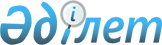 Об утверждении статистических форм общегосударственных статистических наблюдений по статистике предприятий и инструкций по их заполнению
					
			Утративший силу
			
			
		
					Приказ Председателя Комитета по статистике Министерства национальной экономики Республики Казахстан от 6 октября 2015 года № 151. Зарегистрирован в Министерстве юстиции Республики Казахстан 3 ноября 2015 года № 12228. Утратил силу приказом Председателя Комитета по статистике Министерства национальной экономики Республики Казахстан от 6 ноября 2017 года № 157 (вводится в действие с 01.01.2018)
      Сноска. Утратил силу приказом Председателя Комитета по статистике Министерства национальной экономики РК от 06.11.2017 № 157 (вводится в действие с 01.01.2018).

      Примечание РЦПИ!

      Настоящий приказ вводится в действие с 01.01.2016 г.
      В соответствии с подпунктами 3) и 8) статьи 12 Закона Республики Казахстан от 19 марта 2010 года "О государственной статистике", а также с подпунктом 9) пункта 13 Положения о Комитете по статистике Министерства национальной экономики Республики Казахстан, утвержденного приказом Министра национальной экономики Республики Казахстан от 30 сентября 2014 года № 33, зарегистрированным в Реестре государственной регистрации нормативных правовых актов под № 9779, ПРИКАЗЫВАЮ:
      1. Утвердить:
      1) статистическую форму общегосударственного статистического наблюдения "Опрос новых предприятий" (код 1711105, индекс 1-НП, периодичность единовременная), согласно приложению 1 к настоящему приказу;
      2) инструкцию по заполнению статистической формы общегосударственного статистического наблюдения "Опрос новых предприятий" (код 1711105, индекс 1-НП, периодичность единовременная), согласно приложению 2 к настоящему приказу;
      3) статистическую форму общегосударственного статистического наблюдения "Отчет о видах экономической деятельности" (131111001, индекс 1-СР, периодичность один раз в год), согласно приложению 3 к настоящему приказу;
      4) инструкцию по заполнению статистической формы общегосударственного статистического наблюдения "Отчет о видах экономической деятельности" (131111001, индекс 1-СР, периодичность один раз в год), согласно приложению 4 к настоящему приказу;
      5) статистическую форму общегосударственного статистического наблюдения "Сведения о наличии скота и птицы, сельскохозяйственной техники и построек в крестьянских или фермерских хозяйствах" (код 1731103, индекс 6-Ж (фермер), периодичность полугодовая), согласно приложению 5 к настоящему приказу;
      6) инструкцию по заполнению статистической формы общегосударственного статистического наблюдения "Сведения о наличии скота и птицы, сельскохозяйственной техники и построек в крестьянских или фермерских хозяйствах" (код 1731103, индекс 6-Ж (фермер), периодичность полугодовая), согласно приложению 6 к настоящему приказу;
      7) статистическую форму общегосударственного статистического наблюдения "Сведения о наличии скота и птицы, сельскохозяйственной техники и построек в домашних хозяйствах" (код 1761103, индекс 7-Ж (население), периодичность полугодовая), согласно приложению 7 к настоящему приказу;
      8) инструкцию по заполнению статистической формы общегосударственного статистического наблюдения "Сведения о наличии скота и птицы, сельскохозяйственной техники и построек в домашних хозяйствах" (код 1761103, индекс 7-ж (население), периодичность полугодовая), согласно приложению 8 к настоящему приказу;
      9) статистическую форму общегосударственного статистического наблюдения "Сведения о наличии земельных угодий и посевных площадях в крестьянских или фермерских хозяйствах" (код 1741104, индекс 6-Р (фермер), периодичность годовая), согласно приложению 9 к настоящему приказу;
      10) инструкцию по заполнению статистической формы общегосударственного статистического наблюдения "Сведения о наличии земельных угодий и посевных площадях в крестьянских или фермерских хозяйствах" (код 1741104, индекс 6-Р (фермер), периодичность годовая), согласно приложению 10 к настоящему приказу;
      11) статистическую форму общегосударственного статистического наблюдения "Сведения о наличии земельных угодий в домашних хозяйствах" (код 1771104, индекс 7-Р (население), периодичность годовая), согласно приложению 11 к настоящему приказу;
      12) инструкцию по заполнению статистической формы общегосударственного статистического наблюдения "Сведения о наличии земельных угодий в домашних хозяйствах" (код 1771104, индекс 7-Р (население), периодичность годовая), согласно приложению 12 к настоящему приказу.
      Сноска. Пункт 1 с изменениями, внесенными приказом Председателя комитета по статистике Министерства национальной экономики РК от 30.11.2016 № 291 (вводится в действие с 01.01.2017).


       2. Признать утратившими силу приказ Председателя Комитета по статистике Министерства национальной экономики Республики Казахстан от 9 декабря 2014 года № 77 "Об утверждении статистических форм общегосударственных статистических наблюдений по статистике предприятий и инструкций по их заполнению" (зарегистрированный в Реестре государственной регистрации нормативных правовых актов за № 10075, опубликованный в информационно-правовой системе "Әділет" 2 февраля 2015 года).
      3. Управлению планирования статистической деятельности совместно с Юридическим управлением Комитета по статистике Министерства национальной экономики Республики Казахстан в установленном законодательном порядке обеспечить:
      1) государственную регистрацию настоящего приказа в Министерстве юстиции Республики Казахстан;
      2) направить настоящий приказ в течение десяти календарных дней после его государственной регистрации на официальное опубликование в периодические печатные издания и информационно-правовую систему "Әділет";
      3) публикацию настоящего приказа на интернет-ресурсе Комитета по статистике Министерства национальной экономики Республики Казахстан.
      4. Управлению планирования статистической деятельности Комитета по статистике Министерства национальной экономики Республики Казахстан довести настоящий приказ до структурных подразделений и территориальных органов Комитета по статистике Министерства национальной экономики Республики Казахстан для руководства в работе.
      5. Контроль за исполнением настоящего приказа оставляю за собой.
      6. Настоящий приказ подлежит официальному опубликованию и вводится в действие с 1 января 2016 года.
      Сноска. Приложение 1 в редакции приказа Председателя комитета по статистике Министерства национальной экономики РК от 30.11.2016 № 291 (вводится в действие с 01.01.2017).


      Құрметті респондент! Сізді қызметті бастауыңызбен құттықтаймыз!
      Статистика органымен өзара іс-қимыл жасау үшін келесі сұрақтарға
      жауап беруіңізді және толтырылған сауалнаманы статистиканың тиісті
      бөлімшесіне жолдауыңызды сұраймыз.
      Уважаемый респондент! Поздравляем Вас с началом деятельности!
      Для взаимодействия с органами статистики просим ответить на следующие
      вопросы и направить заполненную анкету в соответствующее
      подразделение статистики.
      Сұрақтарға жауап бергенде сұраққа қарама-қарсы орналасқан
      тиісті жолды толтырыңыз немесе тиісті ұяшықтарға "V" белгісін қойыңыз.
      При ответе на вопрос, пожалуйста, заполните соответствующие поля
      напротив вопроса, либо поставьте отметку "V" в соответствующей
      ячейке.
      1. Кәсіпорынның нақты мекенжайын көрсетіңіз:
      Укажите, пожалуйста, фактический адрес предприятия: Инструкция по заполнению статистической формы
общегосударственного статистического наблюдения
"Опрос новых предприятий"
(код 1711105, индекс 1-НП, периодичность единовременная)
      Сноска. Приложение 2 в редакции приказа Председателя комитета по статистике Министерства национальной экономики РК от 30.11.2016 № 291 (вводится в действие с 01.01.2017).
       1. Настоящая инструкция по заполнению статистической формы общегосударственного статистического наблюдения "Опрос новых предприятий" (код 1711105, индекс 1-НП, периодичность единовременная) разработана в соответствии с подпунктом 8) статьи 12 Закона Республики Казахстан "О государственной статистике" и детализирует заполнение статистической формы общегосударственного статистического наблюдения "Опрос новых предприятий" (код 1711105, индекс 1-НП, периодичность единовременная) (далее – статистическая форма).
      2. Следующие определения применяются в целях заполнения данной статистической формы:
      1) основной вид деятельности предприятия – вид деятельности, добавленная стоимость которого превышает добавленную стоимость любого другого вида деятельности, осуществляемого субъектом;
      2) вторичный вид деятельности – вид деятельности, помимо основного, который осуществляется с целью производства продуктов для третьих лиц;
      3) списочная численность – численность лиц, принятых по трудовому договору, независимо от срока его заключения, кроме лиц, выполняющих работы по договорам гражданско-правового характера, а также принятых на работу по совместительству.
      3. В разделе 1 указывается информация по адресной части предприятия.
      4. В разделе 2 указывается информация по контактным лицам предприятия.
      5. В разделе 3 необходимо указать какой деятельностью собирается заниматься предприятие.
      6. В разделе 4 указываются данные по численности предприятия.
      7. В разделе 5 указывается информация об осуществлении вида деятельности на текущий период.
      8. При отсутствии у респондента данных в отчетном периоде по данной статистической форме респондент не позднее даты окончания текущего периода представляет статистическую форму с нулевыми показателями (пустографка).
      9. Представление данной статистической формы осуществляется на бумажном носителе.
      Сноска. Приложение 3 в редакции приказа Председателя комитета по статистике Министерства национальной экономики РК от 30.11.2016 № 291 (вводится в действие с 01.01.2017).


      Атауы                               Мекенжайы
      Наименование ______________________ Адрес __________________________
      ____________________________________________________________________
      Телефоны ________________________________________
      Электрондық пошта мекенжайы
      Адрес электронной почты __________________________
      Орындаушы
      Исполнитель ________________________________________________ ________
      тегі, аты және әкесінің аты (бар болған жағдайда) телефоны
      фамилия, имя и отчество (при его наличии)
      Бас бухгалтер
      Главный бухгалтер ___________________________________________ _______
      тегі, аты және әкесінің аты (бар болған жағдайда) қолы
                 фамилия, имя и отчество (при его наличии)          подпись
      Басшы
      Руководитель _______________________________________________ ________
      тегі, аты және әкесінің аты (бар болған жағдайда)  қолы
                       фамилия, имя и отчество (при его наличии)     подпись
      Мөрге арналған орын (бар болған жағдайда)
                                              Место для печати (при наличии)
      Ескертпе:
      Примечание:
      2 Осы тармақ "Мемлекеттік статистика туралы" Қазақстан Республикасы Заңының 8-бабының 5-тармағына сәйкес толтырылады
        Данный пункт заполняется согласно пункту 5 статьи 8 Закона Республики Казахстан "О государственной статистике" Инструкция по заполнению статистической формы
общегосударственного статистического наблюдения "Отчет о видах
экономической деятельности" (код 131111001, индекс 1-СР,
периодичность один раз в год)
      Сноска. Приложение 4 в редакции приказа Председателя комитета по статистике Министерства национальной экономики РК от 30.11.2016 № 291 (вводится в действие с 01.01.2017).
       1. Инструкция по заполнению статистической формы общегосударственного статистического наблюдения "Отчет о видах экономической деятельности" (код 131111001, индекс 1-СР, периодичность один раз в год) (далее - Инструкция) разработана в соответствии с подпунктом 8) статьи 12 Закона Республики Казахстан "О государственной статистике" и детализирует заполнение статистической формы общегосударственного статистического наблюдения "Отчет о видах экономической деятельности" (код 131111001, индекс 1-СР, периодичность один раз в год) (далее – статистическая форма).
      2. Следующие определения применяются в целях заполнения данной статистической формы:
      1) основной вид деятельности предприятия - вид деятельности, добавленная стоимость которого превышает добавленную стоимость любого другого вида деятельности, осуществляемого субъектом;
      2) вторичный вид деятельности – вид деятельности, помимо основного, который осуществляется с целью производства продуктов для третьих лиц;
      3) в списочной численности учитываются все работники, которые числятся в списках организации в отчетном периоде, выполняющие работу по определенной специальности, квалификации или должности с исполнением актов работодателя, а также лица, занятые на общественных началах.
      3. В разделе 1 указывается списочная численность работников в среднем за отчетный период.
      Списочная численность работников в среднем за отчетный период равна средней арифметической количества работников на конец каждого месяца отчетного периода.
      4. В разделе 2 указывается информация об осуществлении вида экономической деятельности за отчетный период.
      5. В разделе 3 в случае, если предприятие осуществляло какую-либо экономическую деятельность (производство (реализацию) товаров и (или) оказание услуг), то заполняется таблица:
      в графе В указывается наименование вида деятельности предприятий;
      в графе 1 указывается код Общего классификатора видов экономической деятельности (далее - ОКЭД) в соответствии с Номенклатурой видов экономической деятельности утвержденной приказом Председателя Агентства Республики Казахстан по статистике от 20 мая 2008 года № 67. При затруднении с выбором кода ОКЭД, обращаются в соответствующий территориальный Департамент статистики Комитета по статистике Министерства Национальной экономики Республики Казахстан;
      в графе 2 указывается объем произведенной продукции, реализованных товаров и оказанных услуг.
      Объем определяется суммированием объема реализованной продукции, реализованных товаров и оказанных услуг (без учета стоимости товаров, купленных для перепродажи, налога на добавленную стоимость, акцизов), продукции, товаров и оказанных услуг, использованных внутри предприятия, изменения запасов готовой продукции, находящихся на складах и предназначенных для продажи, прироста (уменьшения) остатка незавершенного производства и строительства:
      1) объем производства промышленной продукции (товаров, услуг) – это стоимость всех выработанных предприятием готовых изделий (продуктов), полуфабрикатов своей выработки, предназначенных для реализации на сторону. Исчисляется без налога на добавленную стоимость, акцизов и без внутризаводского оборота, незавершенного производства и стоимости давальческого сырья;
      2) объем строительных работ включает стоимость строительно-монтажных работ, а так же подрядных работ, выполненных по генеральным, прямым и субподрядным договорам за счет всех источников финансирования при строительстве новых объектов, капитальном и текущем ремонте, реконструкции, модернизации жилых и нежилых зданий и инженерных сооружений;
      3) для предприятий, занимающихся торговой деятельностью, объемом произведенной продукции и оказанных услуг является разница между доходом от реализации товаров и расходами на приобретение товаров. При реализации товаров по цене, равной или ниже стоимости приобретенных товаров, объем произведенной продукции и оказанных услуг по торговой деятельности будет равен величине издержек обращения;
      4) объемом произведенной продукции и оказанных услуг финансового посредничества (микрофинансовые организации (микрокредитные организации, кредитные товарищества), ломбарды, другие) является стоимость услуг, определяющаяся косвенным путем как разница между доходами от собственности, полученными финансовыми посредниками (за исключением чистого дохода, полученного от инвестирования их собственных средств), и процентами, выплаченными их кредиторам;
      5) при выполнении разовых, единовременных видов экономической деятельности в таблице вид экономической деятельности не отображается.
      6. При отсутствии у респондента данных в отчетном периоде по данной статистической форме респондент не позднее даты окончания текущего периода представляет статистическую форму с нулевыми показателями (пустографка).
      7. Представление данной статистической формы осуществляется на бумажном носителе или в электронном формате. Заполнение статистической формы в электронном формате осуществляется посредством использования информационной системы "Сбор данных в on-line режиме", размещенного на Интернет-ресурсе Комитета по статистике Министерства национальной экономики Республики Казахстан (www.stat.gov.kz).
      1. Шаруа немесе фермер қожалықтары туралы жалпы мәліметтерді көрсетіңіз
      Укажите общее сведения о крестьянских или фермерских хозяйствах
      ______________________________________
      Ескерту:
      Примечание:
      1 БСН - бизнес-сәйкестендіру нөмірі
      1 БИН - бизнес идентификационный номер
      1ЖСН - жеке сәйкестендіру нөмірі
      1ИИН - индивидуальный идентификационный номер
      2ӘАОЖ - әкімшілік-аумақтық объектілердің ұлттық жіктеуіші –
      аудандық статистика басқармасының маманы толтырады
      2КАТО - национальный классификатор административно-территориальных
      объектов - заполняется специалистом районного управления статистики
      __________________________________
      Ескерту:
      Примечание:
      3ЭҚЖЖ коды - ЭҚЖЖ коды Комитеттің ресми сайтында
      (www.stat.gov.kz
      >>Жіктеуіштер>>Статистикалық жіктеулер) орналасқан
      Экономикалық қызмет түрлерінің номенклатурасына сәйкес
      толтырылады
      3Код ОКЭД - Код ОКЭД заполняется в соответствии с Номенклатурой
      видов экономической деятельности, которая размещена на официальном
      сайте Комитета (www.stat.gov.kz >> Классификаторы >> Статистические
      классификации)
      2. Мал мен құстың болуы туралы мәліметтерді көрсетіңіз
      Укажите сведения о наличии скота и птицы
      3. Жылыжайлардың, өсімдік шаруашылығының ауыл шаруашылық
      өнімдерін сақтауға арналған және малды ұстауға арналған
      құрылыстарының болуы туралы мәліметтерді көрсетіңіз
       Укажите сведения о наличии теплиц, построек для хранения
      сельскохозяйственной продукции растениеводства и для содержания скота
      _________________________________________
      Ескерту:
      Примечание:
      4 1 қаңтардағы жағдай бойынша жылына бір рет толтырылады
      4 Заполняется один раз в год по состоянию на 1 января
      _______________________________________________
      Ескерту:
      Примечание:
      51 қаңтардағы жағдай бойынша жылына бір рет толтырылады
      5 Заполняется один раз в год по состоянию на 1 января
      4. Ауыл шаруашылығы техникасының және ауыл шаруашылығы
      өнімдерін қайта өңдеуге арналған жабдықтардың болуы туралы
      мәліметтерді көрсетіңіз
      Укажите сведения о наличии сельскохозяйственной техники и
      оборудования для переработки продукции сельского хозяйства
      ____________________________________
      Ескерту:
      Примечание:
      6 1 қаңтардағы жағдай бойынша жылына бір рет толтырылады
      6 Заполняется один раз в год по состоянию на 1 января
      ___________________________________
      Ескерту:
      Примечание:
      7 1 қаңтардағы жағдай бойынша жылына бір рет толтырылады
      7 Заполняется один раз в год по состоянию на 1 января
      5. Ауыл шаруашылығы техникасын сақтауға арналған үй-жайлардың
      және мұнай өнімдерін сақтауға арналған сыйымдылықтың болуы
      туралы мәліметтерді көрсетіңіз8
      Укажите сведения о наличии помещений для хранения сельскохозяйственной техники и наличие емкостей для хранения нефтепродуктов8
      ____________________________________
      Ескерту:
      Примечание:
      8 1 қаңтардағы жағдай бойынша жылына бір рет толтырылады
      8 Заполняется один раз в год по состоянию на 1 января
      9 шаршы м – шаршы метр
      9кв.м – квадратный метр
      10 тк.м – текше метр
      10 куб.м – кубических метров
      Атауы                               Мекенжайы
      Наименование ______________________ Адрес __________________________
      ____________________________________________________________________
      Телефоны ________________________________________
      Электрондық пошта мекенжайы
      Адрес электронной почты __________________________
      Орындаушы
      Исполнитель ________________________________________________ ________
      тегі, аты және әкесінің аты (бар болған жағдайда) телефоны
      фамилия, имя и отчество (при его наличии)
      Бас бухгалтер
      Главный бухгалтер ___________________________________________ _______
      тегі, аты және әкесінің аты (бар болған жағдайда) қолы
                 фамилия, имя и отчество (при его наличии)          подпись
      Басшы
      Руководитель _______________________________________________ ________
      тегі, аты және әкесінің аты (бар болған жағдайда)  қолы
                       фамилия, имя и отчество (при его наличии)     подпись
      Мөрге арналған орын (бар болған жағдайда)
                                              Место для печати (при наличии) Инструкция по заполнению статистической формы
общегосударственного статистического наблюдения
"Сведения о наличии скота и птицы, сельскохозяйственной техники
и построек в крестьянских или фермерских хозяйствах"
(код 1731103, индекс 6-ж (фермер), периодичность полугодовая)
      1. Настоящая Инструкция по заполнению статистической формы общегосударственного статистического наблюдения "Сведения о наличии скота и птицы, сельскохозяйственной техники и построек в крестьянских или фермерских хозяйствах" (код 1731103, индекс 6-ж (фермер), периодичность полугодовая) разработана в соответствии с подпунктом 7) статьи 12 Закона Республики Казахстан "О государственной статистике" и детализирует заполнение статистической формы общегосударственного статистического наблюдения "Сведения о наличии скота и птицы, сельскохозяйственной техники и построек в крестьянских или фермерских хозяйствах" (код 1731103, индекс 6-ж (фермер), периодичность полугодовая). 
      2. Следующие определение и сокращения применяются в целях заполнения данной статистической формы:
      1) крестьянское или фермерское хозяйство – семейно-трудовое объединение лиц, в котором осуществление индивидуального предпринимательства неразрывно связано с использованием земель сельскохозяйственного назначения для производства сельскохозяйственной продукции, а также с переработкой и сбытом этой продукции;
      2) похозяйственный учет – процесс формирования административных данных по домашним хозяйствам и крестьянским и (или) фермерским хозяйствам;
      3) кг – килограмм.
      3. Поголовье скота устанавливается на основе учетов (переписей) и включает поголовье скота.
      Все данные в статистической форме приводятся отдельно по каждому крестьянскому или фермерскому хозяйству, расположенному на территории отчитывающегося административного органа, на основании последнего учета скота и птицы, с указанием его полного названия, адреса и года образования. 
      В данной статистической форме не отражаются сведения о скоте, находящемся в личной собственности членов крестьянского или фермерского хозяйства. Эти данные приводятся в статистической форме "Сведения о наличии скота и птицы сельскохозяйственной техники и построек в домашних хозяйствах" (индекс 7-ж (население), периодичность полугодовая).
      При заполнении данной статистической формы используются данные по скоту домашних хозяйств и крестьянских или фермерских хозяйствах.
      4. В статистической форме приводятся данные крестьянских или фермерских хозяйств на отчетную дату.
      Для вновь образованных хозяйств год их создания определяется по дате регистрации акта на право землепользования.
      Бизнес-идентификационный номер (БИН), индивидуальный идентификационный номер (ИИН), код территориальной принадлежности согласно Классификатору административно-территориальных объектов (КАТО), код вида экономической деятельности согласно Номенклатуре видов экономической деятельности утвержденной приказом Председателя Комитета по статистике Министерства Национальной экономики Республики Казахстан от 20 мая 2008 года № 67, проставляются сотрудником районного управления статистики.
      5. В графе Г указывается фамилия, имя, отчество (при его наличии) главы крестьянского или фермерского хозяйства. По графе К раздела 1 показывают среднегодовую численность работников, занятых в сельскохозяйственном производстве. К ним относятся все работающие члены крестьянского или фермерского хозяйства и граждане, работающие по найму (трудовому соглашению или договору, контракту), а также привлеченные на сезонные работы.
      6. Наличие скота и птицы, имеющегося в крестьянских или фермерских хозяйствах, показывается по графам с 1 по 41 раздела 2. По всем видам скота выделяется численность, маточного поголовья и производителей (сельскохозяйственных животных, используемых для воспроизводства стада). Отдельно выделяется наличие пушных зверей клеточного содержания (графы с 38 по 40). Животные, проданные, забитые или павшие после 24 часов 31 декабря отчетного года, учитываются по данному хозяйству вместе с наличным скотом, а приплод, полученный в ночь с 31 декабря на 1 января следующего года и другие поступления скота после указанного срока подлежат учету в следующий отчетный период.
      В число коров (графы 2 и 5) включаются все коровы молочного и мясного стада независимо от того, телились ли они в отчетном году или нет. Осемененные, но еще не отелившиеся телки, независимо от их возраста, в число коров не включаются.
      В маточное поголовье овец (строка 9), коз (графа 12) включаются все овцематки и козоматки независимо от того, дали ли они приплод и были ли случены.
      К маточному поголовью лошадей и верблюдов (графы 15 и 19) относятся кобылы и верблюдоматки от 3 лет и старше. По показателю "жеребцы производители" (графа 16) показываются жеребцы племенные предназначенные для продолжения породы. По показателю "мерины" (графа 17) показываются все мерины, кобылы и жеребцы от 3 лет и старше, участвующие в сельскохозяйственных работах, на лесозаготовках, стройках, извозе, а также разъездные, верховые, вьючные.
      К маточному поголовью свиней (графа 23) относятся все свиноматки в возрасте от 9 месяцев и старше.
      По графам 25-30 "Домашняя птица живая" приводится взрослая птица и молодняк кур, гусей, индеек, уток и другие виды птицы. К маточному поголовью кур (графа 26) относятся куры-несушки с 6 месяцев и старше, независимо от того, несутся они на момент учета или нет. 
      В графе 35 отражается наличие пчелосемей. В графе 36 показываются олени разведенные в хозяйствах. В графах с 38 по 40 показываются пушные звери клеточного содержания: норки, песцы и лисицы. 
      По населенным пунктам, в которых имеются хозяйства, взявшие лицензию на Улов рыбы и других водных животных, кг, заполняются в графе 41 килограммах.
      7. Данные о наличии построек для хранения сельскохозяйственной продукции растениеводства обновляются один раз в год по состоянию на 1 января и проставляются в графах с 1 по 8 раздела 3.
      Вместимость построек, предназначенных для хранения сельскохозяйственной продукции растениеводства, определяется с учетом полного использования производственных площадей, средств механизации и создания искусственной среды в соответствии с агротехническими и техническими нормами хранения продукции и рассчитывается путем умножения полезного объема хранилища, склада или сооружения на средний вес 1 куб. м продукции, приведенный ниже:
      Пшеница в зерне 760 кг
      Рожь в зерне 690 кг
      Ячмень в зерне 625 кг
      Овес в зерне 450 кг
      Картофель 650 кг
      Свекла 600 кг
      Лук 400 кг
      Морковь 550 кг
      Капуста 360-404 кг
      Фрукты 350 кг
      В пустых графах с 1 по 12 показываются: зернохранилища, семенохранилища, зернофуражные хранилища, овощехранилища, картофелехранилища, корнеплодохранилища (для кормов), фруктохранилища (включая плодово-ягодные хранилища), плодово-ягодные хранилища, склады для хранения минеральных удобрений, ядохимикатов, теплицы для выращивания овощей, грибов, цветов и другие, прочие постройки, помещения для содержания крупного рогатого скота, свиней, овец, лошадей, верблюдов, птицы (кроме птицефабрик), нескольких видов скота и прочих видов скота. Картофель и овощи, хранимые в буртах, в расчет не принимаются.
      8. Наличие построек для содержания сельскохозяйственных животных показывается в графах с 13 по 24. Учету подлежат все производственные постройки и сооружения, находящиеся в собственности крестьянского или фермерьского хозяйства, полностью или частично введенные в эксплуатацию.
      Введенным в эксплуатацию считается объект или его часть, если имеется акт приемки. Количество скотомест в помещениях определяется в следующем порядке: данные о вместимости животноводческих построек и сооружений приводятся по всем помещениям, находящимся в собственности хозяйства: капитальным, временным и приспособленным. Для расчета вместимости используются примерные нормы площадей для содержания скота основного назначения по видам:
      Виды скота: Норма площади на 1 голову (кв. м.):
      крупный рогатый скот и лошади 4-5
      телята и жеребята 1,5-3
      овцы и козы 0,5-2
      свиньи 1-7
      В пустых графах с 13 по 24 указывается вид постройки: для содержания крупного рогатого скота, свиней, овец и коз, лошадей, прочего скота, птицы и для совместного содержания скота и других видов, а также число скотомест по видам постройки. Для построек, предназначенных для совместного содержания разных видов скота, число скотомест не проставляется.
      9. Данные о наличии сельскохозяйственной техники и оборудования обновляются один раз в год: по состоянию на 1 января.
      В пустых графах с 1 по 23 раздела 4 отражается вся техника, машины и оборудование для переработки продукции сельского хозяйства: 
      По строке сельскохозяйственная техника по видам в свободных строках показывают в соответствии со Статистическим классификатором промышленной продукции наличие:
      тракторов для сельского и лесного хозяйства;
      плугов;
      разрыхлителей и культиваторов;
      борон дисковых и пилообразных;
      ротоваторов (культиваторов механизированных с фрезами почвенными);
      борон, пропалывателей и мотыг прочих;
      сеялок;
      разбрасывателей минеральных и органических удобрений;
      косилок, включая косилки, смонтированные на тракторе;
      граблей боковых;
      пресс подборщиков для соломы или сена;
      картофелекопателей и машин картофелеуборочных;
      жаток рядковых;
      машин свекловичных ботворезных и машин свеклоуборочных;
      комбайнов зерноуборочных;
      комбайнов силосоуборочных и виноградоуборочных, машин для сбора плодов и ягод с деревьев и кустарников;
      машин для уборки хлопка;
      машин для уборки льна;
      машин для уборки кукурузы, машин для отрыва плодоножек, початкоочистители и машин уборочные прочие;
      приспособлений для полива;
      распылителей и разбрасывателей порошка, предназначенных для установки на тракторах сельскохозяйственных;
      машин доильных;
      машин для приготовления кормов для животных;
      тракторных прицепов;
      машин для очистки, сортировки или калибровки семян, зерна или культур бобовых сухих;
      автомобилей грузовых.
      Если хозяйство имеет сельхозтехнику, не перечисленную в разделе, то эту технику также следует записать в свободные строки.
      По графе "Оборудование для переработки продукции" в свободных графах показывают наличие следующих видов оборудования:
      оборудование для обработки и переработки молока;
      оборудование для измельчения или обработки зерна или овощей сушеных, не включенное в другие группировки;
      печи хлебопекарные неэлектрические; оборудование небытовое для приготовления или подогрева пищи;
      оборудование для производства изделий хлебобулочных;
      оборудование для переработки мяса или мяса домашней птицы;
      оборудование для переработки фруктов, орехов или овощей;
      оборудование для экстракции, приготовления масел или жиров растительного или животного происхождения.
      Если какие–либо хозяйства имеют другое оборудование по переработке сельхозпродукции, не перечисленное в разделе, то его также следует записать в свободные графы.
      10. По графам с 1 по 10 раздела 5 заполняется количество помещений для хранения сельскохозяйственной техники: ремонтные мастерские, стационарные пункты техобслуживания, гаражи для тракторов, гаражи для автомобилей, навесы, открытые ограждения, прочие производственные площади для хранения сельскохозяйственной техники в квадратных метрах, в пустые строки заполняется наименование помещения. 
      Если есть в наличии емкости для хранения нефтепродуктов, то заполняются графы 7-10, в пустых графах указывается наименование емкостей для хранения нефтепродуктов, в 7, 9 - всего емкостей, в графах 8, 10, – общая емкость в кубических метрах.
      11. Арифметико-логический контроль:
      Раздел 2. Сведения о наличии скота и птицы:
      графа 1 = 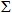 граф 2-3 для каждой графы;


      графа 4 = 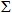 граф 5-7 для каждой графы;


      графа 8= 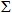 граф 9-10 для каждой графы;


      графа 11 = 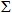 граф 12-13 для каждой графы;


      графа 14 = 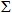 граф 15-17 для каждой графы;


      графа 18 = 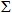 граф 19-20 для каждой графы;


      графа 21 = 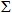 граф 22-23 для каждой графы;


      графа 24 = 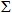 граф 25-30, кроме графы 26, для каждой графы;


      графа 37 = 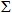 граф 38-40 для каждой графы.


      1. Елді мекен туралы және мал мен құстың болуы туралы
      мәліметтерді көрсетіңіз
      Укажите сведения о населенном пункте и о наличии скота и птицы
      _____________________________________
      Ескерту:
      Примечание:
      1ӘАОЖ - әкімшілік-аумақтық объектілердің ұлттық жіктеуіші
      –аудандық статистика басқармасының маманы толтырады
      1КАТО - национальный классификатор
      административно-территориальных объектов-заполняется специалистом
      районного управления статистики
      2. Ауыл шаруашылығы техникалары мен ауыл шаруашылығы өнімдерін
      қайта өңдеуге арналған жабдықтардың болуы туралы мәліметтерді
      көрсетіңіз
      Укажите сведения о наличии сельскохозяйственной техники и
      оборудования для переработки продукции сельского хозяйства
      ____________________________
      Ескерту:
      Примечание:
      21 қаңтардағы жағдай бойынша жылына бір рет толтырылады
      2Заполняется один раз в год по состоянию на 1 января
      31 қаңтардағы жағдай бойынша жылына бір рет толтырылады
      3Заполняется один раз в год по состоянию на 1 января
      3. Жылыжайлардың, өсімдік шаруашылығының ауылшаруашылық
      өнімдерін сақтауға арналған және малды ұстауға арналған
      құрылыстарының болуы туралы мәліметтерді көрсетіңіз
      Укажите сведения о наличии теплиц, построек для хранения
      сельскохозяйственной продукции растениеводства и для содержания скота
      ______________________________
      Ескерту:
      Примечание:
      41 қаңтардағы жағдай бойынша жылына бір рет толтырылады
      4Заполняется один раз в год по состоянию на 1 января
      ________________________________
      Ескерту:
      Примечание:
      51 қаңтардағы жағдай бойынша жылына бір рет толтырылады
      5Заполняется один раз в год по состоянию на 1 января
      Атауы                               Мекенжайы
      Наименование ______________________ Адрес __________________________
      ____________________________________________________________________
      Телефоны ________________________________________
      Электрондық пошта мекенжайы
      Адрес электронной почты __________________________
      Орындаушы
      Исполнитель ________________________________________________ ________
      тегі, аты және әкесінің аты (бар болған жағдайда) телефоны
      фамилия, имя и отчество (при его наличии)
      Бас бухгалтер
      Главный бухгалтер ___________________________________________ _______
      тегі, аты және әкесінің аты (бар болған жағдайда) қолы
                 фамилия, имя и отчество (при его наличии)          подпись
      Басшы
      Руководитель _______________________________________________ ________
      тегі, аты және әкесінің аты (бар болған жағдайда)  қолы
                       фамилия, имя и отчество (при его наличии)     подпись
      Мөрге арналған орын (бар болған жағдайда)
                                              Место для печати (при наличии) Инструкция по заполнению статистической формы
общегосударственного статистического наблюдения
"Сведения о наличии скота и птицы, сельскохозяйственной техники
и построек в домашних хозяйствах" (код 1761103, индекс 7-ж (население), периодичность полугодовая)
      1. Настоящая Инструкция по заполнению статистической формы общегосударственного статистического наблюдения "Сведения о наличии скота и птицы, сельскохозяйственной техники и построек в домашних хозяйствах" (код 1761103, индекс 7-ж (население), периодичность полугодовая) разработана в соответствии с подпунктом 7) статьи 12 Закона Республики Казахстан "О государственной статистике" и детализирует заполнение статистической формы общегосударственного статистического наблюдения "Сведения о наличии скота и птицы, сельскохозяйственной техники и построек в домашних хозяйствах" (код 1761103, индекс 7-ж (население), периодичность полугодовая).
      2. Следующие определение и сокращения применяются в целях заполнения данной статистической формы:
      1) домашнее хозяйство – экономический субъект, состоящий из одного или более физических лиц, проживающих совместно, объединяющих полностью или частично свои доходы и имущество и совместно потребляющих товары и услуги;
      2) похозяйственный учет – процесс формирования административных данных по домашним хозяйствам и крестьянским и (или) фермерским хозяйствам;
      3) кг – килограмм.
      3. Поголовье скота устанавливается на основе учетов (переписей) и включает поголовье скота.
      При составлении статистической формы используются данные учета домашних хозяйств.
      По графе Г раздела 1 показывается по каждому населенному пункту количество домашних хозяйств, по графе Д – количество домашних хозяйств, имеющих какой-либо вид скота или птицы.
      Наличие скота и птицы, имеющегося в домашнем хозяйстве, показывается по графам с 1 по 41 отдельно по каждому населенному пункту. По всем видам скота выделяется численность маточного поголовья и производителей (сельскохозяйственных животных, используемых для воспроизводства стада). Наличие крупного рогатого скота, свиней, овец, коз, лошадей, верблюдов, кроликов, пушных зверей, а также птицы заполняется на основании обновленных данных похозяйственного учета.
      В число коров молочного и мясного стада (графы 2, 5) включаются все коровы независимо от того, телились ли они в отчетном году или нет. Осемененные, но еще не отелившиеся телки, независимо от их возраста, в число коров не включаются. 
      В маточное поголовье овец (строка 9), коз (графа 12) включаются все овцематки и козоматки независимо от того, дали ли они приплод и были ли случены.
      К маточному поголовью лошадей и верблюдов (графы 15 и 19) относятся кобылы и верблюдицы от 3 лет и старше. По показателю "жеребцы-производители" (графа 16) показываются жеребцы племенные для продолжения породы. По показателю "мерины" (графа 17) показываются все мерины, кобылы и жеребцы от 3 лет и старше, участвующие в сельскохозяйственных работах, на лесозаготовках, стройках, извозе, а также разъездные, верховые, вьючные.
      К маточному поголовью свиней (графа 23) относятся все свиноматки в возрасте от 9 месяцев и старше.
      По графам 25-30 "Домашняя птица живая" включает в себя взрослую птицу и молодняк: кур, гусей, индеек, уток, цесарок. К маточному поголовью кур (графа 26) относятся куры-несушки с 6 месяцев и старше независимо от того, несутся они на момент учета или нет.
      В графе 35 отражается наличие пчелосемей. В графе 36 показываются олени разведенные в хозяйствах. В графах с 38 по 40 показываются звери пушные клеточного разведения: норки, песцы, лисицы.
      По населенным пунктам, в которых имеются домашние хозяйства, взявшие лицензию на улов рыбы, заполняется графа 41 – Улов рыбы и других водных животных в килограммах.
      4. Данные о наличии сельскохозяйственной техники и оборудования обновляются один раз в год: по состоянию на 1 января.
      В пустых графах с 1 по 7 раздела 2 показывается вся техника. 
      По строке сельскохозяйственная техника по видам в свободных графах показывают в соответствии со Статистическим классификатором промышленной продукции наличие:
      тракторов для сельского и лесного хозяйства;
      плугов;
      разрыхлителей и культиваторов;
      борон дисковых и пилообразных;
      ротоваторов (культиваторов механизированных с фрезами почвенными);
      борон, пропалывателей и мотыг прочих;
      сеялок;
      разбрасывателей минеральных и органических удобрений;
      косилок, включая косилки, смонтированные на тракторе;
      граблей боковых;
      пресс подборщиков для соломы или сена;
      картофелекопателей и машин картофелеуборочных;
      жаток рядковых;
      машин свекловичных ботворезных и машин свеклоуборочных;
      комбайнов зерноуборочных;
      комбайнов силосоуборочных и виноградоуборочных, машин для сбора плодов и ягод с деревьев и кустарников;
      машин для уборки хлопка;
      машин для уборки льна;
      машин для уборки кукурузы, машин для отрыва плодоножек, початкоочистители и машин уборочные прочие;
      приспособлений для полива;
      распылителей и разбрасывателей порошка, предназначенных для установки на тракторах сельскохозяйственных;
      машин доильных;
      машин для приготовления кормов для животных;
      тракторных прицепов;
      машин для очистки, сортировки или калибровки семян, зерна или культур бобовых сухих;
      автомобилей грузовых.
      Если хозяйство имеет сельхозтехнику, не перечисленную в разделе, то эту технику также следует записать в свободные строки.
      По графе "Оборудование для переработки продукции" в свободных графах (8-11) показывают наличие следующих видов оборудования:
      оборудование для обработки и переработки молока;
      оборудование для измельчения или обработки зерна или овощей сушеных, не включенное в другие группировки;
      печи хлебопекарные неэлектрические; оборудование небытовое для приготовления или подогрева пищи;
      оборудование для производства изделий хлебобулочных;
      оборудование для переработки мяса или мяса домашней птицы;
      оборудование для переработки фруктов, орехов или овощей;
      оборудование для экстракции, приготовления масел или жиров растительного или животного происхождения.
      Если какие–либо хозяйства имеют другое оборудование по переработке сельхозпродукции, не перечисленное в разделе, то его также следует записать в свободные графы.
      5. Данные о наличии построек и сооружений раздела 3 заполняются один раз в год: по состоянию на 1 января. 
      Вместимость построек и сооружений, предназначенных для хранения сельскохозяйственной продукции растениеводства, определяется с учетом полного использования производственных площадей, средств механизации и создания искусственной среды в соответствии с агротехническими и техническими нормами хранения продукции и рассчитывается путем умножения полезного объема хранилища, склада или сооружения на средний вес 1 куб. м продукции, приведенный ниже:
      В пустых графах с 1 по 12 показываются: зернохранилища, семенохранилища, зернофуражные хранилища, овощехранилища, картофелехранилища, корнеплодохранилища (для кормов), фруктохранилища (включая плодово-ягодные хранилища), плодово-ягодные хранилища, склады для хранения минеральных удобрений, ядохимикатов, теплицы для выращивания овощей, грибов, цветов и другие, прочие постройки, помещения для содержания крупного рогатого скота, свиней, овец, лошадей, верблюдов, птицы (кроме птицефабрик), нескольких видов скота и прочих видов скота. Картофель и овощи, хранимые в буртах, в расчет не принимаются.
      6. Наличие построек для содержания сельскохозяйственных животных показывается в пустых графах с 13 по 24. Учету подлежат все производственные постройки и сооружения, находящиеся в собственности домашнего хозяйства, полностью или частично введенные в эксплуатацию. Введенным в эксплуатацию считается объект или его часть, если имеется акт приемки.
      Количество скотомест в помещениях определяется в следующем порядке: данные о вместимости животноводческих построек приводятся по всем помещениям, находящимся в собственности хозяйства: капитальным, временным и приспособленным. Для расчета вместимости используются примерные нормы площадей для содержания скота основного назначения по видам:
            Виды скота                   Норма площади на 1 голову (кв. м.)
            крупный рогатый скот и лошади              4-5
            телята и жеребята                         1,5-3
            овцы и козы                               0,5-2
            свиньи                                     1-7
      В графах 13, 15, 17, 19, 21, 23 показывается количество построек конкретно по видам скота: крупного рогатого, свиней, овец и коз и птицы; в графах 14, 16, 18, 20, 22, 24 – их вместимость.
      8. Арифметико-логический контроль:
      Раздел 2. Сведения о наличии скота и птицы:
      графа 1 = 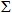 граф 2-3 для каждой строки;


      графа 4 = 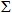 граф 5-7 для каждой строки;


      графа 8= 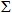 граф 9-10 для каждой строки;


      графа 11 = 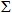 граф 12-13 для каждой строки;


      графа 14 = 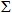 граф 15-17 для каждой строки;


      графа 18 = 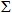 граф 19-20 для каждой строки;


      графа 21 = 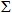 граф 22-23 для каждой строки;


      графа 24 = 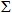 граф 25-30, кроме графы 26, для каждой строки;


      графа 37 = 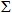 граф 38-40 для каждой строки.


      1. Шаруа немесе фермер қожалықтары туралы жалпы мәліметтерді
      көрсетіңіз.
      Укажите общие сведения о крестьянских или фермерских хозяйствах.
      _____________________________________
      Ескерту:
      Примечание:
      1БСН - бизнес-сәйкестендіру нөмірі
      1БИН - бизнес идентификационный номер
      1ЖСН - жеке сәйкестендіру нөмірі
      1ИИН - индивидуальный идентификационный номер
      2ӘАОЖ – әкімшілік-аумақтық объектілердің ұлттық жіктеуіші -
      аудандық статистика басқармасының маманы толтырады
      2КАТО - национальный классификатор административно-территориальных
      объектов-заполняется специалистом районного управления статистики
      _________________________________________________________
      Ескерту:
      Примечание:
      3 ЭҚЖЖ коды - ЭҚЖЖ коды Комитеттің ресми сайтында
      (www.stat.gov.kz >>Жіктеуіштер>>Статистикалық жіктеулер)
      орналасқан Экономикалық қызмет түрлерінің номенклатурасына
      сәйкес толтырылады 
      3 Код ОКЭД - Код ОКЭД заполняется в соответствии с Номенклатурой видов
      экономической деятельности, которая размещена на официальном сайте
      Комитета (www.stat.gov.kz >> Классификаторы >> Статистические
      классификации)
      2. Жер алқаптарының және егістік алаңдарының болуы туралы
      мәліметтерді көрсетіңіз.
      Укажите сведения о наличии земельных угодий и посевных
      площадей.
      Атауы                               Мекенжайы
      Наименование ______________________ Адрес _________________________
      ____________________________________________________________________
      Телефоны ________________________________________
      Электрондық пошта мекенжайы
      Адрес электронной почты __________________________
      Орындаушы
      Исполнитель ____________________________________________ ____________
      тегі, аты және әкесінің аты (бар болған жағдайда)   телефоны
      фамилия, имя и отчество (при его наличии)
      Бас бухгалтер
      Главный бухгалтер ___________________________________________ _______
      тегі, аты және әкесінің аты (бар болған жағдайда) қолы
                       фамилия, имя и отчество (при его наличии)     подпись
      Басшы
      Руководитель ______________________________________________ _________
      тегі, аты және әкесінің аты (бар болған жағдайда)  қолы
                     фамилия, имя и отчество (при его наличии)       подпись
      Мөрге арналған орын (бар болған жағдайда)
                                              Место для печати (при наличии) Инструкция по заполнению статистической формы
общегосударственного статистического наблюдения
"Сведения о наличии земельных угодий и посевных площадях в
крестьянских или фермерских хозяйствах" (код 1741104, индекс
6-р (фермер), периодичность годовая)
      1. Настоящая Инструкция по заполнению статистической формы общегосударственного статистического наблюдения "Сведения о наличии земельных угодий и посевных площадях в крестьянских или фермерских хозяйствах" (код 1741104, индекс 6-р (фермер), периодичность годовая) разработана в соответствии с подпунктом 7) статьи 12 Закона Республики Казахстан "О государственной статистике" и детализирует заполнение статистической формы общегосударственного статистического наблюдения "Сведения о наличии земельных угодий и посевных площадях в крестьянских или фермерских хозяйствах" (код 1741104, индекс 6-р (фермер), периодичность годовая).
      2. Следующие определения применяются в целях заполнения данной статистической формы:
      1) крестьянское или фермерское хозяйство – семейно-трудовое объединение лиц, в котором осуществление индивидуального предпринимательства неразрывно связано с использованием земель сельскохозяйственного назначения для производства сельскохозяйственной продукции, а также с переработкой и сбытом этой продукции;
      2) пашня – земельный участок, систематически обрабатываемый и используемый под посевы сельскохозяйственных культур, включая посевы многолетних трав, а также чистые пары;
      3) естественные сенокосы и пастбища - земельные участки, систематически используемые под сенокошение и для выпаса животных; 
      4) залежь – земельный участок, который ранее находился в составе пашни и более одного года, начиная с осени, не используется для посева сельскохозяйственных культур и не подготовлен под пар;
      5) многолетние насаждения – земельные участки, используемые под искусственно созданные древесные, кустарниковые многолетние насаждения, предназначенные для получения урожая плодово-ягодной, технической и лекарственной продукции, а также для декоративного оформления территории;
      6) похозяйственный учет – процесс формирования административных данных по домашним хозяйствам и крестьянским и (или) фермерским хозяйствам.
      3. Все данные в статистической форме приводятся отдельно по каждому крестьянскому или фермерскому хозяйству, расположенному на территории отчитывающегося административного органа, на основании актов на закрепление земельных угодий, с указанием хозяйства и полного названия, адреса и года образования.
      В данной статистической форме не отражаются сведения о приусадебных участках, находящихся в личной собственности членов крестьянского или фермерского хозяйства. Эти данные приводятся в статистической форме "Сведения о наличии земельных угодий в домашних хозяйствах" (индекс 7-р (население), периодичность годовая).
      При заполнении данной статистической формы используются данные растениеводства домашних хозяйств и крестьянских или фермерских хозяйств.
      4. В статистической форме приводятся данные о наличии земельных угодий крестьянских или фермерских хозяйств на отчетную дату.
      Для вновь образованных хозяйств год их создания определяется по дате регистрации акта на право землепользования.
      Бизнес-идентификационный номер (БИН), индивидуальный идентификационный номер (ИИН), код территориальной принадлежности согласно Классификатору административно-территориальных объектов (КАТО), код вида экономической деятельности согласно Номенклатуре видов экономической деятельности утвержденной приказом Председателя Комитета по статистике Министерства Национальной экономики Республики Казахстан от 20 мая 2008 года № 67, проставляются сотрудником районного управления статистики.
      В графе Г указывается фамилия, имя, отчество (при его наличии ) главы крестьянского или фермерского хозяйства. В графе К раздела 1 показывают среднегодовую численность работников, занятых в сельскохозяйственном производстве. К ним относятся все работающие члены крестьянского или фермерского хозяйства и граждане, работающие по найму (трудовому соглашению или договору, контракту), а также привлеченные на сезонные работы. 
      5. В разделе 2 "Сведения о наличии земельных угодий и посевных площадей", общая земельная площадь, полученная во владение или временное пользование, заполняется на основании акта на право землепользования, полученного при регистрации крестьянского или фермерского хозяйства и проставляется по графе 1. Если эта земля, или ее часть, сдается в аренду, то эта площадь показывается по графе 10. Если кроме зарегистрированной по акту земельной площади, дополнительно берется земля в аренду, то эту площадь следует показать по графе 11. Все показатели по земле заполняются в гектарах.
      Графы 10, 11 заполняются лишь в том случае, если земля находится в собственности хозяйства. Если земля взята в аренду (в том числе долгосрочную), графы 10 и 11 не заполняются.
      В графе 12 раздела 2 записываются данные о посевах сельскохозяйственных культур (посевная площадь всего на 1 июля) под урожай текущего года в гектарах путем опроса главы хозяйства (или взрослых членов хозяйства). Посевы сельскохозяйственных культур включают в себя посевы на приусадебном участке и выделенных огородах (пашня). Посевы в междурядьях садов включаются в итог посевной площади соответствующей культуры и в итог всей посевной площади. Посевы, произведенные в междурядьях пропашных культур, а также повторные (пожнивные) посевы в посевную площадь не включаются. Не учитываются в посевной площади сады, ягодники, зеленые газоны, дорожки и другие площади, не занятые посевами сельскохозяйственных культур.
      По графе 13 "зерновые (за исключением риса) и бобовые культуры" включаются посевы сохранившихся озимых (пшеница, рожь, ячмень) и яровых зерновых культур (пшеница, ячмень, овес, смесь колосовых, кукуруза, просо, гречиха, сорго, зернобобовые), которые предназначены для использования в виде зерна. Зерновые культуры, предназначенные на другие цели (на зеленый корм, силос, сено), в эту строку не включаются. Из графы 13 выделяются посевы зерновых культур по видам, посеянных в отчетном году (графы 14-26). В посевы кукурузы (графа 15) включаются кукуруза на зерно в полной спелости, за исключением кукурузы в до молочно-восковой, молочно-восковой и восковой спелости, используемой на силос и зеленый корм. Эти культуры показываются по кормовым культурам (графа 58). 
      По графам 28-35 показываются соответственно площади под масличными, в том числе: бобы соевые, орехи земляные, семена льна-кудряша, семена горчицы, семена рапса, семена подсолнечника, семена сафлора и другие. По подсолнечнику включаются посевы, произведенные в текущем году, а также сохранившиеся посевы подсолнечника на зерно, произведенные под зиму. Посевы подсолнечника на силос в этот показатель не включаются. 
      По графе 36 показывают площадь земли под посевами риса. 
      По графам 38-55 "Овощи и бахчевые, корнеплоды и клубнеплоды" включаются площади, занятые капустой, перцем, огурцами, баклажанами, помидорами, тыквой, кабачками, морковью столовой, чесноком, луком репчатым, редисом, редькой, свеклой столовой, бахчевыми культурами (дыни, арбузы), картофелем, свеклой сахарной, грибами и прочими овощами.
      По графе 56 показывают площадь под посевами табака. По графе 57 показывают хлопок очищенный или не очищенный от семян, учитывается вся фактическая площадь посева хлопчатника, включая полосы затенения вдоль линейных посадок тутовых деревьев, площадь затенения под отдельно стоящими деревьями. 
      По кормовым культурам (графы 59-66) показываются посевы всех кормовых культур: культуры кормовые корнеплодные, зерновые и зернобобовые, бахчи кормовые (кормовая тыква, кормовой арбуз и кормовые кабачки), кукуруза на корм, капуста кормовая, сенокосы и пастбища культурные сеяные (многолетние и однолетние) и другие. По графе 67 показывают площадь под посевами цветов открытого грунта. Отдельным подразделом выделяются данные по площадям многолетних культур (по графам 69-83): виноградники, яблони, груши, абрикосы, вишня, персики, сливы, ягоды и плоды прочие.
      5. Арифметико-логический контроль:
      Раздел 2. Сведения о наличии земельных угодий и посевных площадях
      графа 1 = 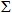 граф 2-3, для каждой графы;


      графа 3 = 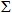 граф 4-9 для каждой графы;


      графа 12 = 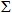 граф 13, 27, 36, 37, 56-58, 67, для каждой графы;


      графа 13 = 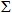 граф 14-26 для каждой графы;


      графа 27 = 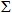 граф 28-35 для каждой графы;


      графа 37 = 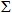 граф 38-55 для каждой графы;


      графа 58 = 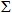 граф 59-66 для каждой графы;


      графа 69 = 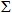 граф 70-84 для каждой графы, кроме граф 79-83;


      графа 78 = 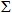 граф 79-83 для каждой графы.


      1.Елді мекен туралы және пайдаланылатын жер алқаптарының болуы
      туралы мәліметтерді көрсетіңіз
      Укажите сведения о населенном пункте и о наличии земельных угодий
      ________________________
      Ескерту:
      Примечание:
      1ӘАОЖ-әкімшілік-аумақтық объектілерінің ұлттық
      жіктеуішін-аудандық статистика басқармасының маманы толтырады
      1КАТО-национальный классификатор административно-территориальных
      объектов-заполняется специалистом районного управления статистики
      2шаршы м – шаршы метр
      2кв. м. – квадратный метр
      Атауы                               Мекенжайы
      Наименование ______________________ Адрес _________________________
      ____________________________________________________________________
      Телефоны ________________________________________
      Электрондық пошта мекенжайы
      Адрес электронной почты __________________________
      Орындаушы
      Исполнитель ________________________________________________ ________
      тегі, аты және әкесінің аты (бар болған жағдайда) телефоны
      фамилия, имя и отчество (при его наличии)
      Бас бухгалтер
      Главный бухгалтер ___________________________________________ _______
      тегі, аты және әкесінің аты (бар болған жағдайда) қолы
                 фамилия, имя и отчество (при его наличии)          подпись
      Басшы
      Руководитель _______________________________________________ ________
      тегі, аты және әкесінің аты (бар болған жағдайда)  қолы
                       фамилия, имя и отчество (при его наличии)     подпись Инструкция по заполнению статистической формы
общегосударственного статистического наблюдения
"Сведения о наличии земельных угодий в домашних хозяйствах"
(код 1771104, индекс 7-р (население), периодичность годовая)
      1. Настоящая Инструкция разработана в соответствии с подпунктом 7) статьи 12 Закона Республики Казахстан "О государственной статистике" и детализирует заполнение статистической формы общегосударственного статистического наблюдения "Сведения о наличии земельных угодий в домашних хозяйствах" (код 1771104, индекс 7-р (население), периодичность годовая).
      2. Следующие определения применяются в целях заполнения данной статистической формы: 
      1) домашнее хозяйство – экономический субъект, состоящий из одного или более физических лиц, проживающих совместно, объединяющих полностью или частично свои доходы и имущество и совместно потребляющих товары и услуги;
      2) пашня – земельный участок, систематически обрабатываемый и используемый под посевы сельскохозяйственных культур, включая посевы многолетних трав, а также чистые пары;
      3) естественные сенокосы и пастбища - земельные участки, систематически используемые под сенокошение и для выпаса животных; 
      4) залежь – земельный участок, который ранее находился в составе пашни и более одного года, начиная с осени, не используется для посева сельскохозяйственных культур и не подготовлен под пар;
      5) многолетние насаждения – земельные участки, используемые под искусственно созданные древесные, кустарниковые многолетние насаждения, предназначенные для получения урожая плодово-ягодной, технической и лекарственной продукции, а также для декоративного оформления территории;
      6) похозяйственный учет – процесс формирования административных данных по домашним хозяйствам и крестьянским и (или) фермерским хозяйствам.
      3. Запись в статистической форме производится отдельной строкой по каждому населенному пункту с указанием его полного названия.
      При составлении статистической формы используются:
      данные земельного кадастра, который ведут территориальные органы и административные источники;
      данные из тетради учета домашних хозяйств.
      В графе 1 показывается "Всего земли, находящейся в личной собственности на 1 января, в кв. м." В графе 1 раздела 1 проставляются данные о всех землях, находящихся в пользовании домашних хозяйств и в строке проставляются сельскохозяйственные постройки. В графах с 4 по 9 показываются эти земли по их назначению: пашней, пастбищами, сенокосами, залежами и многолетними насаждениями. В графе 10 раздела 1 записываются земли, взятые хозяйством в пользование у других землевладельцев. Здесь указываются используемые хозяйством пашни, сенокосы и пастбища по состоянию на 1 июля.
      5. Вся посевная площадь в графе 15 раздела 1 занятая под посевы отдельных культур (графы 16-70), а также площади под многолетними культурами и ягодами и плодами (графы 72-86) заполняются на основании данных учета домашних хозяйств в квадратных метрах. В эти строки следует включать не только посевы на приусадебном участке, но и посевы на арендованных землях и выделенных огородах.
      В пустых графах 29, 38, 53, 54, 69, 80, 85, 86 показываются другие виды культур если они не содержатся в приведенном перечне (не перечисленные в перечне этого класса).
      Посевы в междурядьях садов включаются в итог посевной площади соответствующей культуры и в итог всей посевной площади. Посевы, произведенные в междурядьях пропашных культур, а также повторные (пожнивные) посевы, в посевную площадь не включаются. Не учитываются в посевной площади зеленые газоны, дорожки и другие площади, не занятые посевами сельскохозяйственных культур.
      В графу 16 "зерновые (за исключением риса) и бобовые культуры" включаются посевы сохранившихся озимых (пшеница, рожь, ячмень) и яровых зерновых культур (пшеница, ячмень, смесь колосовых, кукуруза, просо, гречиха, сорго, тритикале (пшенично-ржаной гибрид, и овощи бобовые зеленые (свежие) зернобобовые), которые предназначены для использования в виде зерна. Зерновые культуры, предназначенные на другие цели (на зеленый корм, силос, сено), в эту строку не включаются. 
      По графе 30 показываются соответственно площади под масличными, из них по графе 31 – под семенами льна-кудряша; по графам 32, 33, 34, 35 – под семенами горчицы, рапса, подсолнечника, сафлором. По подсолнечнику включаются посевы, произведенные в текущем году, а также сохранившиеся посевы подсолнечника на зерно, произведенные под зиму. Бобы соевые, орехи и рис указанны в графах 36, 37, 39. В пустой графе 38 показывается площадь под иные масличными по видам при их наличии.
      В овощи и бахчевые, корнеплоды и клубнеплоды входит (графы 41- 58) посевы открытого грунта. В овощи открытого грунта включаются площади, занятые капустой, перцем, огурцами открытого грунта, баклажанами, помидорами открытого грунта, тыквой, кабачками, морковью столовой, чесноком, луком репчатым, редиской, редькой, свеклой столовой, бахчевые культуры (дынями, арбузами), картофелью (вся площадь картофеля, независимо от сроков сева и его назначения), свеклой сахарной и грибами. По графе 59 показывают площадь под посевами табака. По хлопчатнику (графа 60) учитывается вся фактическая площадь посева хлопчатника, включая полосы затенения вдоль линейных посадок тутовых деревьев, площадь затенения под отдельно стоящими деревьями.
      По кормовым культурам (графы 62-69) показываются посевы всех кормовых культур: культуры кормовые, корнеплодные, бахчевые, зерновые и кормовые на силос и кукуруза на корм. В пустой графе 69 показывается иные кормовый культуры при их наличии. В графе 70 показываются площади под посевами цветов.
      Выделяются данные по площадям многолетних культур (по графам 73 – 86): виноградники, яблони, груши, абрикосы, вишня, персики, сливы, ягоды и плоды прочие.
      5. Арифметико-логический контроль:
      1) Раздел 2. Сведения о посевных площадях и о наличии земельных угодий.
      графа 1 = 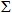 граф 2-3, для каждой графы;


      графа 3 = 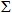 граф 4-9 для каждой графы;


      графа 10 = 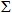 граф 11-13 для каждой графы;


      графа 15 = 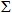 граф 16, 30, 39, 40, 59-61, 70 для каждой графы;


      графа 16 = 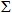 граф 17-29 для каждой графы;


      графа 30 = 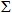 граф 31-38 для каждой графы;


      графа 40 = 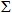 граф 41-58 для каждой графы;


      графа 61 = 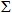 граф 62-69 для каждой графы;


      графа 72 = 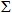 граф 73-87 для каждой графы, кроме граф 82-86;


      графа 81 = 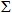 граф 82-86 для каждой графы.


					© 2012. РГП на ПХВ «Институт законодательства и правовой информации Республики Казахстан» Министерства юстиции Республики Казахстан
				
Председатель Комитета
по статистике Министерства
национальной экономики
Республики Казахстан
А. СмаиловПриложение 1 к приказу
Председателя Комитета по статистике
Министерства Национальной экономики
Республики Казахстан
от 6 октября 2015 года № 151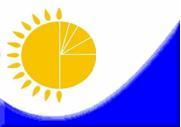 
Мемлекеттік статистика органдары құпиялылығына кепілдік береді
Конфиденциальность гарантируется
органами государственной
статистики
Мемлекеттік статистика органдары құпиялылығына кепілдік береді
Конфиденциальность гарантируется
органами государственной
статистики
Мемлекеттік статистика органдары құпиялылығына кепілдік береді
Конфиденциальность гарантируется
органами государственной
статистики
Жалпымемлекеттік статистикалық байқаудың статистикалық нысаны
Статистическая форма
общегосударственного
статистического наблюдения
Жалпымемлекеттік статистикалық байқаудың статистикалық нысаны
Статистическая форма
общегосударственного
статистического наблюдения
Жалпымемлекеттік статистикалық байқаудың статистикалық нысаны
Статистическая форма
общегосударственного
статистического наблюдения
Аумақтық статистика органына
тапсырылады
Представляется территориальному
органу статистики
Аумақтық статистика органына
тапсырылады
Представляется территориальному
органу статистики
Аумақтық статистика органына
тапсырылады
Представляется территориальному
органу статистики
Статистикалық нысан www.stat.gov.kz сайтында орналастырылған
Статистическая форма размещена на сайте www.stat.gov.kz
Статистикалық нысан www.stat.gov.kz сайтында орналастырылған
Статистическая форма размещена на сайте www.stat.gov.kz
Статистикалық нысан www.stat.gov.kz сайтында орналастырылған
Статистическая форма размещена на сайте www.stat.gov.kz
Мемлекеттік статистиканың тиісті органдарына анық емес бастапқы статистикалық деректерді ұсыну және бастапқы статистикалық деректерді белгіленген мерзімде ұсынбау "Әкімшілік құқық бұзушылық туралы" Қазақстан Республикасы Кодексінің 497-бабында көзделген әкімшілік құқық бұзушылықтар болып табылады.
Представление недостоверных и непредставление первичных статистических данных в соответствующие органы государственной статистики в установленный срок являются административными правонарушениями, предусмотренными статьей 497 Кодекса Республики Казахстан "Об административных правонарушениях".
Мемлекеттік статистиканың тиісті органдарына анық емес бастапқы статистикалық деректерді ұсыну және бастапқы статистикалық деректерді белгіленген мерзімде ұсынбау "Әкімшілік құқық бұзушылық туралы" Қазақстан Республикасы Кодексінің 497-бабында көзделген әкімшілік құқық бұзушылықтар болып табылады.
Представление недостоверных и непредставление первичных статистических данных в соответствующие органы государственной статистики в установленный срок являются административными правонарушениями, предусмотренными статьей 497 Кодекса Республики Казахстан "Об административных правонарушениях".
Мемлекеттік статистиканың тиісті органдарына анық емес бастапқы статистикалық деректерді ұсыну және бастапқы статистикалық деректерді белгіленген мерзімде ұсынбау "Әкімшілік құқық бұзушылық туралы" Қазақстан Республикасы Кодексінің 497-бабында көзделген әкімшілік құқық бұзушылықтар болып табылады.
Представление недостоверных и непредставление первичных статистических данных в соответствующие органы государственной статистики в установленный срок являются административными правонарушениями, предусмотренными статьей 497 Кодекса Республики Казахстан "Об административных правонарушениях".
Мемлекеттік статистиканың тиісті органдарына анық емес бастапқы статистикалық деректерді ұсыну және бастапқы статистикалық деректерді белгіленген мерзімде ұсынбау "Әкімшілік құқық бұзушылық туралы" Қазақстан Республикасы Кодексінің 497-бабында көзделген әкімшілік құқық бұзушылықтар болып табылады.
Представление недостоверных и непредставление первичных статистических данных в соответствующие органы государственной статистики в установленный срок являются административными правонарушениями, предусмотренными статьей 497 Кодекса Республики Казахстан "Об административных правонарушениях".
Мемлекеттік статистиканың тиісті органдарына анық емес бастапқы статистикалық деректерді ұсыну және бастапқы статистикалық деректерді белгіленген мерзімде ұсынбау "Әкімшілік құқық бұзушылық туралы" Қазақстан Республикасы Кодексінің 497-бабында көзделген әкімшілік құқық бұзушылықтар болып табылады.
Представление недостоверных и непредставление первичных статистических данных в соответствующие органы государственной статистики в установленный срок являются административными правонарушениями, предусмотренными статьей 497 Кодекса Республики Казахстан "Об административных правонарушениях".
Мемлекеттік статистиканың тиісті органдарына анық емес бастапқы статистикалық деректерді ұсыну және бастапқы статистикалық деректерді белгіленген мерзімде ұсынбау "Әкімшілік құқық бұзушылық туралы" Қазақстан Республикасы Кодексінің 497-бабында көзделген әкімшілік құқық бұзушылықтар болып табылады.
Представление недостоверных и непредставление первичных статистических данных в соответствующие органы государственной статистики в установленный срок являются административными правонарушениями, предусмотренными статьей 497 Кодекса Республики Казахстан "Об административных правонарушениях".
Мемлекеттік статистиканың тиісті органдарына анық емес бастапқы статистикалық деректерді ұсыну және бастапқы статистикалық деректерді белгіленген мерзімде ұсынбау "Әкімшілік құқық бұзушылық туралы" Қазақстан Республикасы Кодексінің 497-бабында көзделген әкімшілік құқық бұзушылықтар болып табылады.
Представление недостоверных и непредставление первичных статистических данных в соответствующие органы государственной статистики в установленный срок являются административными правонарушениями, предусмотренными статьей 497 Кодекса Республики Казахстан "Об административных правонарушениях".
Мемлекеттік статистиканың тиісті органдарына анық емес бастапқы статистикалық деректерді ұсыну және бастапқы статистикалық деректерді белгіленген мерзімде ұсынбау "Әкімшілік құқық бұзушылық туралы" Қазақстан Республикасы Кодексінің 497-бабында көзделген әкімшілік құқық бұзушылықтар болып табылады.
Представление недостоверных и непредставление первичных статистических данных в соответствующие органы государственной статистики в установленный срок являются административными правонарушениями, предусмотренными статьей 497 Кодекса Республики Казахстан "Об административных правонарушениях".
Статистикалық нысан
коды 1711105
Код статистической формы 1711105
Статистикалық нысан
коды 1711105
Код статистической формы 1711105
Жаңа кәсіпорындарға пікіртерім жүргізу
Опрос новых предприятий
Жаңа кәсіпорындарға пікіртерім жүргізу
Опрос новых предприятий
Жаңа кәсіпорындарға пікіртерім жүргізу
Опрос новых предприятий
Жаңа кәсіпорындарға пікіртерім жүргізу
Опрос новых предприятий
Жаңа кәсіпорындарға пікіртерім жүргізу
Опрос новых предприятий
Жаңа кәсіпорындарға пікіртерім жүргізу
Опрос новых предприятий
1-НП
1-НП
Біржолғы
Единовременная
Біржолғы
Единовременная
Есепті кезең
Отчетный период
Есепті кезең
Отчетный период
ай
месяц
жыл
год
Ақпаратты облыстық, қалалық, аудандық статистика органдарына жаңадан құрылған заңды тұлғалар және (немесе) олардың филиалдары мен өкілдіктері әділет органдарында мемлекеттік тіркеуден өткен күнінен бастап 30 күнтізбелік күн ішінде тапсырады.
Информацию представляют вновь созданные юридические лица и (или) их филиалы и представительства в областной, городской, районный органы статистики, по месту нахождения в течение 30 календарных дней со дня государственной регистрации в органах юстиции.
Ақпаратты облыстық, қалалық, аудандық статистика органдарына жаңадан құрылған заңды тұлғалар және (немесе) олардың филиалдары мен өкілдіктері әділет органдарында мемлекеттік тіркеуден өткен күнінен бастап 30 күнтізбелік күн ішінде тапсырады.
Информацию представляют вновь созданные юридические лица и (или) их филиалы и представительства в областной, городской, районный органы статистики, по месту нахождения в течение 30 календарных дней со дня государственной регистрации в органах юстиции.
Ақпаратты облыстық, қалалық, аудандық статистика органдарына жаңадан құрылған заңды тұлғалар және (немесе) олардың филиалдары мен өкілдіктері әділет органдарында мемлекеттік тіркеуден өткен күнінен бастап 30 күнтізбелік күн ішінде тапсырады.
Информацию представляют вновь созданные юридические лица и (или) их филиалы и представительства в областной, городской, районный органы статистики, по месту нахождения в течение 30 календарных дней со дня государственной регистрации в органах юстиции.
Ақпаратты облыстық, қалалық, аудандық статистика органдарына жаңадан құрылған заңды тұлғалар және (немесе) олардың филиалдары мен өкілдіктері әділет органдарында мемлекеттік тіркеуден өткен күнінен бастап 30 күнтізбелік күн ішінде тапсырады.
Информацию представляют вновь созданные юридические лица и (или) их филиалы и представительства в областной, городской, районный органы статистики, по месту нахождения в течение 30 календарных дней со дня государственной регистрации в органах юстиции.
Ақпаратты облыстық, қалалық, аудандық статистика органдарына жаңадан құрылған заңды тұлғалар және (немесе) олардың филиалдары мен өкілдіктері әділет органдарында мемлекеттік тіркеуден өткен күнінен бастап 30 күнтізбелік күн ішінде тапсырады.
Информацию представляют вновь созданные юридические лица и (или) их филиалы и представительства в областной, городской, районный органы статистики, по месту нахождения в течение 30 календарных дней со дня государственной регистрации в органах юстиции.
Ақпаратты облыстық, қалалық, аудандық статистика органдарына жаңадан құрылған заңды тұлғалар және (немесе) олардың филиалдары мен өкілдіктері әділет органдарында мемлекеттік тіркеуден өткен күнінен бастап 30 күнтізбелік күн ішінде тапсырады.
Информацию представляют вновь созданные юридические лица и (или) их филиалы и представительства в областной, городской, районный органы статистики, по месту нахождения в течение 30 календарных дней со дня государственной регистрации в органах юстиции.
Ақпаратты облыстық, қалалық, аудандық статистика органдарына жаңадан құрылған заңды тұлғалар және (немесе) олардың филиалдары мен өкілдіктері әділет органдарында мемлекеттік тіркеуден өткен күнінен бастап 30 күнтізбелік күн ішінде тапсырады.
Информацию представляют вновь созданные юридические лица и (или) их филиалы и представительства в областной, городской, районный органы статистики, по месту нахождения в течение 30 календарных дней со дня государственной регистрации в органах юстиции.
Ақпаратты облыстық, қалалық, аудандық статистика органдарына жаңадан құрылған заңды тұлғалар және (немесе) олардың филиалдары мен өкілдіктері әділет органдарында мемлекеттік тіркеуден өткен күнінен бастап 30 күнтізбелік күн ішінде тапсырады.
Информацию представляют вновь созданные юридические лица и (или) их филиалы и представительства в областной, городской, районный органы статистики, по месту нахождения в течение 30 календарных дней со дня государственной регистрации в органах юстиции.
БСН коды
код БИН
Почта индексі
Почтовый индекс
Облыс
Область
Қала, аудан (немесе қаланың ауданы)
Город, район (или район города)
Елді мекен (ауыл)
Населенный пункт (село)
Орналасқан жері (көше, даңғыл)
Местонахождение (улица, проспект)
Үйдің және кеңсенің (пәтердің) нөмірі
Номер дома и офиса (квартиры )
Телефон
Факс
Электрондық мекенжайы
Электронный адрес
2. Сіздің кәсіпорныңызда статистика органдарымен өзара іс-қимыл жасау
мәселелері бойынша кімге жүгінуге болады?
   К кому на Вашем предприятии можно обращаться по вопросам взаимодействия с органами
статистики?
Кәсіпорын басшысына
К руководителю предприятия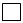 
Өзге тұлғаға (егер "Өзге тұлғаға" белгіленсе Тегі, аты, әкесінің аты (бар болған жағдайда), жеке сәйкестендіру нөмірі (бұдан әрі - ЖСН), телефонын, электрондық мекенжайын толтырыңыз)
К иному лицу (если отмечено "К иному лицу" заполните Фамилию, имя, отчество, индивидуальный идентификационный номер (далее - ИИН), телефон, электронный адрес)
Өзге тұлғаға (егер "Өзге тұлғаға" белгіленсе Тегі, аты, әкесінің аты (бар болған жағдайда), жеке сәйкестендіру нөмірі (бұдан әрі - ЖСН), телефонын, электрондық мекенжайын толтырыңыз)
К иному лицу (если отмечено "К иному лицу" заполните Фамилию, имя, отчество, индивидуальный идентификационный номер (далее - ИИН), телефон, электронный адрес)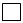 
Тегі, аты, әкесінің аты (бар болған жағдайда)
Фамилия, имя, отчество (при его наличии)
Тегі, аты, әкесінің аты (бар болған жағдайда)
Фамилия, имя, отчество (при его наличии)
Тегі, аты, әкесінің аты (бар болған жағдайда)
Фамилия, имя, отчество (при его наличии)
ЖСН
ИИН
ЖСН
ИИН
ЖСН
ИИН
Телефоны
Телефон
Телефоны
Телефон
Телефоны
Телефон
Электрондық мекенжайы
Электронный адрес
Электрондық мекенжайы
Электронный адрес
Электрондық мекенжайы
Электронный адрес
3. Сіздің кәсіпорныңыз қандай қызмет түрін жүзеге асыратынын көрсетіңіз:
    Укажите, пожалуйста, какого рода деятельность будет осуществлять Ваше предприятие:
Тауар өндірісі (қандай тауарлар екенін көрсетіңіз)
Производство товаров (укажите, каких товаров)
Қызмет көрсету (қандай қызметтер екенін көрсетіңіз)
Оказание услуг (укажите, каких услуг)
Сауда (қандай тауарлармен екенін көрсетіңіз, бөлшек немесе көтерме сауда)
Торговля (укажите, торговля какими товарами, оптом или в розницу)
Басқа (нақты не екенін көрсетіңіз)
Другое (укажите, что именно)
4. Көрсетіңіз:
    Укажите, пожалуйста:
Тіркелген сәттегі қызметкерлер саны (адам)
Численность работников на момент регистрации (человек)
Тіркелген сәттен бастап жыл ішінде күтілетін қызметкерлердің тізімдік саны (адам)
Ожидаемую списочную численность работников в течение года с момента регистрации (человек)
5. Сіздің кәсіпорныңыз қандай да бір экономикалық қызмет түрін жүзеге асыра ма
(яғни өнім өндіреді, өткізеді немесе қызметтер көрсетеді):
   Осуществляет ли Ваше предприятие какую-либо экономическую деятельность (то есть,
осуществляет производство продукции, реализацию товаров, оказание услуг и другое):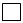 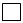 
   Жүзеге асырады
   осуществляет
   Жүзеге асырмайды
   не осуществляет
Атауы                               Мекенжайы
Наименование ______________________ Адрес __________________________
____________________________________________________________________
Телефоны _________________________________________
Электрондық пошта мекенжайы
Адрес электронной почты ___________________________
Орындаушы
Исполнитель ________________________________________________ ________
     тегі, аты және әкесінің аты (бар болған жағдайда) телефоны
               фамилия, имя и отчество (при его наличии)
Бас бухгалтер
Главный бухгалтер ___________________________________________ _______
       тегі, аты және әкесінің аты (бар болған жағдайда) қолы
          фамилия, имя и отчество (при его наличии)          подпись
Басшы
Руководитель _______________________________________________ ________
      тегі, аты және әкесінің аты (бар болған жағдайда)  қолы
                фамилия, имя и отчество (при его наличии)     подпись
                      Мөрге арналған орын (бар болған жағдайда)
                                      Место для печати (при наличии)
Ескертпе:
Примечание:
3 Осы тармақ "Мемлекеттік статистика туралы" Қазақстан Республикасы Заңының 8-бабының 5-тармағына сәйкес толтырылады
  Данный пункт заполняется согласно пункту 5 статьи 8 Закона Республики Казахстан "О государственной статистике"Приложение 2 к приказу
Председателя Комитета по статистике
Министерства Национальной экономики
Республики Казахстан
от 6 октября 2015 года № 151Приложение 3 к приказу
Председателя Комитета по статистике
Министерства Национальной экономики
Республики Казахстан
от 6 октября 2015 года № 151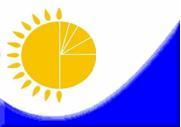 
Мемлекеттік статистика органдары құпиялылығына кепілдік береді
Конфиденциальность
гарантируется органами
государственной статистики
Мемлекеттік статистика органдары құпиялылығына кепілдік береді
Конфиденциальность
гарантируется органами
государственной статистики
Мемлекеттік статистика органдары құпиялылығына кепілдік береді
Конфиденциальность
гарантируется органами
государственной статистики
Мемлекеттік статистика органдары құпиялылығына кепілдік береді
Конфиденциальность
гарантируется органами
государственной статистики
Жалпымемлекеттік статистикалық байқаудың статистикалық нысаны
Статистическая форма
общегосударственного
статистического наблюдения
Жалпымемлекеттік статистикалық байқаудың статистикалық нысаны
Статистическая форма
общегосударственного
статистического наблюдения
Жалпымемлекеттік статистикалық байқаудың статистикалық нысаны
Статистическая форма
общегосударственного
статистического наблюдения
Жалпымемлекеттік статистикалық байқаудың статистикалық нысаны
Статистическая форма
общегосударственного
статистического наблюдения
Аумақтық статистика
органдарына тапсырылады
Представляется
территориальному органу
статистики
Аумақтық статистика
органдарына тапсырылады
Представляется
территориальному органу
статистики
Аумақтық статистика
органдарына тапсырылады
Представляется
территориальному органу
статистики
Статистикалық нысан www.stat.gov.kz сайтында орналастырылған
Статистическая форма размещена на сайте www.stat.gov.kz
Статистикалық нысан www.stat.gov.kz сайтында орналастырылған
Статистическая форма размещена на сайте www.stat.gov.kz
Статистикалық нысан www.stat.gov.kz сайтында орналастырылған
Статистическая форма размещена на сайте www.stat.gov.kz
Мемлекеттік статистиканың тиісті органдарына анық емес бастапқы статистикалық деректерді ұсыну және бастапқы статистикалық деректерді белгіленген мерзімде ұсынбау "Әкімшілік құқық бұзушылық туралы" Қазақстан Республикасы Кодексінің 497-бабында көзделген әкімшілік құқық бұзушылықтар болып табылады.
Представление недостоверных и непредставление первичных статистических данных в соответствующие органы государственной статистики в установленный срок являются административными правонарушениями, предусмотренными статьей 497 Кодекса Республики Казахстан "Об административных правонарушениях".
Мемлекеттік статистиканың тиісті органдарына анық емес бастапқы статистикалық деректерді ұсыну және бастапқы статистикалық деректерді белгіленген мерзімде ұсынбау "Әкімшілік құқық бұзушылық туралы" Қазақстан Республикасы Кодексінің 497-бабында көзделген әкімшілік құқық бұзушылықтар болып табылады.
Представление недостоверных и непредставление первичных статистических данных в соответствующие органы государственной статистики в установленный срок являются административными правонарушениями, предусмотренными статьей 497 Кодекса Республики Казахстан "Об административных правонарушениях".
Мемлекеттік статистиканың тиісті органдарына анық емес бастапқы статистикалық деректерді ұсыну және бастапқы статистикалық деректерді белгіленген мерзімде ұсынбау "Әкімшілік құқық бұзушылық туралы" Қазақстан Республикасы Кодексінің 497-бабында көзделген әкімшілік құқық бұзушылықтар болып табылады.
Представление недостоверных и непредставление первичных статистических данных в соответствующие органы государственной статистики в установленный срок являются административными правонарушениями, предусмотренными статьей 497 Кодекса Республики Казахстан "Об административных правонарушениях".
Мемлекеттік статистиканың тиісті органдарына анық емес бастапқы статистикалық деректерді ұсыну және бастапқы статистикалық деректерді белгіленген мерзімде ұсынбау "Әкімшілік құқық бұзушылық туралы" Қазақстан Республикасы Кодексінің 497-бабында көзделген әкімшілік құқық бұзушылықтар болып табылады.
Представление недостоверных и непредставление первичных статистических данных в соответствующие органы государственной статистики в установленный срок являются административными правонарушениями, предусмотренными статьей 497 Кодекса Республики Казахстан "Об административных правонарушениях".
Мемлекеттік статистиканың тиісті органдарына анық емес бастапқы статистикалық деректерді ұсыну және бастапқы статистикалық деректерді белгіленген мерзімде ұсынбау "Әкімшілік құқық бұзушылық туралы" Қазақстан Республикасы Кодексінің 497-бабында көзделген әкімшілік құқық бұзушылықтар болып табылады.
Представление недостоверных и непредставление первичных статистических данных в соответствующие органы государственной статистики в установленный срок являются административными правонарушениями, предусмотренными статьей 497 Кодекса Республики Казахстан "Об административных правонарушениях".
Мемлекеттік статистиканың тиісті органдарына анық емес бастапқы статистикалық деректерді ұсыну және бастапқы статистикалық деректерді белгіленген мерзімде ұсынбау "Әкімшілік құқық бұзушылық туралы" Қазақстан Республикасы Кодексінің 497-бабында көзделген әкімшілік құқық бұзушылықтар болып табылады.
Представление недостоверных и непредставление первичных статистических данных в соответствующие органы государственной статистики в установленный срок являются административными правонарушениями, предусмотренными статьей 497 Кодекса Республики Казахстан "Об административных правонарушениях".
Мемлекеттік статистиканың тиісті органдарына анық емес бастапқы статистикалық деректерді ұсыну және бастапқы статистикалық деректерді белгіленген мерзімде ұсынбау "Әкімшілік құқық бұзушылық туралы" Қазақстан Республикасы Кодексінің 497-бабында көзделген әкімшілік құқық бұзушылықтар болып табылады.
Представление недостоверных и непредставление первичных статистических данных в соответствующие органы государственной статистики в установленный срок являются административными правонарушениями, предусмотренными статьей 497 Кодекса Республики Казахстан "Об административных правонарушениях".
Мемлекеттік статистиканың тиісті органдарына анық емес бастапқы статистикалық деректерді ұсыну және бастапқы статистикалық деректерді белгіленген мерзімде ұсынбау "Әкімшілік құқық бұзушылық туралы" Қазақстан Республикасы Кодексінің 497-бабында көзделген әкімшілік құқық бұзушылықтар болып табылады.
Представление недостоверных и непредставление первичных статистических данных в соответствующие органы государственной статистики в установленный срок являются административными правонарушениями, предусмотренными статьей 497 Кодекса Республики Казахстан "Об административных правонарушениях".
Статистикалық нысан коды 131111001
Код статистической формы 131111001
Статистикалық нысан коды 131111001
Код статистической формы 131111001
Экономикалық қызмет түрлері туралы есеп
Отчет о видах экономической деятельности
Экономикалық қызмет түрлері туралы есеп
Отчет о видах экономической деятельности
Экономикалық қызмет түрлері туралы есеп
Отчет о видах экономической деятельности
Экономикалық қызмет түрлері туралы есеп
Отчет о видах экономической деятельности
Экономикалық қызмет түрлері туралы есеп
Отчет о видах экономической деятельности
Экономикалық қызмет түрлері туралы есеп
Отчет о видах экономической деятельности
1-СР
1-СР
Жылына бір рет
Один раз в год
Жылына бір рет
Один раз в год
Есепті кезең
Отчетный период
қантар-қырқүйек
январь-сентябрь
қантар-қырқүйек
январь-сентябрь
жыл
год
Есептік кезеңде тіркелген, ағымдағы жылдың 1-3 тоқсандарында 2-ШК "Шағын
кәсіпорынның қызметі туралы есеп" статистикалық нысанын тапсырғандарды
қоспағанда, қызметкерлерінің саны 100 адамнан аспайтын, кәсіпкерлік
қызметпен айналысатын заңды тұлғалар тапсырады.
Представляют юридические лица, занимающиеся предпринимательской деятельностью с численностью работников не более 100 человек, за исключением, представивших статистическую форму "Отчет о деятельности малого предприятия" 2-МП в 1-3 квартале текущего года, а так же зарегистрированных в отчетном периоде.
Тапсыру мерзімі – есепті кезеңнен кейінгі 31-ші қазанды (қоса алғанда) дейін.
Срок представления – до 31 октября (включительно) после отчетного периода.
Есептік кезеңде тіркелген, ағымдағы жылдың 1-3 тоқсандарында 2-ШК "Шағын
кәсіпорынның қызметі туралы есеп" статистикалық нысанын тапсырғандарды
қоспағанда, қызметкерлерінің саны 100 адамнан аспайтын, кәсіпкерлік
қызметпен айналысатын заңды тұлғалар тапсырады.
Представляют юридические лица, занимающиеся предпринимательской деятельностью с численностью работников не более 100 человек, за исключением, представивших статистическую форму "Отчет о деятельности малого предприятия" 2-МП в 1-3 квартале текущего года, а так же зарегистрированных в отчетном периоде.
Тапсыру мерзімі – есепті кезеңнен кейінгі 31-ші қазанды (қоса алғанда) дейін.
Срок представления – до 31 октября (включительно) после отчетного периода.
Есептік кезеңде тіркелген, ағымдағы жылдың 1-3 тоқсандарында 2-ШК "Шағын
кәсіпорынның қызметі туралы есеп" статистикалық нысанын тапсырғандарды
қоспағанда, қызметкерлерінің саны 100 адамнан аспайтын, кәсіпкерлік
қызметпен айналысатын заңды тұлғалар тапсырады.
Представляют юридические лица, занимающиеся предпринимательской деятельностью с численностью работников не более 100 человек, за исключением, представивших статистическую форму "Отчет о деятельности малого предприятия" 2-МП в 1-3 квартале текущего года, а так же зарегистрированных в отчетном периоде.
Тапсыру мерзімі – есепті кезеңнен кейінгі 31-ші қазанды (қоса алғанда) дейін.
Срок представления – до 31 октября (включительно) после отчетного периода.
Есептік кезеңде тіркелген, ағымдағы жылдың 1-3 тоқсандарында 2-ШК "Шағын
кәсіпорынның қызметі туралы есеп" статистикалық нысанын тапсырғандарды
қоспағанда, қызметкерлерінің саны 100 адамнан аспайтын, кәсіпкерлік
қызметпен айналысатын заңды тұлғалар тапсырады.
Представляют юридические лица, занимающиеся предпринимательской деятельностью с численностью работников не более 100 человек, за исключением, представивших статистическую форму "Отчет о деятельности малого предприятия" 2-МП в 1-3 квартале текущего года, а так же зарегистрированных в отчетном периоде.
Тапсыру мерзімі – есепті кезеңнен кейінгі 31-ші қазанды (қоса алғанда) дейін.
Срок представления – до 31 октября (включительно) после отчетного периода.
Есептік кезеңде тіркелген, ағымдағы жылдың 1-3 тоқсандарында 2-ШК "Шағын
кәсіпорынның қызметі туралы есеп" статистикалық нысанын тапсырғандарды
қоспағанда, қызметкерлерінің саны 100 адамнан аспайтын, кәсіпкерлік
қызметпен айналысатын заңды тұлғалар тапсырады.
Представляют юридические лица, занимающиеся предпринимательской деятельностью с численностью работников не более 100 человек, за исключением, представивших статистическую форму "Отчет о деятельности малого предприятия" 2-МП в 1-3 квартале текущего года, а так же зарегистрированных в отчетном периоде.
Тапсыру мерзімі – есепті кезеңнен кейінгі 31-ші қазанды (қоса алғанда) дейін.
Срок представления – до 31 октября (включительно) после отчетного периода.
Есептік кезеңде тіркелген, ағымдағы жылдың 1-3 тоқсандарында 2-ШК "Шағын
кәсіпорынның қызметі туралы есеп" статистикалық нысанын тапсырғандарды
қоспағанда, қызметкерлерінің саны 100 адамнан аспайтын, кәсіпкерлік
қызметпен айналысатын заңды тұлғалар тапсырады.
Представляют юридические лица, занимающиеся предпринимательской деятельностью с численностью работников не более 100 человек, за исключением, представивших статистическую форму "Отчет о деятельности малого предприятия" 2-МП в 1-3 квартале текущего года, а так же зарегистрированных в отчетном периоде.
Тапсыру мерзімі – есепті кезеңнен кейінгі 31-ші қазанды (қоса алғанда) дейін.
Срок представления – до 31 октября (включительно) после отчетного периода.
Есептік кезеңде тіркелген, ағымдағы жылдың 1-3 тоқсандарында 2-ШК "Шағын
кәсіпорынның қызметі туралы есеп" статистикалық нысанын тапсырғандарды
қоспағанда, қызметкерлерінің саны 100 адамнан аспайтын, кәсіпкерлік
қызметпен айналысатын заңды тұлғалар тапсырады.
Представляют юридические лица, занимающиеся предпринимательской деятельностью с численностью работников не более 100 человек, за исключением, представивших статистическую форму "Отчет о деятельности малого предприятия" 2-МП в 1-3 квартале текущего года, а так же зарегистрированных в отчетном периоде.
Тапсыру мерзімі – есепті кезеңнен кейінгі 31-ші қазанды (қоса алғанда) дейін.
Срок представления – до 31 октября (включительно) после отчетного периода.
Есептік кезеңде тіркелген, ағымдағы жылдың 1-3 тоқсандарында 2-ШК "Шағын
кәсіпорынның қызметі туралы есеп" статистикалық нысанын тапсырғандарды
қоспағанда, қызметкерлерінің саны 100 адамнан аспайтын, кәсіпкерлік
қызметпен айналысатын заңды тұлғалар тапсырады.
Представляют юридические лица, занимающиеся предпринимательской деятельностью с численностью работников не более 100 человек, за исключением, представивших статистическую форму "Отчет о деятельности малого предприятия" 2-МП в 1-3 квартале текущего года, а так же зарегистрированных в отчетном периоде.
Тапсыру мерзімі – есепті кезеңнен кейінгі 31-ші қазанды (қоса алғанда) дейін.
Срок представления – до 31 октября (включительно) после отчетного периода.
БСН коды
код БИН
БСН коды
код БИН
1. Есепті кезеңдегі қызметкерлердің орташа алғандағы
   тізімдік санын көрсетіңіз, адам
   Укажите списочную численность работников в среднем за
   отчетный период, человек
1. Есепті кезеңдегі қызметкерлердің орташа алғандағы
   тізімдік санын көрсетіңіз, адам
   Укажите списочную численность работников в среднем за
   отчетный период, человек
1. Есепті кезеңдегі қызметкерлердің орташа алғандағы
   тізімдік санын көрсетіңіз, адам
   Укажите списочную численность работников в среднем за
   отчетный период, человек
1. Есепті кезеңдегі қызметкерлердің орташа алғандағы
   тізімдік санын көрсетіңіз, адам
   Укажите списочную численность работников в среднем за
   отчетный период, человек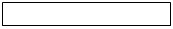 
2. Сіздің кәсіпорныңыз есепті кезеңде қандай да бір
   экономикалық қызмет түрін жүзеге асырды ма (өндірілген өнім, өткізілген тауар, көрсетілген қызметтер және басқа жүзеге асырылғанын) ("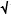 "


   белгісімен белгіленеді)
   В отчетном периоде осуществляло ли Ваше предприятие какую-либо экономическую деятельность (то есть, осуществляло производство продукции, реализацию товаров, оказание услуг и другое) (отмечается знаком 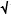 )


2. Сіздің кәсіпорныңыз есепті кезеңде қандай да бір
   экономикалық қызмет түрін жүзеге асырды ма (өндірілген өнім, өткізілген тауар, көрсетілген қызметтер және басқа жүзеге асырылғанын) (""


   белгісімен белгіленеді)
   В отчетном периоде осуществляло ли Ваше предприятие какую-либо экономическую деятельность (то есть, осуществляло производство продукции, реализацию товаров, оказание услуг и другое) (отмечается знаком )


2. Сіздің кәсіпорныңыз есепті кезеңде қандай да бір
   экономикалық қызмет түрін жүзеге асырды ма (өндірілген өнім, өткізілген тауар, көрсетілген қызметтер және басқа жүзеге асырылғанын) (""


   белгісімен белгіленеді)
   В отчетном периоде осуществляло ли Ваше предприятие какую-либо экономическую деятельность (то есть, осуществляло производство продукции, реализацию товаров, оказание услуг и другое) (отмечается знаком )


2. Сіздің кәсіпорныңыз есепті кезеңде қандай да бір
   экономикалық қызмет түрін жүзеге асырды ма (өндірілген өнім, өткізілген тауар, көрсетілген қызметтер және басқа жүзеге асырылғанын) (""


   белгісімен белгіленеді)
   В отчетном периоде осуществляло ли Ваше предприятие какую-либо экономическую деятельность (то есть, осуществляло производство продукции, реализацию товаров, оказание услуг и другое) (отмечается знаком )


2.1. жүзеге асырды
      осуществляло
2.1. жүзеге асырды
      осуществляло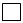 
2.2. жүзеге асырған жоқ
      не осуществляло
2.2. жүзеге асырған жоқ
      не осуществляло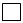 
Егер Сіз 2.1. тармақты толтырсаңыз, онда 3-тармаққа көшіңіз
Если Вы заполнили пункт 2.1., то переходите к пункту 3
Егер Сіз 2.1. тармақты толтырсаңыз, онда 3-тармаққа көшіңіз
Если Вы заполнили пункт 2.1., то переходите к пункту 3
Егер Сіз 2.1. тармақты толтырсаңыз, онда 3-тармаққа көшіңіз
Если Вы заполнили пункт 2.1., то переходите к пункту 3
Егер Сіз 2.1. тармақты толтырсаңыз, онда 3-тармаққа көшіңіз
Если Вы заполнили пункт 2.1., то переходите к пункту 3
Егер Сіз 2.1. тармақты толтырсаңыз, онда 3-тармаққа көшіңіз
Если Вы заполнили пункт 2.1., то переходите к пункту 3
Егер Сіз 2.1. тармақты толтырсаңыз, онда 3-тармаққа көшіңіз
Если Вы заполнили пункт 2.1., то переходите к пункту 3
3. Егер Сіздің кәсіпорныңыз қандай да бір экономикалық қызмет түрін (өндірілген(өткізілген)тауар және (немесе) қызметтерді көрсетуді) жүзеге
асырған болса, онда кестені толтырыңыз
Если Ваше предприятие осуществляло какую-либо экономическую деятельность (производство(реализацию)товаров и (или) оказание услуг), то заполните таблицу
3. Егер Сіздің кәсіпорныңыз қандай да бір экономикалық қызмет түрін (өндірілген(өткізілген)тауар және (немесе) қызметтерді көрсетуді) жүзеге
асырған болса, онда кестені толтырыңыз
Если Ваше предприятие осуществляло какую-либо экономическую деятельность (производство(реализацию)товаров и (или) оказание услуг), то заполните таблицу
3. Егер Сіздің кәсіпорныңыз қандай да бір экономикалық қызмет түрін (өндірілген(өткізілген)тауар және (немесе) қызметтерді көрсетуді) жүзеге
асырған болса, онда кестені толтырыңыз
Если Ваше предприятие осуществляло какую-либо экономическую деятельность (производство(реализацию)товаров и (или) оказание услуг), то заполните таблицу
3. Егер Сіздің кәсіпорныңыз қандай да бір экономикалық қызмет түрін (өндірілген(өткізілген)тауар және (немесе) қызметтерді көрсетуді) жүзеге
асырған болса, онда кестені толтырыңыз
Если Ваше предприятие осуществляло какую-либо экономическую деятельность (производство(реализацию)товаров и (или) оказание услуг), то заполните таблицу
3. Егер Сіздің кәсіпорныңыз қандай да бір экономикалық қызмет түрін (өндірілген(өткізілген)тауар және (немесе) қызметтерді көрсетуді) жүзеге
асырған болса, онда кестені толтырыңыз
Если Ваше предприятие осуществляло какую-либо экономическую деятельность (производство(реализацию)товаров и (или) оказание услуг), то заполните таблицу
3. Егер Сіздің кәсіпорныңыз қандай да бір экономикалық қызмет түрін (өндірілген(өткізілген)тауар және (немесе) қызметтерді көрсетуді) жүзеге
асырған болса, онда кестені толтырыңыз
Если Ваше предприятие осуществляло какую-либо экономическую деятельность (производство(реализацию)товаров и (или) оказание услуг), то заполните таблицу
Р/с №
№ п/п
Экономикалық қызмет
түрінің атауы
Наименование вида
экономической деятельности
Экономикалық қызмет
түрінің атауы
Наименование вида
экономической деятельности
Экономикалық қызмет түрлерінің жалпы жіктеуіш коды (комитеттің ресми сайтында орналастырылған www. stat.gov.kz >>Жіктеуіштер>>Статистикалық жіктелімдер) Экономикалық қызмет түрлерінің номенклатурасына сәйкес толтырылады
Код Общего классификатора видов экономической деятельности (заполняется в соответствии с номенклатурой видов экономической деятельности, которая размещена на официальном сайте комитета (www. stat.gov.kz >>Классификаторы>> Статистические классификации)
Есепті кезеңде
өндірілген өнім,
өткізілген тауар
мен көрсетілген
қызметтер көлемін
көрсетіңіз,
мың теңге 
Укажите объем
произведенной
продукции,
реализованных
товаров и оказанных
услуг за отчетный
период, тысяч тенге
Есепті кезеңде
өндірілген өнім,
өткізілген тауар
мен көрсетілген
қызметтер көлемін
көрсетіңіз,
мың теңге 
Укажите объем
произведенной
продукции,
реализованных
товаров и оказанных
услуг за отчетный
период, тысяч тенге
А
В
В
1
2
2
1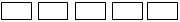 
2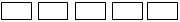 
3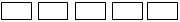 
4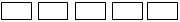 
5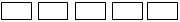 
6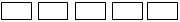 
7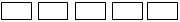 
Алғашқы деректерді
жариялауға келісеміз2
Согласны на опубликование
первичных данных 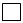 
Алғашқы деректерді
жариялауға келіспейміз2
Не согласны на
опубликование первичных
данных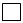 Приложение 4 к приказу
Председателя Комитета по статистике
Министерства Национальной экономики
Республики Казахстан
от 6 октября 2015 года № 151Приложение 5 к приказу
Председателя Комитета по статистике
Министерства Национальной экономики
Республики Казахстан по статистике
от 6 октября 2015 года № 151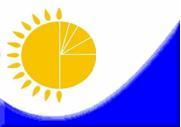 
Мемлекеттік статистика органдары құпиялылығына кепілдік береді
Конфиденциальность гарантируется
органами государственной
статистики
Мемлекеттік статистика органдары құпиялылығына кепілдік береді
Конфиденциальность гарантируется
органами государственной
статистики
Мемлекеттік статистика органдары құпиялылығына кепілдік береді
Конфиденциальность гарантируется
органами государственной
статистики
Мемлекеттік статистика органдары құпиялылығына кепілдік береді
Конфиденциальность гарантируется
органами государственной
статистики
Мемлекеттік статистика органдары құпиялылығына кепілдік береді
Конфиденциальность гарантируется
органами государственной
статистики
Жалпымемлекеттік статистикалық
байқаудың статистикалық нысаны
Статистическая форма общегосударственного
статистического наблюдения
Жалпымемлекеттік статистикалық
байқаудың статистикалық нысаны
Статистическая форма общегосударственного
статистического наблюдения
Жалпымемлекеттік статистикалық
байқаудың статистикалық нысаны
Статистическая форма общегосударственного
статистического наблюдения
Жалпымемлекеттік статистикалық
байқаудың статистикалық нысаны
Статистическая форма общегосударственного
статистического наблюдения
Жалпымемлекеттік статистикалық
байқаудың статистикалық нысаны
Статистическая форма общегосударственного
статистического наблюдения
Қазақстан Республикасы Ұлттық экономика министрлігі Статистика комитеті төрағасының 2015 жылғы 6 қазандағы № 151 бұйрығына 5-қосымша
Қазақстан Республикасы Ұлттық экономика министрлігі Статистика комитеті төрағасының 2015 жылғы 6 қазандағы № 151 бұйрығына 5-қосымша
Қазақстан Республикасы Ұлттық экономика министрлігі Статистика комитеті төрағасының 2015 жылғы 6 қазандағы № 151 бұйрығына 5-қосымша
Аумақтық статистика органына тапсырылады
Представляется территориальному органу статистики
Аумақтық статистика органына тапсырылады
Представляется территориальному органу статистики
Аумақтық статистика органына тапсырылады
Представляется территориальному органу статистики
Аумақтық статистика органына тапсырылады
Представляется территориальному органу статистики
Аумақтық статистика органына тапсырылады
Представляется территориальному органу статистики
Статистикалық нысанды www.stat.gov.kz сайтынан
алуға болады
Статистическую форму можно получить на сайте
www.stat.gov.kz
Статистикалық нысанды www.stat.gov.kz сайтынан
алуға болады
Статистическую форму можно получить на сайте
www.stat.gov.kz
Статистикалық нысанды www.stat.gov.kz сайтынан
алуға болады
Статистическую форму можно получить на сайте
www.stat.gov.kz
Статистикалық нысанды www.stat.gov.kz сайтынан
алуға болады
Статистическую форму можно получить на сайте
www.stat.gov.kz
Статистикалық нысанды www.stat.gov.kz сайтынан
алуға болады
Статистическую форму можно получить на сайте
www.stat.gov.kz
Мемлекеттік статистиканың тиісті органдарына дәйексіз деректерді ұсыну және
алғашқы статистикалық деректерді тапсырмау "Әкімшілік құқық бұзушылық
туралы" Қазақстан Республикасы Кодексінің 497-бабында көзделген әкімшілік
құқық бұзушылықтар болып табылады.
Представление недостоверных и непредставление первичных статистических данных в
соответствующие органы государственной статистики являются административными
правонарушениями, предусмотренными статьей 497 Кодекса Республики Казахстан "Об
административных правонарушениях".
Мемлекеттік статистиканың тиісті органдарына дәйексіз деректерді ұсыну және
алғашқы статистикалық деректерді тапсырмау "Әкімшілік құқық бұзушылық
туралы" Қазақстан Республикасы Кодексінің 497-бабында көзделген әкімшілік
құқық бұзушылықтар болып табылады.
Представление недостоверных и непредставление первичных статистических данных в
соответствующие органы государственной статистики являются административными
правонарушениями, предусмотренными статьей 497 Кодекса Республики Казахстан "Об
административных правонарушениях".
Мемлекеттік статистиканың тиісті органдарына дәйексіз деректерді ұсыну және
алғашқы статистикалық деректерді тапсырмау "Әкімшілік құқық бұзушылық
туралы" Қазақстан Республикасы Кодексінің 497-бабында көзделген әкімшілік
құқық бұзушылықтар болып табылады.
Представление недостоверных и непредставление первичных статистических данных в
соответствующие органы государственной статистики являются административными
правонарушениями, предусмотренными статьей 497 Кодекса Республики Казахстан "Об
административных правонарушениях".
Мемлекеттік статистиканың тиісті органдарына дәйексіз деректерді ұсыну және
алғашқы статистикалық деректерді тапсырмау "Әкімшілік құқық бұзушылық
туралы" Қазақстан Республикасы Кодексінің 497-бабында көзделген әкімшілік
құқық бұзушылықтар болып табылады.
Представление недостоверных и непредставление первичных статистических данных в
соответствующие органы государственной статистики являются административными
правонарушениями, предусмотренными статьей 497 Кодекса Республики Казахстан "Об
административных правонарушениях".
Мемлекеттік статистиканың тиісті органдарына дәйексіз деректерді ұсыну және
алғашқы статистикалық деректерді тапсырмау "Әкімшілік құқық бұзушылық
туралы" Қазақстан Республикасы Кодексінің 497-бабында көзделген әкімшілік
құқық бұзушылықтар болып табылады.
Представление недостоверных и непредставление первичных статистических данных в
соответствующие органы государственной статистики являются административными
правонарушениями, предусмотренными статьей 497 Кодекса Республики Казахстан "Об
административных правонарушениях".
Мемлекеттік статистиканың тиісті органдарына дәйексіз деректерді ұсыну және
алғашқы статистикалық деректерді тапсырмау "Әкімшілік құқық бұзушылық
туралы" Қазақстан Республикасы Кодексінің 497-бабында көзделген әкімшілік
құқық бұзушылықтар болып табылады.
Представление недостоверных и непредставление первичных статистических данных в
соответствующие органы государственной статистики являются административными
правонарушениями, предусмотренными статьей 497 Кодекса Республики Казахстан "Об
административных правонарушениях".
Мемлекеттік статистиканың тиісті органдарына дәйексіз деректерді ұсыну және
алғашқы статистикалық деректерді тапсырмау "Әкімшілік құқық бұзушылық
туралы" Қазақстан Республикасы Кодексінің 497-бабында көзделген әкімшілік
құқық бұзушылықтар болып табылады.
Представление недостоверных и непредставление первичных статистических данных в
соответствующие органы государственной статистики являются административными
правонарушениями, предусмотренными статьей 497 Кодекса Республики Казахстан "Об
административных правонарушениях".
Мемлекеттік статистиканың тиісті органдарына дәйексіз деректерді ұсыну және
алғашқы статистикалық деректерді тапсырмау "Әкімшілік құқық бұзушылық
туралы" Қазақстан Республикасы Кодексінің 497-бабында көзделген әкімшілік
құқық бұзушылықтар болып табылады.
Представление недостоверных и непредставление первичных статистических данных в
соответствующие органы государственной статистики являются административными
правонарушениями, предусмотренными статьей 497 Кодекса Республики Казахстан "Об
административных правонарушениях".
Мемлекеттік статистиканың тиісті органдарына дәйексіз деректерді ұсыну және
алғашқы статистикалық деректерді тапсырмау "Әкімшілік құқық бұзушылық
туралы" Қазақстан Республикасы Кодексінің 497-бабында көзделген әкімшілік
құқық бұзушылықтар болып табылады.
Представление недостоверных и непредставление первичных статистических данных в
соответствующие органы государственной статистики являются административными
правонарушениями, предусмотренными статьей 497 Кодекса Республики Казахстан "Об
административных правонарушениях".
Мемлекеттік статистиканың тиісті органдарына дәйексіз деректерді ұсыну және
алғашқы статистикалық деректерді тапсырмау "Әкімшілік құқық бұзушылық
туралы" Қазақстан Республикасы Кодексінің 497-бабында көзделген әкімшілік
құқық бұзушылықтар болып табылады.
Представление недостоверных и непредставление первичных статистических данных в
соответствующие органы государственной статистики являются административными
правонарушениями, предусмотренными статьей 497 Кодекса Республики Казахстан "Об
административных правонарушениях".
Статистикалық нысан коды
1731103
Код статистической формы 1731103
Статистикалық нысан коды
1731103
Код статистической формы 1731103
Статистикалық нысан коды
1731103
Код статистической формы 1731103
Шаруа немесе фермер қожалықтарындағы мал мен құстың,
ауыл шаруашылығы техникасының және құрылыстардың
болуы туралы мәліметтер
Сведения о наличии скота и птицы, сельскохозяйственной техники
и построек в крестьянских или фермерских хозяйствах
Шаруа немесе фермер қожалықтарындағы мал мен құстың,
ауыл шаруашылығы техникасының және құрылыстардың
болуы туралы мәліметтер
Сведения о наличии скота и птицы, сельскохозяйственной техники
и построек в крестьянских или фермерских хозяйствах
Шаруа немесе фермер қожалықтарындағы мал мен құстың,
ауыл шаруашылығы техникасының және құрылыстардың
болуы туралы мәліметтер
Сведения о наличии скота и птицы, сельскохозяйственной техники
и построек в крестьянских или фермерских хозяйствах
Шаруа немесе фермер қожалықтарындағы мал мен құстың,
ауыл шаруашылығы техникасының және құрылыстардың
болуы туралы мәліметтер
Сведения о наличии скота и птицы, сельскохозяйственной техники
и построек в крестьянских или фермерских хозяйствах
Шаруа немесе фермер қожалықтарындағы мал мен құстың,
ауыл шаруашылығы техникасының және құрылыстардың
болуы туралы мәліметтер
Сведения о наличии скота и птицы, сельскохозяйственной техники
и построек в крестьянских или фермерских хозяйствах
Шаруа немесе фермер қожалықтарындағы мал мен құстың,
ауыл шаруашылығы техникасының және құрылыстардың
болуы туралы мәліметтер
Сведения о наличии скота и птицы, сельскохозяйственной техники
и построек в крестьянских или фермерских хозяйствах
Шаруа немесе фермер қожалықтарындағы мал мен құстың,
ауыл шаруашылығы техникасының және құрылыстардың
болуы туралы мәліметтер
Сведения о наличии скота и птицы, сельскохозяйственной техники
и построек в крестьянских или фермерских хозяйствах
6-ж (фермер)
6-ж (фермер)
6-ж (фермер)
Жартыжылдық
Полугодовая
Жартыжылдық
Полугодовая
Жартыжылдық
Полугодовая
Есепті кезең
Отчетный период
жартыжылдық
полугодовая
жартыжылдық
полугодовая
жыл
год
Кенттердің, ауылдардың, ауылдық округтердің әкімдері есепті жылғы
1 қаңтардағы және 1 шілдедегі жағдай бойынша тапсырады
Представляют акимы поселков, сел, сельских округов по состоянию на 1 января и на
1 июля отчетного года
Кенттердің, ауылдардың, ауылдық округтердің әкімдері есепті жылғы
1 қаңтардағы және 1 шілдедегі жағдай бойынша тапсырады
Представляют акимы поселков, сел, сельских округов по состоянию на 1 января и на
1 июля отчетного года
Кенттердің, ауылдардың, ауылдық округтердің әкімдері есепті жылғы
1 қаңтардағы және 1 шілдедегі жағдай бойынша тапсырады
Представляют акимы поселков, сел, сельских округов по состоянию на 1 января и на
1 июля отчетного года
Кенттердің, ауылдардың, ауылдық округтердің әкімдері есепті жылғы
1 қаңтардағы және 1 шілдедегі жағдай бойынша тапсырады
Представляют акимы поселков, сел, сельских округов по состоянию на 1 января и на
1 июля отчетного года
Кенттердің, ауылдардың, ауылдық округтердің әкімдері есепті жылғы
1 қаңтардағы және 1 шілдедегі жағдай бойынша тапсырады
Представляют акимы поселков, сел, сельских округов по состоянию на 1 января и на
1 июля отчетного года
Кенттердің, ауылдардың, ауылдық округтердің әкімдері есепті жылғы
1 қаңтардағы және 1 шілдедегі жағдай бойынша тапсырады
Представляют акимы поселков, сел, сельских округов по состоянию на 1 января и на
1 июля отчетного года
Кенттердің, ауылдардың, ауылдық округтердің әкімдері есепті жылғы
1 қаңтардағы және 1 шілдедегі жағдай бойынша тапсырады
Представляют акимы поселков, сел, сельских округов по состоянию на 1 января и на
1 июля отчетного года
Кенттердің, ауылдардың, ауылдық округтердің әкімдері есепті жылғы
1 қаңтардағы және 1 шілдедегі жағдай бойынша тапсырады
Представляют акимы поселков, сел, сельских округов по состоянию на 1 января и на
1 июля отчетного года
Кенттердің, ауылдардың, ауылдық округтердің әкімдері есепті жылғы
1 қаңтардағы және 1 шілдедегі жағдай бойынша тапсырады
Представляют акимы поселков, сел, сельских округов по состоянию на 1 января и на
1 июля отчетного года
Кенттердің, ауылдардың, ауылдық округтердің әкімдері есепті жылғы
1 қаңтардағы және 1 шілдедегі жағдай бойынша тапсырады
Представляют акимы поселков, сел, сельских округов по состоянию на 1 января и на
1 июля отчетного года
Тапсыру мерзімі – есепті кезеңнен кейінгі 20 күні
Срок представления – 20 числа после отчетного периода
Тапсыру мерзімі – есепті кезеңнен кейінгі 20 күні
Срок представления – 20 числа после отчетного периода
Тапсыру мерзімі – есепті кезеңнен кейінгі 20 күні
Срок представления – 20 числа после отчетного периода
Тапсыру мерзімі – есепті кезеңнен кейінгі 20 күні
Срок представления – 20 числа после отчетного периода
Тапсыру мерзімі – есепті кезеңнен кейінгі 20 күні
Срок представления – 20 числа после отчетного периода
Тапсыру мерзімі – есепті кезеңнен кейінгі 20 күні
Срок представления – 20 числа после отчетного периода
Тапсыру мерзімі – есепті кезеңнен кейінгі 20 күні
Срок представления – 20 числа после отчетного периода
Тапсыру мерзімі – есепті кезеңнен кейінгі 20 күні
Срок представления – 20 числа после отчетного периода
Тапсыру мерзімі – есепті кезеңнен кейінгі 20 күні
Срок представления – 20 числа после отчетного периода
Тапсыру мерзімі – есепті кезеңнен кейінгі 20 күні
Срок представления – 20 числа после отчетного периода
БСН коды
Код БИН
Жолкоды
Кодстроки
БСН (ЖСН)1
БИН (ИИН)1
Шаруашылықтыңатауы
Наименованиехозяйства
Шаруа немесе фермер қожалығы басшысының тегі, аты, әкесінің аты 
Фамилия, имя, отчество (при егоналичии) главыкрестьянского илифермерского хозяйства
Шаруашылықбасшысыныңжынысы
Пол главыхозяйcтва
ӘАОЖ2
КАТО2
А
Б
В
Г
Д
Е
1
2
3
4
5
6
7
8
9
10
11
12
13
14
15
16
17
18
19
20
Жолкоды
Код строки
Шаруашылықтыңмекенжайы
Адрес хозяйства
Шаруашылықтыңқұрылған жылы
Год образования хозяйства
ЭҚЖЖ коды
Код ОКЭД3
Қызметкерлердіңесепті жылдағыорташа тізімдіксаны
Списочная численность работников в среднем за отчетный год
А
Ж
З
И
К
1
2
3
4
5
6
7
8
9
10
11
12
13
14
15
16
17
18
19
20
Жол коды
Код строки
Сүтті табынның ірі қарамалы, тірі
Скот крупный рогатый молочного стада, живой
Сүтті табынның ірі қарамалы, тірі
Скот крупный рогатый молочного стада, живой
Сүтті табынның ірі қарамалы, тірі
Скот крупный рогатый молочного стада, живой
Өзге де ірі қара мал мененекелер, тірі
Скот крупный рогатый прочий и буйволы, живые
Өзге де ірі қара мал мененекелер, тірі
Скот крупный рогатый прочий и буйволы, живые
Өзге де ірі қара мал мененекелер, тірі
Скот крупный рогатый прочий и буйволы, живые
Өзге де ірі қара мал мененекелер, тірі
Скот крупный рогатый прочий и буйволы, живые
Өзге де ірі қара мал мененекелер, тірі
Скот крупный рогатый прочий и буйволы, живые
Қойлар тірі,барлығы
Овцы живые, голов
Қойлар тірі,барлығы
Овцы живые, голов
Қойлар тірі,барлығы
Овцы живые, голов
Қойлар тірі,барлығы
Овцы живые, голов
Ешкілер тірі,
Козы живые, голов
Ешкілер тірі,
Козы живые, голов
Ешкілер тірі,
Козы живые, голов
Жол коды
Код строки
барлығы
всего
соның ішінде:
в том числе:
соның ішінде:
в том числе:
барлығы
всего
соның ішінде:
в том числе:
соның ішінде:
в том числе:
соның ішінде:
в том числе:
соның ішінде:
в том числе:
барлығы
всего
соның ішінде:
в том числе:
соның ішінде:
в том числе:
соның ішінде:
в том числе:
барлығы
всего
соның ішінде:
в том числе:
соның ішінде:
в том числе:
Жол коды
Код строки
барлығы
всего
сүтті табынның  сиырлары
коровы молочного стада
сүтті табынның  бұқалары
быки-производители молочного стада
барлығы
всего
еттітабынныңсиырлары
коровы мясного стада
етті табынның  бұқалары
быки-производители мясного стада
өгіздер
волы
өгіздер
волы
барлығы
всего
саулыққойлар
овцематки
қошқарлар
бараны-производители
қошқарлар
бараны-производители
барлығы
всего
ешкілер
козоматки
текелер
козлы-производители
А
1
2
3
4
5
6
7
7
8
9
10
10
11
12
13
1
2
3
4
5
6
7
8
9
10
11
12
13
14
15
16
17
18
19
20
Жол коды
Код строки
Жылқылар және өзге де жылқы тектес жануарлар, тірі
Лошади и животные семейства лошадиных прочие, живые
Жылқылар және өзге де жылқы тектес жануарлар, тірі
Лошади и животные семейства лошадиных прочие, живые
Жылқылар және өзге де жылқы тектес жануарлар, тірі
Лошади и животные семейства лошадиных прочие, живые
Жылқылар және өзге де жылқы тектес жануарлар, тірі
Лошади и животные семейства лошадиных прочие, живые
Түйелер және түйе тәрізділер, тірі
Верблюды и верблюдовые живые
Түйелер және түйе тәрізділер, тірі
Верблюды и верблюдовые живые
Түйелер және түйе тәрізділер, тірі
Верблюды и верблюдовые живые
Түйелер және түйе тәрізділер, тірі
Верблюды и верблюдовые живые
Түйелер және түйе тәрізділер, тірі
Верблюды и верблюдовые живые
Түйелер және түйе тәрізділер, тірі
Верблюды и верблюдовые живые
Шошқалар тірі
Свиньи, живые
Шошқалар тірі
Свиньи, живые
Шошқалар тірі
Свиньи, живые
Шошқалар тірі
Свиньи, живые
Шошқалар тірі
Свиньи, живые
Жол коды
Код строки
барлығы
всего
соның ішінде:
в том числе:
соның ішінде:
в том числе:
соның ішінде:
в том числе:
барлығы
всего
соның ішінде:
в том числе:
соның ішінде:
в том числе:
соның ішінде:
в том числе:
соның ішінде:
в том числе:
соның ішінде:
в том числе:
бар
лығы
всего
соның ішінде:
в том числе:
соның ішінде:
в том числе:
соның ішінде:
в том числе:
соның ішінде:
в том числе:
Жол коды
Код строки
барлығы
всего
биелер
кобылы
тұқымдық айғырлар
жеребцы-производители
аттар
мерины
барлығы
всего
інгендер
верблюдоматки
інгендер
верблюдоматки
буралар
верблюды-производители
буралар
верблюды-производители
буралар
верблюды-производители
бар
лығы
всего
тұқымды қабандар
хряки-производители
тұқымды қабандар
хряки-производители
тұқымды қабандар
хряки-производители
меге жіндер
свиноматки
А
14
15
16
17
18
19
19
20
20
20
21
22
22
22
23
1
2
3
4
5
6
7
8
9
10
11
12
13
14
15
16
17
18
19
20
Жол коды
Код строки
Тірі үй құсы
Домашняя птица живая, голов
Тірі үй құсы
Домашняя птица живая, голов
Тірі үй құсы
Домашняя птица живая, голов
Тірі үй құсы
Домашняя птица живая, голов
Тірі үй құсы
Домашняя птица живая, голов
Тірі үй құсы
Домашняя птица живая, голов
Тірі үй құсы
Домашняя птица живая, голов
Фермада өсірілетін өзге де тірімалдар
Животные прочие, выращиваемые на ферме живые, голов
Фермада өсірілетін өзге де тірімалдар
Животные прочие, выращиваемые на ферме живые, голов
Фермада өсірілетін өзге де тірімалдар
Животные прочие, выращиваемые на ферме живые, голов
Фермада өсірілетін өзге де тірімалдар
Животные прочие, выращиваемые на ферме живые, голов
Фермада өсірілетін өзге де тірімалдар
Животные прочие, выращиваемые на ферме живые, голов
Фермада өсірілетін өзге де тірімалдар
Животные прочие, выращиваемые на ферме живые, голов
Торда өсірілетін терісібағалы аңдар
Звери пушные клеточного разведения
Торда өсірілетін терісібағалы аңдар
Звери пушные клеточного разведения
Торда өсірілетін терісібағалы аңдар
Звери пушные клеточного разведения
Торда өсірілетін терісібағалы аңдар
Звери пушные клеточного разведения
Балық және басқа су жануарларынаулау,кг
Улов  рыбы  и  других  водных  животных,  кг
Жол коды
Код строки
барлығы
всего
соның ішінде:
в том числе:
соның ішінде:
в том числе:
соның ішінде:
в том числе:
соның ішінде:
в том числе:
соның ішінде:
в том числе:
соның ішінде:
в том числе:
соның ішінде:
в том числе:
соның ішінде:
в том числе:
соның ішінде:
в том числе:
соның ішінде:
в том числе:
соның ішінде:
в том числе:
соның ішінде:
в том числе:
барлығы
всего
соның ішінде:
в том числе
соның ішінде:
в том числе
соның ішінде:
в том числе
Балық және басқа су жануарларынаулау,кг
Улов  рыбы  и  других  водных  животных,  кг
Жол коды
Код строки
барлығы
всего
тірі тауықтар
куры, живые
тірі тауықтар
куры, живые
күркетауықтар
индюки
тірі,қаздар
гуси,живые
үйректер
утки
мысыртауық
тарцесарки
тіріүйқояндары
кролики домашние, живые
бөденелер
перепелки
түйеқұстар
страусы
қырғауыл
дар
фазаны
араның бал ұясы
пчело  семьи
шаруашылықтардаөсірілгенбұғылар
олени, разведенные в хозяйствах
барлығы
всего
торда өсірілетін түлкілер
лисица  клеточного  разведения
торда өсірілетін қаратүлкі
песец  клеточного  разведения
торда өсірі летін қаракүзен
норкалеточного разведения
Балық және басқа су жануарларынаулау,кг
Улов  рыбы  и  других  водных  животных,  кг
Жол коды
Код строки
барлығы
всего
барлығы
всего
аналық табынның мекиен- тауықтары
куры-несушки родительскогостада
күркетауықтар
индюки
тірі,қаздар
гуси,живые
үйректер
утки
мысыртауық
тарцесарки
тіріүйқояндары
кролики домашние, живые
бөденелер
перепелки
түйеқұстар
страусы
қырғауыл
дар
фазаны
араның бал ұясы
пчело  семьи
шаруашылықтардаөсірілгенбұғылар
олени, разведенные в хозяйствах
барлығы
всего
торда өсірілетін түлкілер
лисица  клеточного  разведения
торда өсірілетін қаратүлкі
песец  клеточного  разведения
торда өсірі летін қаракүзен
норкалеточного разведения
Балық және басқа су жануарларынаулау,кг
Улов  рыбы  и  других  водных  животных,  кг
А
24
25
26
27
28
29
30
31
32
33
34
35
36
37
38
39
40
41
1
2
3
4
5
6
7
8
9
10
11
12
13
14
15
16
17
18
19
20
Жолкоды
Код строки
Ауыл шаруашылық ғимараттар4
Cельскохозяйственные здания4
Ауыл шаруашылық ғимараттар4
Cельскохозяйственные здания4
Ауыл шаруашылық ғимараттар4
Cельскохозяйственные здания4
Ауыл шаруашылық ғимараттар4
Cельскохозяйственные здания4
Ауыл шаруашылық ғимараттар4
Cельскохозяйственные здания4
Ауыл шаруашылық ғимараттар4
Cельскохозяйственные здания4
Ауыл шаруашылық ғимараттар4
Cельскохозяйственные здания4
Ауыл шаруашылық ғимараттар4
Cельскохозяйственные здания4
Ауыл шаруашылық ғимараттар4
Cельскохозяйственные здания4
Ауыл шаруашылық ғимараттар4
Cельскохозяйственные здания4
Ауыл шаруашылық ғимараттар4
Cельскохозяйственные здания4
Ауыл шаруашылық ғимараттар4
Cельскохозяйственные здания4
Жолкоды
Код строки
өсіруге арналған жылыжайлар
теплицы для выращивание
өсіруге арналған жылыжайлар
теплицы для выращивание
өсіруге  арналған жылыжайлар
теплицы для выращивание
өсіруге  арналған жылыжайлар
теплицы для выращивание
Жолкоды
Код строки
бірлік
диниц
сыйымдылығы,тоннамен
вместимость, тонн
бірлік
единиц
сыйымдылығы,тоннамен
вместимость, тонн
бірлік
единиц
сыйымдылығы,тоннамен
вместимость, тонн
бірлік
единиц
сыйымдылығы,тоннамен
вместимость,тонн
бірлік
единиц
сыйымдылығы, шаршыметрмен
вместимость, в квадратных метрах
бірлік
единиц
сыйымдылығы, шаршыметрмен
вместимость,в квадратных метрах
А
1
2
3
4
5
6
7
8
9
10
11
12
1
2
3
4
5
6
7
8
9
10
11
12
13
14
15
16
17
18
19
20
Жол коды
Код строки
Мал ұстауға арналған қоралар5
Помещения для содержания животных5
Мал ұстауға арналған қоралар5
Помещения для содержания животных5
Мал ұстауға арналған қоралар5
Помещения для содержания животных5
Мал ұстауға арналған қоралар5
Помещения для содержания животных5
Мал ұстауға арналған қоралар5
Помещения для содержания животных5
Мал ұстауға арналған қоралар5
Помещения для содержания животных5
Мал ұстауға арналған қоралар5
Помещения для содержания животных5
Мал ұстауға арналған қоралар5
Помещения для содержания животных5
Мал ұстауға арналған қоралар5
Помещения для содержания животных5
Мал ұстауға арналған қоралар5
Помещения для содержания животных5
Мал ұстауға арналған қоралар5
Помещения для содержания животных5
Мал ұстауға арналған қоралар5
Помещения для содержания животных5
Жол коды
Код строки
бірлік
единиц
сыйымдылығы, малорныныңсаны
вместимость,число скотомест
бірлік
единиц
сыйымдылығы,малорныныңсаны
вместимость,число скотомест
бірлік
единиц
сыйымдылығы, малорныныңсаны
вместимость, число скотомест
бірлік
единиц
сыйымдылығы, құсорныныңсаны
вместимость,число птицемест
бірлік
единиц
сыйымдылығы, малорныныңсаны
вместимость, число скотомест
бірлік
единиц
сыйымдылығы, малорныныңсаны
вместимость, число скотомест
А
13
14
15
16
17
18
19
20
21
22
23
24
1
2
3
4
5
6
7
8
9
10
11
Жолкоды
Код строки
Техниканың және өнімді қайта өңдеуге арналған жабдықтардың болуы,6 бірлік
Наличие техники и оборудования для переработки продукции,6 единиц
Техниканың және өнімді қайта өңдеуге арналған жабдықтардың болуы,6 бірлік
Наличие техники и оборудования для переработки продукции,6 единиц
Техниканың және өнімді қайта өңдеуге арналған жабдықтардың болуы,6 бірлік
Наличие техники и оборудования для переработки продукции,6 единиц
Техниканың және өнімді қайта өңдеуге арналған жабдықтардың болуы,6 бірлік
Наличие техники и оборудования для переработки продукции,6 единиц
Техниканың және өнімді қайта өңдеуге арналған жабдықтардың болуы,6 бірлік
Наличие техники и оборудования для переработки продукции,6 единиц
Техниканың және өнімді қайта өңдеуге арналған жабдықтардың болуы,6 бірлік
Наличие техники и оборудования для переработки продукции,6 единиц
Техниканың және өнімді қайта өңдеуге арналған жабдықтардың болуы,6 бірлік
Наличие техники и оборудования для переработки продукции,6 единиц
Техниканың және өнімді қайта өңдеуге арналған жабдықтардың болуы,6 бірлік
Наличие техники и оборудования для переработки продукции,6 единиц
Техниканың және өнімді қайта өңдеуге арналған жабдықтардың болуы,6 бірлік
Наличие техники и оборудования для переработки продукции,6 единиц
Техниканың және өнімді қайта өңдеуге арналған жабдықтардың болуы,6 бірлік
Наличие техники и оборудования для переработки продукции,6 единиц
Техниканың және өнімді қайта өңдеуге арналған жабдықтардың болуы,6 бірлік
Наличие техники и оборудования для переработки продукции,6 единиц
Техниканың және өнімді қайта өңдеуге арналған жабдықтардың болуы,6 бірлік
Наличие техники и оборудования для переработки продукции,6 единиц
Жолкоды
Код строки
А
1
2
3
4
5
6
7
8
9
10
11
12
1
2
3
4
5
6
7
8
9
10
11
12
13
14
15
16
17
18
19
20
Жолкоды
Кодстроки
Техниканың және өнімді қайта өңдеуге арналған жабдықтардың болуы,7 бірлік
Наличие техники и оборудования для переработки продукции,7 единиц
Техниканың және өнімді қайта өңдеуге арналған жабдықтардың болуы,7 бірлік
Наличие техники и оборудования для переработки продукции,7 единиц
Техниканың және өнімді қайта өңдеуге арналған жабдықтардың болуы,7 бірлік
Наличие техники и оборудования для переработки продукции,7 единиц
Техниканың және өнімді қайта өңдеуге арналған жабдықтардың болуы,7 бірлік
Наличие техники и оборудования для переработки продукции,7 единиц
Техниканың және өнімді қайта өңдеуге арналған жабдықтардың болуы,7 бірлік
Наличие техники и оборудования для переработки продукции,7 единиц
Техниканың және өнімді қайта өңдеуге арналған жабдықтардың болуы,7 бірлік
Наличие техники и оборудования для переработки продукции,7 единиц
Техниканың және өнімді қайта өңдеуге арналған жабдықтардың болуы,7 бірлік
Наличие техники и оборудования для переработки продукции,7 единиц
Техниканың және өнімді қайта өңдеуге арналған жабдықтардың болуы,7 бірлік
Наличие техники и оборудования для переработки продукции,7 единиц
Техниканың және өнімді қайта өңдеуге арналған жабдықтардың болуы,7 бірлік
Наличие техники и оборудования для переработки продукции,7 единиц
Техниканың және өнімді қайта өңдеуге арналған жабдықтардың болуы,7 бірлік
Наличие техники и оборудования для переработки продукции,7 единиц
Техниканың және өнімді қайта өңдеуге арналған жабдықтардың болуы,7 бірлік
Наличие техники и оборудования для переработки продукции,7 единиц
А
13
14
15
16
17
18
19
20
21
22
23
1
2
3
4
5
6
7
8
9
10
11
12
13
14
15
16
17
18
19
20
Жолкоды
Код строки
Ауыл шаруашылығы техникасын сақтауғаарналған үй-жайлар, шаршы м9
Помещения для хранения сельскохозяйственной техники, кв.м9
Ауыл шаруашылығы техникасын сақтауғаарналған үй-жайлар, шаршы м9
Помещения для хранения сельскохозяйственной техники, кв.м9
Ауыл шаруашылығы техникасын сақтауғаарналған үй-жайлар, шаршы м9
Помещения для хранения сельскохозяйственной техники, кв.м9
Ауыл шаруашылығы техникасын сақтауғаарналған үй-жайлар, шаршы м9
Помещения для хранения сельскохозяйственной техники, кв.м9
Ауыл шаруашылығы техникасын сақтауғаарналған үй-жайлар, шаршы м9
Помещения для хранения сельскохозяйственной техники, кв.м9
Ауыл шаруашылығы техникасын сақтауғаарналған үй-жайлар, шаршы м9
Помещения для хранения сельскохозяйственной техники, кв.м9
Мұнай өнімдерін сақтауғаарналған сыйымдылықтың болуы, тк. м10
Наличие емкостей для хранения нефтепродуктов, куб.м10
Мұнай өнімдерін сақтауғаарналған сыйымдылықтың болуы, тк. м10
Наличие емкостей для хранения нефтепродуктов, куб.м10
Мұнай өнімдерін сақтауғаарналған сыйымдылықтың болуы, тк. м10
Наличие емкостей для хранения нефтепродуктов, куб.м10
Мұнай өнімдерін сақтауғаарналған сыйымдылықтың болуы, тк. м10
Наличие емкостей для хранения нефтепродуктов, куб.м10
Жолкоды
Код строки
Жолкоды
Код строки
бірлік
единиц
алаңы шаршы м
площадь,кв.м
бірлік
единиц
алаңы шаршы м
площадь,кв.м
бірлік
единиц
алаңышаршы м
площадь,кв.м
бірлік
единиц
жалпысыйымдылығы,тк. м
общая емкость,куб.м
бірлік
единиц
жалпысыйымдылығы,тк. м
общая емкость,куб.м
А
1
2
3
4
5
6
7
8
9
10
1
2
3
4
5
6
7
8
9
10
11
12
13
14
15
16
17
18
19
20
Алғашқы деректерді
жариялауға келісеміз
Согласны на опубликование
первичных данных 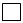 
Алғашқы деректерді
жариялауға келіспейміз
Не согласны на
опубликование первичных
данных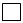 Приложение 6 к приказу
Председателя Комитета по статистике
Министерства Национальной экономики
Республики Казахстан
от 6 октября 2015 года № 151Приложение 7 к приказу
Председателя Комитета по статистике
Министерства Национальной экономики
Республики Казахстан по статистике
от 6 октября 2015 года № 151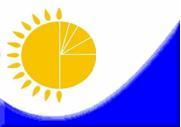 
Мемлекеттік статистика органдары
құпиялылығына кепілдік береді
Конфиденциальность гарантируется
органами государственной статистики
Мемлекеттік статистика органдары
құпиялылығына кепілдік береді
Конфиденциальность гарантируется
органами государственной статистики
Мемлекеттік статистика органдары
құпиялылығына кепілдік береді
Конфиденциальность гарантируется
органами государственной статистики
Мемлекеттік статистика органдары
құпиялылығына кепілдік береді
Конфиденциальность гарантируется
органами государственной статистики
Мемлекеттік статистика органдары
құпиялылығына кепілдік береді
Конфиденциальность гарантируется
органами государственной статистики
Мемлекеттік статистика органдары
құпиялылығына кепілдік береді
Конфиденциальность гарантируется
органами государственной статистики
Мемлекеттік статистика органдары
құпиялылығына кепілдік береді
Конфиденциальность гарантируется
органами государственной статистики
Жалпымемлекеттік статистикалық байқаудың статистикалық нысаны
Статистическая форма общегосударственного
статистического наблюдения
Жалпымемлекеттік статистикалық байқаудың статистикалық нысаны
Статистическая форма общегосударственного
статистического наблюдения
Жалпымемлекеттік статистикалық байқаудың статистикалық нысаны
Статистическая форма общегосударственного
статистического наблюдения
Жалпымемлекеттік статистикалық байқаудың статистикалық нысаны
Статистическая форма общегосударственного
статистического наблюдения
Жалпымемлекеттік статистикалық байқаудың статистикалық нысаны
Статистическая форма общегосударственного
статистического наблюдения
Жалпымемлекеттік статистикалық байқаудың статистикалық нысаны
Статистическая форма общегосударственного
статистического наблюдения
Жалпымемлекеттік статистикалық байқаудың статистикалық нысаны
Статистическая форма общегосударственного
статистического наблюдения
Қазақстан Республикасы
Ұлттық экономика министрлігі
Статистика комитеті төрағасының
2015 жылғы 6 қазандағы № 151 бұйрығына 7-қосымша
Қазақстан Республикасы
Ұлттық экономика министрлігі
Статистика комитеті төрағасының
2015 жылғы 6 қазандағы № 151 бұйрығына 7-қосымша
Қазақстан Республикасы
Ұлттық экономика министрлігі
Статистика комитеті төрағасының
2015 жылғы 6 қазандағы № 151 бұйрығына 7-қосымша
Аумақтық статистика
органына тапсырылады
Представляется
территориальному органу
статистики
Аумақтық статистика
органына тапсырылады
Представляется
территориальному органу
статистики
Аумақтық статистика
органына тапсырылады
Представляется
территориальному органу
статистики
Аумақтық статистика
органына тапсырылады
Представляется
территориальному органу
статистики
Аумақтық статистика
органына тапсырылады
Представляется
территориальному органу
статистики
Статистикалық нысанды
www.stat.gov.kz сайтынан алуға болады
Статистическую форму
можно получить на сайте
www.stat.gov.kz
Статистикалық нысанды
www.stat.gov.kz сайтынан алуға болады
Статистическую форму
можно получить на сайте
www.stat.gov.kz
Статистикалық нысанды
www.stat.gov.kz сайтынан алуға болады
Статистическую форму
можно получить на сайте
www.stat.gov.kz
Статистикалық нысанды
www.stat.gov.kz сайтынан алуға болады
Статистическую форму
можно получить на сайте
www.stat.gov.kz
Статистикалық нысанды
www.stat.gov.kz сайтынан алуға болады
Статистическую форму
можно получить на сайте
www.stat.gov.kz
Мемлекеттік статистиканың тиісті органдарына дәйексіз деректерді ұсыну және алғашқы статистикалық деректерді тапсырмау "Әкімшілік құқық бұзушылық туралы" Қазақстан Республикасы Кодексінің 497-бабында көзделген әкімшілік құқық бұзушылықтар болып табылады.
Представление недостоверных и непредставление первичных статистических данных в соответствующие органы государственной статистики являются административными правонарушениями, предусмотренными статьей 497 Кодекса Республики Казахстан "Об административных правонарушениях".
Мемлекеттік статистиканың тиісті органдарына дәйексіз деректерді ұсыну және алғашқы статистикалық деректерді тапсырмау "Әкімшілік құқық бұзушылық туралы" Қазақстан Республикасы Кодексінің 497-бабында көзделген әкімшілік құқық бұзушылықтар болып табылады.
Представление недостоверных и непредставление первичных статистических данных в соответствующие органы государственной статистики являются административными правонарушениями, предусмотренными статьей 497 Кодекса Республики Казахстан "Об административных правонарушениях".
Мемлекеттік статистиканың тиісті органдарына дәйексіз деректерді ұсыну және алғашқы статистикалық деректерді тапсырмау "Әкімшілік құқық бұзушылық туралы" Қазақстан Республикасы Кодексінің 497-бабында көзделген әкімшілік құқық бұзушылықтар болып табылады.
Представление недостоверных и непредставление первичных статистических данных в соответствующие органы государственной статистики являются административными правонарушениями, предусмотренными статьей 497 Кодекса Республики Казахстан "Об административных правонарушениях".
Мемлекеттік статистиканың тиісті органдарына дәйексіз деректерді ұсыну және алғашқы статистикалық деректерді тапсырмау "Әкімшілік құқық бұзушылық туралы" Қазақстан Республикасы Кодексінің 497-бабында көзделген әкімшілік құқық бұзушылықтар болып табылады.
Представление недостоверных и непредставление первичных статистических данных в соответствующие органы государственной статистики являются административными правонарушениями, предусмотренными статьей 497 Кодекса Республики Казахстан "Об административных правонарушениях".
Мемлекеттік статистиканың тиісті органдарына дәйексіз деректерді ұсыну және алғашқы статистикалық деректерді тапсырмау "Әкімшілік құқық бұзушылық туралы" Қазақстан Республикасы Кодексінің 497-бабында көзделген әкімшілік құқық бұзушылықтар болып табылады.
Представление недостоверных и непредставление первичных статистических данных в соответствующие органы государственной статистики являются административными правонарушениями, предусмотренными статьей 497 Кодекса Республики Казахстан "Об административных правонарушениях".
Мемлекеттік статистиканың тиісті органдарына дәйексіз деректерді ұсыну және алғашқы статистикалық деректерді тапсырмау "Әкімшілік құқық бұзушылық туралы" Қазақстан Республикасы Кодексінің 497-бабында көзделген әкімшілік құқық бұзушылықтар болып табылады.
Представление недостоверных и непредставление первичных статистических данных в соответствующие органы государственной статистики являются административными правонарушениями, предусмотренными статьей 497 Кодекса Республики Казахстан "Об административных правонарушениях".
Мемлекеттік статистиканың тиісті органдарына дәйексіз деректерді ұсыну және алғашқы статистикалық деректерді тапсырмау "Әкімшілік құқық бұзушылық туралы" Қазақстан Республикасы Кодексінің 497-бабында көзделген әкімшілік құқық бұзушылықтар болып табылады.
Представление недостоверных и непредставление первичных статистических данных в соответствующие органы государственной статистики являются административными правонарушениями, предусмотренными статьей 497 Кодекса Республики Казахстан "Об административных правонарушениях".
Мемлекеттік статистиканың тиісті органдарына дәйексіз деректерді ұсыну және алғашқы статистикалық деректерді тапсырмау "Әкімшілік құқық бұзушылық туралы" Қазақстан Республикасы Кодексінің 497-бабында көзделген әкімшілік құқық бұзушылықтар болып табылады.
Представление недостоверных и непредставление первичных статистических данных в соответствующие органы государственной статистики являются административными правонарушениями, предусмотренными статьей 497 Кодекса Республики Казахстан "Об административных правонарушениях".
Мемлекеттік статистиканың тиісті органдарына дәйексіз деректерді ұсыну және алғашқы статистикалық деректерді тапсырмау "Әкімшілік құқық бұзушылық туралы" Қазақстан Республикасы Кодексінің 497-бабында көзделген әкімшілік құқық бұзушылықтар болып табылады.
Представление недостоверных и непредставление первичных статистических данных в соответствующие органы государственной статистики являются административными правонарушениями, предусмотренными статьей 497 Кодекса Республики Казахстан "Об административных правонарушениях".
Мемлекеттік статистиканың тиісті органдарына дәйексіз деректерді ұсыну және алғашқы статистикалық деректерді тапсырмау "Әкімшілік құқық бұзушылық туралы" Қазақстан Республикасы Кодексінің 497-бабында көзделген әкімшілік құқық бұзушылықтар болып табылады.
Представление недостоверных и непредставление первичных статистических данных в соответствующие органы государственной статистики являются административными правонарушениями, предусмотренными статьей 497 Кодекса Республики Казахстан "Об административных правонарушениях".
Мемлекеттік статистиканың тиісті органдарына дәйексіз деректерді ұсыну және алғашқы статистикалық деректерді тапсырмау "Әкімшілік құқық бұзушылық туралы" Қазақстан Республикасы Кодексінің 497-бабында көзделген әкімшілік құқық бұзушылықтар болып табылады.
Представление недостоверных и непредставление первичных статистических данных в соответствующие органы государственной статистики являются административными правонарушениями, предусмотренными статьей 497 Кодекса Республики Казахстан "Об административных правонарушениях".
Статистикалық нысан коды 1761103
Код статистической формы 1761103
Статистикалық нысан коды 1761103
Код статистической формы 1761103
Үй шаруашылықтарында мал мен құстың, ауыл шаруашылығы техникасының және құрылыстардың болуы туралы мәліметтер
Сведения о наличии скота и птицы, сельскохозяйственной техники
и построек в домашних хозяйствах
Үй шаруашылықтарында мал мен құстың, ауыл шаруашылығы техникасының және құрылыстардың болуы туралы мәліметтер
Сведения о наличии скота и птицы, сельскохозяйственной техники
и построек в домашних хозяйствах
Үй шаруашылықтарында мал мен құстың, ауыл шаруашылығы техникасының және құрылыстардың болуы туралы мәліметтер
Сведения о наличии скота и птицы, сельскохозяйственной техники
и построек в домашних хозяйствах
Үй шаруашылықтарында мал мен құстың, ауыл шаруашылығы техникасының және құрылыстардың болуы туралы мәліметтер
Сведения о наличии скота и птицы, сельскохозяйственной техники
и построек в домашних хозяйствах
Үй шаруашылықтарында мал мен құстың, ауыл шаруашылығы техникасының және құрылыстардың болуы туралы мәліметтер
Сведения о наличии скота и птицы, сельскохозяйственной техники
и построек в домашних хозяйствах
Үй шаруашылықтарында мал мен құстың, ауыл шаруашылығы техникасының және құрылыстардың болуы туралы мәліметтер
Сведения о наличии скота и птицы, сельскохозяйственной техники
и построек в домашних хозяйствах
Үй шаруашылықтарында мал мен құстың, ауыл шаруашылығы техникасының және құрылыстардың болуы туралы мәліметтер
Сведения о наличии скота и птицы, сельскохозяйственной техники
и построек в домашних хозяйствах
Үй шаруашылықтарында мал мен құстың, ауыл шаруашылығы техникасының және құрылыстардың болуы туралы мәліметтер
Сведения о наличии скота и птицы, сельскохозяйственной техники
и построек в домашних хозяйствах
Үй шаруашылықтарында мал мен құстың, ауыл шаруашылығы техникасының және құрылыстардың болуы туралы мәліметтер
Сведения о наличии скота и птицы, сельскохозяйственной техники
и построек в домашних хозяйствах
7-ж (халық)
7-ж (население)
7-ж (халық)
7-ж (население)
Жартыжылдық
Полугодовая
Жартыжылдық
Полугодовая
Жартыжылдық
Полугодовая
Есепті кезең
Отчетный период
Есепті кезең
Отчетный период
Есепті кезең
Отчетный период
жартыжылдық
полугодовая
жартыжылдық
полугодовая
жыл
год
Кенттердің, ауылдардың, ауылдық округтердің әкімдері есепті жылғы 1 қаңтардағы және 1 шілдедегі жағдай бойынша тапсырады
Представляют акимы поселков, сел, сельских округов по состоянию на 1 января и на 1 июля отчетного года
Кенттердің, ауылдардың, ауылдық округтердің әкімдері есепті жылғы 1 қаңтардағы және 1 шілдедегі жағдай бойынша тапсырады
Представляют акимы поселков, сел, сельских округов по состоянию на 1 января и на 1 июля отчетного года
Кенттердің, ауылдардың, ауылдық округтердің әкімдері есепті жылғы 1 қаңтардағы және 1 шілдедегі жағдай бойынша тапсырады
Представляют акимы поселков, сел, сельских округов по состоянию на 1 января и на 1 июля отчетного года
Кенттердің, ауылдардың, ауылдық округтердің әкімдері есепті жылғы 1 қаңтардағы және 1 шілдедегі жағдай бойынша тапсырады
Представляют акимы поселков, сел, сельских округов по состоянию на 1 января и на 1 июля отчетного года
Кенттердің, ауылдардың, ауылдық округтердің әкімдері есепті жылғы 1 қаңтардағы және 1 шілдедегі жағдай бойынша тапсырады
Представляют акимы поселков, сел, сельских округов по состоянию на 1 января и на 1 июля отчетного года
Кенттердің, ауылдардың, ауылдық округтердің әкімдері есепті жылғы 1 қаңтардағы және 1 шілдедегі жағдай бойынша тапсырады
Представляют акимы поселков, сел, сельских округов по состоянию на 1 января и на 1 июля отчетного года
Кенттердің, ауылдардың, ауылдық округтердің әкімдері есепті жылғы 1 қаңтардағы және 1 шілдедегі жағдай бойынша тапсырады
Представляют акимы поселков, сел, сельских округов по состоянию на 1 января и на 1 июля отчетного года
Кенттердің, ауылдардың, ауылдық округтердің әкімдері есепті жылғы 1 қаңтардағы және 1 шілдедегі жағдай бойынша тапсырады
Представляют акимы поселков, сел, сельских округов по состоянию на 1 января и на 1 июля отчетного года
Кенттердің, ауылдардың, ауылдық округтердің әкімдері есепті жылғы 1 қаңтардағы және 1 шілдедегі жағдай бойынша тапсырады
Представляют акимы поселков, сел, сельских округов по состоянию на 1 января и на 1 июля отчетного года
Кенттердің, ауылдардың, ауылдық округтердің әкімдері есепті жылғы 1 қаңтардағы және 1 шілдедегі жағдай бойынша тапсырады
Представляют акимы поселков, сел, сельских округов по состоянию на 1 января и на 1 июля отчетного года
Кенттердің, ауылдардың, ауылдық округтердің әкімдері есепті жылғы 1 қаңтардағы және 1 шілдедегі жағдай бойынша тапсырады
Представляют акимы поселков, сел, сельских округов по состоянию на 1 января и на 1 июля отчетного года
Тапсыру мерзімі – есепті кезеңнен кейінгі 20 күні
Срок представления – 20 числа после отчетного периода
Тапсыру мерзімі – есепті кезеңнен кейінгі 20 күні
Срок представления – 20 числа после отчетного периода
Тапсыру мерзімі – есепті кезеңнен кейінгі 20 күні
Срок представления – 20 числа после отчетного периода
Тапсыру мерзімі – есепті кезеңнен кейінгі 20 күні
Срок представления – 20 числа после отчетного периода
Тапсыру мерзімі – есепті кезеңнен кейінгі 20 күні
Срок представления – 20 числа после отчетного периода
Тапсыру мерзімі – есепті кезеңнен кейінгі 20 күні
Срок представления – 20 числа после отчетного периода
Тапсыру мерзімі – есепті кезеңнен кейінгі 20 күні
Срок представления – 20 числа после отчетного периода
Тапсыру мерзімі – есепті кезеңнен кейінгі 20 күні
Срок представления – 20 числа после отчетного периода
Тапсыру мерзімі – есепті кезеңнен кейінгі 20 күні
Срок представления – 20 числа после отчетного периода
Тапсыру мерзімі – есепті кезеңнен кейінгі 20 күні
Срок представления – 20 числа после отчетного периода
Тапсыру мерзімі – есепті кезеңнен кейінгі 20 күні
Срок представления – 20 числа после отчетного периода
БСН коды
код БИН
БСН коды
код БИН
БСН коды
код БИН
БСН коды
код БИН
Жол коды
Код строки
Елдімекеннің коды (кенттер, ауылдар, ауылдық округтер үшін ӘАОЖ коды)1
Код населенного пункта (для поселка, села, сельского округа код КАТО)1
Елді мекен нің атауы (кент, ауыл, ауыл
дық округ)
Наименование
населенного
пункта (поселка, села, сельского округа)
Кенттердегі,ауылдардағы, ауылдық округ тердегі үй шаруашылықтарының саны
Количество домашних хозяйствв поселках, селах, сельских округах
Кенттердегі, ауылдардағы, ауылдық округ
тердегі малдары және құстары бар үй шаруашылық
тарының саны
Количество домашних хозяйств в поселках селах, сельских округах, имеющих скот и птицу
Сүтті табынның ірі қара малы, тірі
Скот крупный рогатый молочного стада, живой
Сүтті табынның ірі қара малы, тірі
Скот крупный рогатый молочного стада, живой
Сүтті табынның ірі қара малы, тірі
Скот крупный рогатый молочного стада, живой
Өзге де ірі қара мал мен енекелер, тірі
Скот крупный рогатый прочий и буйволы, живые
Өзге де ірі қара мал мен енекелер, тірі
Скот крупный рогатый прочий и буйволы, живые
Өзге де ірі қара мал мен енекелер, тірі
Скот крупный рогатый прочий и буйволы, живые
Өзге де ірі қара мал мен енекелер, тірі
Скот крупный рогатый прочий и буйволы, живые
Қойлартірі, барлығы
Овцы живые, голов
Қойлартірі, барлығы
Овцы живые, голов
Қойлартірі, барлығы
Овцы живые, голов
Жол коды
Код строки
Елдімекеннің коды (кенттер, ауылдар, ауылдық округтер үшін ӘАОЖ коды)1
Код населенного пункта (для поселка, села, сельского округа код КАТО)1
Елді мекен нің атауы (кент, ауыл, ауыл
дық округ)
Наименование
населенного
пункта (поселка, села, сельского округа)
Кенттердегі,ауылдардағы, ауылдық округ тердегі үй шаруашылықтарының саны
Количество домашних хозяйствв поселках, селах, сельских округах
Кенттердегі, ауылдардағы, ауылдық округ
тердегі малдары және құстары бар үй шаруашылық
тарының саны
Количество домашних хозяйств в поселках селах, сельских округах, имеющих скот и птицу
барлығы
всего
соның
ішінде:
в том числе:
соның
ішінде:
в том числе:
барлығы
всего
соның ішінде:
в том числе:
соның ішінде:
в том числе:
соның ішінде:
в том числе:
барлығы
всего
соның ішінде:
в том числе:
соның ішінде:
в том числе:
Жол коды
Код строки
Елдімекеннің коды (кенттер, ауылдар, ауылдық округтер үшін ӘАОЖ коды)1
Код населенного пункта (для поселка, села, сельского округа код КАТО)1
Елді мекен нің атауы (кент, ауыл, ауыл
дық округ)
Наименование
населенного
пункта (поселка, села, сельского округа)
Кенттердегі,ауылдардағы, ауылдық округ тердегі үй шаруашылықтарының саны
Количество домашних хозяйствв поселках, селах, сельских округах
Кенттердегі, ауылдардағы, ауылдық округ
тердегі малдары және құстары бар үй шаруашылық
тарының саны
Количество домашних хозяйств в поселках селах, сельских округах, имеющих скот и птицу
барлығы
всего
сүтті табынның сиырлары
коровы молочного стада
сүтті табынның бұқалары
быки-производители молочного стада
барлығы
всего
етті табынның сиыр лары
коровы мясного стада
етті табынның бұқалары
быки-производители мясного стада
өгіз
дер
волы
барлығы
всего
саулыққойлар
овцематки
қошқарларбараны
производите
ли
А
Б
В
Г
Д
1
2
3
4
5
6
7
8
9
10
1
2
3
4
5
6
7
8
9
10
11
12
13
14
15
16
17
18
19
20
Жол коды
Код строки
Ешкілер тірі,
Козы живые, голов
Ешкілер тірі,
Козы живые, голов
Ешкілер тірі,
Козы живые, голов
Жылқылар және өзге де жылқы тектес жануарлар, тірі
Лошади и животные семейства лошадиных прочие, живые
Жылқылар және өзге де жылқы тектес жануарлар, тірі
Лошади и животные семейства лошадиных прочие, живые
Жылқылар және өзге де жылқы тектес жануарлар, тірі
Лошади и животные семейства лошадиных прочие, живые
Жылқылар және өзге де жылқы тектес жануарлар, тірі
Лошади и животные семейства лошадиных прочие, живые
Түйелер және түйе тәрізділер, тірі
Верблюды и верблюдовые живые
Түйелер және түйе тәрізділер, тірі
Верблюды и верблюдовые живые
Түйелер және түйе тәрізділер, тірі
Верблюды и верблюдовые живые
Шошқалар тірі
Свиньи, живые
Шошқалар тірі
Свиньи, живые
Шошқалар тірі
Свиньи, живые
Жол коды
Код строки
барлығы
всего
соның ішінде:
в том числе:
соның ішінде:
в том числе:
барлығы
всего
соның ішінде:
в том числе:
соның ішінде:
в том числе:
соның ішінде:
в том числе:
барлығы
всего
соның ішінде:
в том числе:
соның ішінде:
в том числе:
барлығы
всего
соның ішінде:
в том числе:
соның ішінде:
в том числе:
Жол коды
Код строки
барлығы
всего
ешкілер
козоматки
текелер 
козлы-производители
барлығы
всего
биелер
кобылы
тұқымдық айғырлар
жеребцы-производители
аттар
мерины
барлығы
всего
інгендер
 верблюдоматки
буралар
верблюды-производители
барлығы
всего
тұқымды қабандар
хряки- производители
мегежіндер свиноматки
А
11
12
13
14
15
16
17
18
19
20
21
22
23
1
2
3
4
5
6
7
8
9
10
11
12
13
14
15
16
17
18
19
20
Жол коды
Код строки
Тірі үй құсы
Домашняя птица живая, голов
Тірі үй құсы
Домашняя птица живая, голов
Тірі үй құсы
Домашняя птица живая, голов
Тірі үй құсы
Домашняя птица живая, голов
Тірі үй құсы
Домашняя птица живая, голов
Тірі үй құсы
Домашняя птица живая, голов
Тірі үй құсы
Домашняя птица живая, голов
Фермада өсірілетін өзге де тірі малдар
Животные прочие, выращиваемые
на ферме живые, голов
Фермада өсірілетін өзге де тірі малдар
Животные прочие, выращиваемые
на ферме живые, голов
Фермада өсірілетін өзге де тірі малдар
Животные прочие, выращиваемые
на ферме живые, голов
Фермада өсірілетін өзге де тірі малдар
Животные прочие, выращиваемые
на ферме живые, голов
Фермада өсірілетін өзге де тірі малдар
Животные прочие, выращиваемые
на ферме живые, голов
Фермада өсірілетін өзге де тірі малдар
Животные прочие, выращиваемые
на ферме живые, голов
Торда өсірілетін терісі бағалы аңдар
Звери пушные клеточного разведения
Торда өсірілетін терісі бағалы аңдар
Звери пушные клеточного разведения
Торда өсірілетін терісі бағалы аңдар
Звери пушные клеточного разведения
Торда өсірілетін терісі бағалы аңдар
Звери пушные клеточного разведения
Балық және басқа су жануарларын аулау, кг
Улов рыбы и других водных животных, кг
Жол коды
Код строки
барлығы
всего
соның ішінде:
в том числе:
соның ішінде:
в том числе:
соның ішінде:
в том числе:
соның ішінде:
в том числе:
соның ішінде:
в том числе:
соның ішінде:
в том числе:
соның ішінде:
в том числе:
соның ішінде:
в том числе:
соның ішінде:
в том числе:
соның ішінде:
в том числе:
соның ішінде:
в том числе:
соның ішінде:
в том числе:
барлығы
всего
соның ішінде:
в том числе:
соның ішінде:
в том числе:
соның ішінде:
в том числе:
Балық және басқа су жануарларын аулау, кг
Улов рыбы и других водных животных, кг
Жол коды
Код строки
барлығы
всего
тірі тауықтар
куры, живые
тірі тауықтар
куры, живые
күрке  тауықтар
индюки
тірі қаздар
гуси живые
үйректер
утки
мысыр тауық-тар
цесарки
тірі үй қояндары
кролики домашние, живые
бөденелер
перепелки
түйеқұстар страусы
қырғауылдар
фазаны
араның  балұясы
пчелосемьи
шаруашылықтарда өсірілген бұғылар
олени, разведенные в хозяйствах
барлығы
всего
торда өсірілетін түлкілерлисица клеточного разведения
торда өсірілетін қара түлкі
песец клеточного разведения
торда өсірілетін қара күзен
норка клеточного разведения
Балық және басқа су жануарларын аулау, кг
Улов рыбы и других водных животных, кг
Жол коды
Код строки
барлығы
всего
барлығы
всего
аналық табынның мекиен-тауықтары
куры-несушки родительского стада
күрке  тауықтар
индюки
тірі қаздар
гуси живые
үйректер
утки
мысыр тауық-тар
цесарки
тірі үй қояндары
кролики домашние, живые
бөденелер
перепелки
түйеқұстар страусы
қырғауылдар
фазаны
араның  балұясы
пчелосемьи
шаруашылықтарда өсірілген бұғылар
олени, разведенные в хозяйствах
барлығы
всего
торда өсірілетін түлкілерлисица клеточного разведения
торда өсірілетін қара түлкі
песец клеточного разведения
торда өсірілетін қара күзен
норка клеточного разведения
Балық және басқа су жануарларын аулау, кг
Улов рыбы и других водных животных, кг
А
24
25
26
27
28
29
30
31
32
33
34
35
36
37
38
39
40
41
1
2
3
4
5
6
7
8
9
10
11
12
13
14
15
16
17
18
19
20
Жол коды
Код
строки
Ауыл шаруашылығы техникалары2, саны
Сельскохозяйственная техника2, единиц
Ауыл шаруашылығы техникалары2, саны
Сельскохозяйственная техника2, единиц
Ауыл шаруашылығы техникалары2, саны
Сельскохозяйственная техника2, единиц
Ауыл шаруашылығы техникалары2, саны
Сельскохозяйственная техника2, единиц
Ауыл шаруашылығы техникалары2, саны
Сельскохозяйственная техника2, единиц
Ауыл шаруашылығы техникалары2, саны
Сельскохозяйственная техника2, единиц
Ауыл шаруашылығы техникалары2, саны
Сельскохозяйственная техника2, единиц
Тағам өнімдерін,
сусындарды және темекі
өнімдерін өңдеуге
арналған жабдық,3 саны
Оборудование для обработки
продуктов пищевых, напитков
и изделий табачных 3, единиц
Тағам өнімдерін,
сусындарды және темекі
өнімдерін өңдеуге
арналған жабдық,3 саны
Оборудование для обработки
продуктов пищевых, напитков
и изделий табачных 3, единиц
Тағам өнімдерін,
сусындарды және темекі
өнімдерін өңдеуге
арналған жабдық,3 саны
Оборудование для обработки
продуктов пищевых, напитков
и изделий табачных 3, единиц
Тағам өнімдерін,
сусындарды және темекі
өнімдерін өңдеуге
арналған жабдық,3 саны
Оборудование для обработки
продуктов пищевых, напитков
и изделий табачных 3, единиц
А
1
2
3
4
5
6
7
8
9
10
11
1
2
3
4
5
6
7
8
9
10
11
12
13
14
15
16
17
18
19
20
Жол коды
Код строки
Ауыл шаруашылық ғимараттар4
Сельскохозяйственные здания4
Ауыл шаруашылық ғимараттар4
Сельскохозяйственные здания4
Ауыл шаруашылық ғимараттар4
Сельскохозяйственные здания4
Ауыл шаруашылық ғимараттар4
Сельскохозяйственные здания4
Ауыл шаруашылық ғимараттар4
Сельскохозяйственные здания4
Ауыл шаруашылық ғимараттар4
Сельскохозяйственные здания4
Ауыл шаруашылық ғимараттар4
Сельскохозяйственные здания4
Ауыл шаруашылық ғимараттар4
Сельскохозяйственные здания4
Ауыл шаруашылық ғимараттар4
Сельскохозяйственные здания4
Ауыл шаруашылық ғимараттар4
Сельскохозяйственные здания4
Ауыл шаруашылық ғимараттар4
Сельскохозяйственные здания4
Ауыл шаруашылық ғимараттар4
Сельскохозяйственные здания4
Жол коды
Код строки
өсіруге арналған жылыжайлар
теплицы для выращивание
өсіруге арналған жылыжайлар
теплицы для выращивание
өсіруге арналған жылыжайлар
теплицы длявыращивание
өсіруге арналған жылыжайлар
теплицы длявыращивание
Жол коды
Код строки
бірлік
единиц
cыйымдылығы, тоннамен
вместимость, тонн
бірлік
единиц
сыйымдылығы, тоннамен
вместимость, тонн
бірлік
единиц
сыйымдылығы, тоннамен
вместимость, тонн
бірлік
единиц
сыйымдылығы, тоннамен
вместимость, тонн
бірлік
единиц
сыйымдылығы, шаршы метрмен
вместимость, в квадратных метрах
бірлік
единиц
сыйымдылығы, шаршы метрмен
вместимость, в квадратных метрах
А
1
2
3
4
5
6
7
8
9
10
11
12
1
2
3
4
5
6
7
8
9
10
11
12
13
14
15
16
17
18
19
20
Жол коды
Код строки
Мал ұстауға арналған қоралар5
Помещения для содержания животных 5
Мал ұстауға арналған қоралар5
Помещения для содержания животных 5
Мал ұстауға арналған қоралар5
Помещения для содержания животных 5
Мал ұстауға арналған қоралар5
Помещения для содержания животных 5
Мал ұстауға арналған қоралар5
Помещения для содержания животных 5
Мал ұстауға арналған қоралар5
Помещения для содержания животных 5
Мал ұстауға арналған қоралар5
Помещения для содержания животных 5
Мал ұстауға арналған қоралар5
Помещения для содержания животных 5
Мал ұстауға арналған қоралар5
Помещения для содержания животных 5
Мал ұстауға арналған қоралар5
Помещения для содержания животных 5
Мал ұстауға арналған қоралар5
Помещения для содержания животных 5
Мал ұстауға арналған қоралар5
Помещения для содержания животных 5
Жол коды
Код строки
Жол коды
Код строки
бірлік единиц
сыйымдылығы, мал орнының саны
вместимость, число скотомест
бірлік единиц
сыйымдылығы, мал орнының саны
вместимость, число скотомест
бірлік единиц
сыйымдылығы, мал орнының саны
вместимость, число скотомест
бірлік
единиц
сыйымдылығы, мал орнының саны
вместимость, число скотомест
бірлік
единиц
сыйымдылығы, мал орнының саны
вместимость, число скотомест
бірлік
единиц
сыйымдылығы, мал орнының саны
вместимость, число скотомест
А
13
14
15
16
17
18
19
20
21
22
23
24
1
2
3
4
5
6
7
8
9
10
11
12
13
14
15
16
17
18
19
20
Алғашқы деректерді
жариялауға келісеміз
Согласны на опубликование
первичных данных 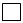 
Алғашқы деректерді
жариялауға келіспейміз
Не согласны на
опубликование первичных
данных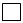 Приложение 8 к приказу
Председателя Комитета по статистике
Министерства Национальной экономики
Республики Казахстан
от 6 октября 2015 года № 151
Пшеница в зерне 
Рожь в зерне 
Ячмень в зерне 
Овес в зерне 
Картофель 
Свекла 
Лук 
Морковь 
Капуста 
Фрукты
760 кг
690 кг
625 кг
450 кг
650 кг
600 кг
400 кг
550 кг
360-404 кг
350 кгПриложение 9 к приказу
Председателя Комитета по статистике
Министерства Национальной экономики
Республики Казахстан по статистике
от 6 октября 2015 года № 151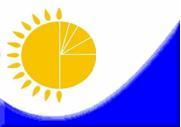 
Мемлекеттік статистика органдары құпиялылығына кепілдік береді
Конфиденциальность гарантируется
органами государственной статистики
Мемлекеттік статистика органдары құпиялылығына кепілдік береді
Конфиденциальность гарантируется
органами государственной статистики
Мемлекеттік статистика органдары құпиялылығына кепілдік береді
Конфиденциальность гарантируется
органами государственной статистики
Мемлекеттік статистика органдары құпиялылығына кепілдік береді
Конфиденциальность гарантируется
органами государственной статистики
Мемлекеттік статистика органдары құпиялылығына кепілдік береді
Конфиденциальность гарантируется
органами государственной статистики
Мемлекеттік статистика органдары құпиялылығына кепілдік береді
Конфиденциальность гарантируется
органами государственной статистики
Жалпымемлекеттік статистикалық байқаудың статистикалық нысаны
Статистическая форма общегосударственного статистического наблюдения
Жалпымемлекеттік статистикалық байқаудың статистикалық нысаны
Статистическая форма общегосударственного статистического наблюдения
Жалпымемлекеттік статистикалық байқаудың статистикалық нысаны
Статистическая форма общегосударственного статистического наблюдения
Жалпымемлекеттік статистикалық байқаудың статистикалық нысаны
Статистическая форма общегосударственного статистического наблюдения
Жалпымемлекеттік статистикалық байқаудың статистикалық нысаны
Статистическая форма общегосударственного статистического наблюдения
Жалпымемлекеттік статистикалық байқаудың статистикалық нысаны
Статистическая форма общегосударственного статистического наблюдения
Қазақстан Республикасы Ұлттық экономика министрлігі Статистика комитеті төрағасының 2015 жылғы 6 қазандағы № 151 бұйрығына 9-қосымша
Қазақстан Республикасы Ұлттық экономика министрлігі Статистика комитеті төрағасының 2015 жылғы 6 қазандағы № 151 бұйрығына 9-қосымша
Қазақстан Республикасы Ұлттық экономика министрлігі Статистика комитеті төрағасының 2015 жылғы 6 қазандағы № 151 бұйрығына 9-қосымша
Аумақтық статистика органына тапсырылады
Представляется
территориальному
органу статистики
Аумақтық статистика органына тапсырылады
Представляется
территориальному
органу статистики
Аумақтық статистика органына тапсырылады
Представляется
территориальному
органу статистики
Аумақтық статистика органына тапсырылады
Представляется
территориальному
органу статистики
Аумақтық статистика органына тапсырылады
Представляется
территориальному
органу статистики
Статистикалық нысанды www.stat.gov.kz сайтынан алуға болады
Статистическую форму можно получить на сайте www.stat.gov.kz
Статистикалық нысанды www.stat.gov.kz сайтынан алуға болады
Статистическую форму можно получить на сайте www.stat.gov.kz
Статистикалық нысанды www.stat.gov.kz сайтынан алуға болады
Статистическую форму можно получить на сайте www.stat.gov.kz
Статистикалық нысанды www.stat.gov.kz сайтынан алуға болады
Статистическую форму можно получить на сайте www.stat.gov.kz
Статистикалық нысанды www.stat.gov.kz сайтынан алуға болады
Статистическую форму можно получить на сайте www.stat.gov.kz
Мемлекеттік статистиканың тиісті органдарына дәйексіз деректерді ұсыну және алғашқы статистикалық деректерді тапсырмау "Әкімшілік құқық бұзушылық туралы" Қазақстан Республикасы Кодексінің 497-бабында көзделген әкімшілік құқық бұзушылықтар болып табылады.
Представление недостоверных и непредставление первичных статистических данных в соответствующие органы государственной статистики являются административными правонарушениями, предусмотренными статьей 497 Кодекса Республики Казахстан "Об административных правонарушениях".
Мемлекеттік статистиканың тиісті органдарына дәйексіз деректерді ұсыну және алғашқы статистикалық деректерді тапсырмау "Әкімшілік құқық бұзушылық туралы" Қазақстан Республикасы Кодексінің 497-бабында көзделген әкімшілік құқық бұзушылықтар болып табылады.
Представление недостоверных и непредставление первичных статистических данных в соответствующие органы государственной статистики являются административными правонарушениями, предусмотренными статьей 497 Кодекса Республики Казахстан "Об административных правонарушениях".
Мемлекеттік статистиканың тиісті органдарына дәйексіз деректерді ұсыну және алғашқы статистикалық деректерді тапсырмау "Әкімшілік құқық бұзушылық туралы" Қазақстан Республикасы Кодексінің 497-бабында көзделген әкімшілік құқық бұзушылықтар болып табылады.
Представление недостоверных и непредставление первичных статистических данных в соответствующие органы государственной статистики являются административными правонарушениями, предусмотренными статьей 497 Кодекса Республики Казахстан "Об административных правонарушениях".
Мемлекеттік статистиканың тиісті органдарына дәйексіз деректерді ұсыну және алғашқы статистикалық деректерді тапсырмау "Әкімшілік құқық бұзушылық туралы" Қазақстан Республикасы Кодексінің 497-бабында көзделген әкімшілік құқық бұзушылықтар болып табылады.
Представление недостоверных и непредставление первичных статистических данных в соответствующие органы государственной статистики являются административными правонарушениями, предусмотренными статьей 497 Кодекса Республики Казахстан "Об административных правонарушениях".
Мемлекеттік статистиканың тиісті органдарына дәйексіз деректерді ұсыну және алғашқы статистикалық деректерді тапсырмау "Әкімшілік құқық бұзушылық туралы" Қазақстан Республикасы Кодексінің 497-бабында көзделген әкімшілік құқық бұзушылықтар болып табылады.
Представление недостоверных и непредставление первичных статистических данных в соответствующие органы государственной статистики являются административными правонарушениями, предусмотренными статьей 497 Кодекса Республики Казахстан "Об административных правонарушениях".
Мемлекеттік статистиканың тиісті органдарына дәйексіз деректерді ұсыну және алғашқы статистикалық деректерді тапсырмау "Әкімшілік құқық бұзушылық туралы" Қазақстан Республикасы Кодексінің 497-бабында көзделген әкімшілік құқық бұзушылықтар болып табылады.
Представление недостоверных и непредставление первичных статистических данных в соответствующие органы государственной статистики являются административными правонарушениями, предусмотренными статьей 497 Кодекса Республики Казахстан "Об административных правонарушениях".
Мемлекеттік статистиканың тиісті органдарына дәйексіз деректерді ұсыну және алғашқы статистикалық деректерді тапсырмау "Әкімшілік құқық бұзушылық туралы" Қазақстан Республикасы Кодексінің 497-бабында көзделген әкімшілік құқық бұзушылықтар болып табылады.
Представление недостоверных и непредставление первичных статистических данных в соответствующие органы государственной статистики являются административными правонарушениями, предусмотренными статьей 497 Кодекса Республики Казахстан "Об административных правонарушениях".
Мемлекеттік статистиканың тиісті органдарына дәйексіз деректерді ұсыну және алғашқы статистикалық деректерді тапсырмау "Әкімшілік құқық бұзушылық туралы" Қазақстан Республикасы Кодексінің 497-бабында көзделген әкімшілік құқық бұзушылықтар болып табылады.
Представление недостоверных и непредставление первичных статистических данных в соответствующие органы государственной статистики являются административными правонарушениями, предусмотренными статьей 497 Кодекса Республики Казахстан "Об административных правонарушениях".
Мемлекеттік статистиканың тиісті органдарына дәйексіз деректерді ұсыну және алғашқы статистикалық деректерді тапсырмау "Әкімшілік құқық бұзушылық туралы" Қазақстан Республикасы Кодексінің 497-бабында көзделген әкімшілік құқық бұзушылықтар болып табылады.
Представление недостоверных и непредставление первичных статистических данных в соответствующие органы государственной статистики являются административными правонарушениями, предусмотренными статьей 497 Кодекса Республики Казахстан "Об административных правонарушениях".
Мемлекеттік статистиканың тиісті органдарына дәйексіз деректерді ұсыну және алғашқы статистикалық деректерді тапсырмау "Әкімшілік құқық бұзушылық туралы" Қазақстан Республикасы Кодексінің 497-бабында көзделген әкімшілік құқық бұзушылықтар болып табылады.
Представление недостоверных и непредставление первичных статистических данных в соответствующие органы государственной статистики являются административными правонарушениями, предусмотренными статьей 497 Кодекса Республики Казахстан "Об административных правонарушениях".
Статистикалық нысан коды 1741104
Код
статистической
формы 1741104
Статистикалық нысан коды 1741104
Код
статистической
формы 1741104
Шаруа немесе фермер қожалықтарында жер алқаптарының және егістік алаңдарының болуы туралы мәліметтер
Сведения о наличии земельных угодий и посевных
площадях в крестьянских или фермерских хозяйствах
Шаруа немесе фермер қожалықтарында жер алқаптарының және егістік алаңдарының болуы туралы мәліметтер
Сведения о наличии земельных угодий и посевных
площадях в крестьянских или фермерских хозяйствах
Шаруа немесе фермер қожалықтарында жер алқаптарының және егістік алаңдарының болуы туралы мәліметтер
Сведения о наличии земельных угодий и посевных
площадях в крестьянских или фермерских хозяйствах
Шаруа немесе фермер қожалықтарында жер алқаптарының және егістік алаңдарының болуы туралы мәліметтер
Сведения о наличии земельных угодий и посевных
площадях в крестьянских или фермерских хозяйствах
Шаруа немесе фермер қожалықтарында жер алқаптарының және егістік алаңдарының болуы туралы мәліметтер
Сведения о наличии земельных угодий и посевных
площадях в крестьянских или фермерских хозяйствах
Шаруа немесе фермер қожалықтарында жер алқаптарының және егістік алаңдарының болуы туралы мәліметтер
Сведения о наличии земельных угодий и посевных
площадях в крестьянских или фермерских хозяйствах
Шаруа немесе фермер қожалықтарында жер алқаптарының және егістік алаңдарының болуы туралы мәліметтер
Сведения о наличии земельных угодий и посевных
площадях в крестьянских или фермерских хозяйствах
Шаруа немесе фермер қожалықтарында жер алқаптарының және егістік алаңдарының болуы туралы мәліметтер
Сведения о наличии земельных угодий и посевных
площадях в крестьянских или фермерских хозяйствах
6-р (фермер)
6-р (фермер)
Жылдық
Годовая
Жылдық
Годовая
Жылдық
Годовая
Есепті кезең
Отчетный период
Есепті кезең
Отчетный период
Есепті кезең
Отчетный период
жыл
год
Кенттердің, ауылдардың, ауылдық округтердің әкімдері есепті жылғы 1 шілдедегі жағдай бойынша тапсырады
Представляют акимы поселков, сел, сельских округов по состоянию на 1 июля отчетного года
Кенттердің, ауылдардың, ауылдық округтердің әкімдері есепті жылғы 1 шілдедегі жағдай бойынша тапсырады
Представляют акимы поселков, сел, сельских округов по состоянию на 1 июля отчетного года
Кенттердің, ауылдардың, ауылдық округтердің әкімдері есепті жылғы 1 шілдедегі жағдай бойынша тапсырады
Представляют акимы поселков, сел, сельских округов по состоянию на 1 июля отчетного года
Кенттердің, ауылдардың, ауылдық округтердің әкімдері есепті жылғы 1 шілдедегі жағдай бойынша тапсырады
Представляют акимы поселков, сел, сельских округов по состоянию на 1 июля отчетного года
Кенттердің, ауылдардың, ауылдық округтердің әкімдері есепті жылғы 1 шілдедегі жағдай бойынша тапсырады
Представляют акимы поселков, сел, сельских округов по состоянию на 1 июля отчетного года
Кенттердің, ауылдардың, ауылдық округтердің әкімдері есепті жылғы 1 шілдедегі жағдай бойынша тапсырады
Представляют акимы поселков, сел, сельских округов по состоянию на 1 июля отчетного года
Кенттердің, ауылдардың, ауылдық округтердің әкімдері есепті жылғы 1 шілдедегі жағдай бойынша тапсырады
Представляют акимы поселков, сел, сельских округов по состоянию на 1 июля отчетного года
Кенттердің, ауылдардың, ауылдық округтердің әкімдері есепті жылғы 1 шілдедегі жағдай бойынша тапсырады
Представляют акимы поселков, сел, сельских округов по состоянию на 1 июля отчетного года
Кенттердің, ауылдардың, ауылдық округтердің әкімдері есепті жылғы 1 шілдедегі жағдай бойынша тапсырады
Представляют акимы поселков, сел, сельских округов по состоянию на 1 июля отчетного года
Кенттердің, ауылдардың, ауылдық округтердің әкімдері есепті жылғы 1 шілдедегі жағдай бойынша тапсырады
Представляют акимы поселков, сел, сельских округов по состоянию на 1 июля отчетного года
Тапсыру мерзімі – 20 шілдеге дейін
Срок представления – до 20 июля
Тапсыру мерзімі – 20 шілдеге дейін
Срок представления – до 20 июля
Тапсыру мерзімі – 20 шілдеге дейін
Срок представления – до 20 июля
Тапсыру мерзімі – 20 шілдеге дейін
Срок представления – до 20 июля
Тапсыру мерзімі – 20 шілдеге дейін
Срок представления – до 20 июля
Тапсыру мерзімі – 20 шілдеге дейін
Срок представления – до 20 июля
Тапсыру мерзімі – 20 шілдеге дейін
Срок представления – до 20 июля
Тапсыру мерзімі – 20 шілдеге дейін
Срок представления – до 20 июля
Тапсыру мерзімі – 20 шілдеге дейін
Срок представления – до 20 июля
Тапсыру мерзімі – 20 шілдеге дейін
Срок представления – до 20 июля
БСН коды
код БИН
БСН коды
код БИН
БСН коды
код БИН
БСН коды
код БИН
Жол коды
Код строки
БСН (ЖСН)1
БИН (ИИН)1
Шаруашылықтың атауы
Наименование хозяйства
Шаруа немесе фермер қожалығы басшысының тегі, аты, әкесінің аты (бар болған жағдайда)
Фамилия, имя, отчество (при его наличии) главы крестьянского или фермерского хозяйства
Шаруашылық басшысының жынысы
Пол главы хозяйcтва
ӘАОЖ2
КАТО2
А
Б
В
Г
Д
Е
1
2
3
4
5
6
7
8
9
10
11
12
13
14
15
16
17
18
19
20
Жол коды
Код строки
Шаруашылықтың мекенжайы
Адрес хозяйства
Шаруашылықтың құрылған жылы
Год образования хозяйства
ЭҚЖЖ3 коды
Код ОКЭД3
Қызметкерлердің есепті жылдағы орташа тізімдік саны
Списочная численность работников в среднем за отчетный год
А
Ж
З
И
К
1
2
3
4
5
6
7
8
9
10
11
12
13
14
15
16
17
18
19
20
Жол коды
Код строки
1 қаңтарға жеке меншікке жататын барлық жер, га (0,1-ге дейінгі дәлдікпен)
Всего земли, находящейся в личной собственности на 1 января, га (с точностью до 0,1)
соның ішінде:
в том числе:
соның ішінде:
в том числе:
соның ішінде:
в том числе:
соның ішінде:
в том числе:
соның ішінде:
в том числе:
соның ішінде:
в том числе:
соның ішінде:
в том числе:
соның ішінде:
в том числе:
жалға берілген жерлер (3-жолдан)
сдано в аренду земли (из строки 3)
жалға алынған жерлер (3-жолдан)
взято в аренду земли (из строки 3)
Жол коды
Код строки
1 қаңтарға жеке меншікке жататын барлық жер, га (0,1-ге дейінгі дәлдікпен)
Всего земли, находящейся в личной собственности на 1 января, га (с точностью до 0,1)
құрылыс үшін
под постройками
ауыл шаруашылығы пайдаланылатын алқаптары үшін
под сельскохозяйственнными угодьями
соның ішінде:
в том числе:
соның ішінде:
в том числе:
соның ішінде:
в том числе:
соның ішінде:
в том числе:
соның ішінде:
в том числе:
соның ішінде:
в том числе:
жалға берілген жерлер (3-жолдан)
сдано в аренду земли (из строки 3)
жалға алынған жерлер (3-жолдан)
взято в аренду земли (из строки 3)
Жол коды
Код строки
1 қаңтарға жеке меншікке жататын барлық жер, га (0,1-ге дейінгі дәлдікпен)
Всего земли, находящейся в личной собственности на 1 января, га (с точностью до 0,1)
құрылыс үшін
под постройками
ауыл шаруашылығы пайдаланылатын алқаптары үшін
под сельскохозяйственнными угодьями
егістікжерлер пашни
көп жылдық екпе ағаштар
много летние насаждения
тыңайған жерлер
залежь
жайылымдар
пастбища
пішендік жерлер
сенокосы
өзге де жерлер
прочие земли
жалға берілген жерлер (3-жолдан)
сдано в аренду земли (из строки 3)
жалға алынған жерлер (3-жолдан)
взято в аренду земли (из строки 3)
А
1
2
3
4
5
6
7
8
9
10
11
1
2
3
4
5
6
7
8
9
10
11
12
13
14
15
16
17
18
19
20
Жол коды
Код строки
1 шілдеге ауыл шаруашылық дақыл дарының егістік алаңы, барлығы, га (0,1-ге дейінгі дәлдікпен)
Посевные площади сельскохозяйственных культур всего на 1 июля, га (с точностью до 0,1)
одан
из нее:
одан
из нее:
одан
из нее:
одан
из нее:
одан
из нее:
одан
из нее:
одан
из нее:
одан
из нее:
одан
из нее:
одан
из нее:
одан
из нее:
одан
из нее:
одан
из нее:
одан
из нее:
Жол коды
Код строки
1 шілдеге ауыл шаруашылық дақыл дарының егістік алаңы, барлығы, га (0,1-ге дейінгі дәлдікпен)
Посевные площади сельскохозяйственных культур всего на 1 июля, га (с точностью до 0,1)
дәнді (күрішті қоспағанда) және бұршақты дақылдар және майлы тұқымдар
зерновые (за исключением риса) и бобовые культуры и семена масличные
соның ішінде:
в том числе:
соның ішінде:
в том числе:
соның ішінде:
в том числе:
соның ішінде:
в том числе:
соның ішінде:
в том числе:
соның ішінде:
в том числе:
соның ішінде:
в том числе:
соның ішінде:
в том числе:
соның ішінде:
в том числе:
соның ішінде:
в том числе:
соның ішінде:
в том числе:
соның ішінде:
в том числе:
соның ішінде:
в том числе:
Жол коды
Код строки
1 шілдеге ауыл шаруашылық дақыл дарының егістік алаңы, барлығы, га (0,1-ге дейінгі дәлдікпен)
Посевные площади сельскохозяйственных культур всего на 1 июля, га (с точностью до 0,1)
дәнді (күрішті қоспағанда) және бұршақты дақылдар және майлы тұқымдар
зерновые (за исключением риса) и бобовые культуры и семена масличные
бидай
пшеница
жүгері (маис)
кукуруза (маис)
арпа
ячмень
қара бидай рожь
сұлы
овес
қонақ жүгері
сорго (джугара)
тары
просо
қарақұмық
гречиха
тритикале (бидай-қара бидай буданы)
тритикале (пшенично-ржаной гибрид)
масақтылар қоспасы
смесь колосовых
жасыл ірі бұршақ көкөністер (жаңа піскен)
овощи бобовые зеленые (свежие)
кептірілген бұршақты көкөністер
овощи бобовые сушеные
А
12
13
14
15
16
17
18
19
20
21
22
23
24
25
26
1
2
3
4
5
6
7
8
9
10
11
12
13
14
15
16
17
18
19
20
Жол коды
Код строки
майлы дақылдар
культуры масличные
соның ішінде:
в том числе:
соның ішінде:
в том числе:
соның ішінде:
в том числе:
соның ішінде:
в том числе:
соның ішінде:
в том числе:
соның ішінде:
в том числе:
соның ішінде:
в том числе:
соның ішінде:
в том числе:
Ақталмаған күріш Рис, необрушенный
Көкөністер және бақша дақылдары, тамыржемістілер және түйнекжемістілер
Овощи и бахчевые, корнеплоды и клубнеплоды
соның ішінде:
в том числе:
соның ішінде:
в том числе:
соның ішінде:
в том числе:
соның ішінде:
в том числе:
соның ішінде:
в том числе:
соның ішінде:
в том числе:
соның ішінде:
в том числе:
соның ішінде:
в том числе:
соның ішінде:
в том числе:
Жол коды
Код строки
майлы дақылдар
культуры масличные
шашақты зығырдың тұқымдары семена льна-кудряша
қыша тұқымдары семена горчицы
рапс тұқымдары семена рапса
күнбағыстың тұқымдары
семена подсолнеч-ника
мақсары тұқымдары
семена сафлора
соя бұршақтары
бобы соевые
жер жаңғағы
орехи земляные
Ақталмаған күріш Рис, необрушенный
Көкөністер және бақша дақылдары, тамыржемістілер және түйнекжемістілер
Овощи и бахчевые, корнеплоды и клубнеплоды
қырыққабат капуста
бұрыштар
перцы
ашық топырақтың қиярлары
огурцы открытого грунта
баялдылар
бакла-жаны
ашық топырақтыңқызанақтары
помидоры открытого грунта
асқабақ
тыква
кәділер
кабачки
асханалық сәбіз
морковь столовая
сарымсақ
чеснок
сарымсақ
чеснок
басты пияз
лукрепчатый
А
27
28
29
30
31
32
33
34
35
36
37
38
39
40
41
42
43
44
45
46
46
47
1
2
3
4
5
6
7
8
9
10
11
12
13
14
15
16
17
18
19
20
Жол коды
Кодстроки
соның ішінде:
в том числе:
соның ішінде:
в том числе:
соның ішінде:
в том числе:
соның ішінде:
в том числе:
соның ішінде:
в том числе:
соның ішінде:
в том числе:
соның ішінде:
в том числе:
соның ішінде:
в том числе:
Темекі
Табак
Тұқымнан тазаланған немесе тазаланбаған мақта
Хлопок, очищенный или не очищенный от семян
Азықтық дақылдар
Культуры кормовые
соның ішінде:
в том числе:
соның ішінде:
в том числе:
соның ішінде:
в том числе:
соның ішінде:
в том числе:
соның ішінде:
в том числе:
соның ішінде:
в том числе:
соның ішінде:
в том числе:
соның ішінде:
в том числе:
Жол коды
Кодстроки
шомыр, шалғам
редис, редька
асханалық қызылша
свекла столовая
бақша дақылдары
бахчевые культуры
картоп
картофель
қант қызылшасы
свекла сахарная
саңырауқұлақтар
грибы
Темекі
Табак
Тұқымнан тазаланған немесе тазаланбаған мақта
Хлопок, очищенный или не очищенный от семян
Азықтық дақылдар
Культуры кормовые
азықтық тамыржемісті дақылдар
культуры кормовые корнеплод-ные
азықтық бақша дақылдары
культуры кормовые бахчевые
азықтық дәнді дақылдар
культуры кормовые зерновые
азықтық дәнді бұршақ дақылдары
культуры кормовые зернобобовые
сүрлемге арналған азық дақылдары (жүгерісіз)
культуры кормовые на силос (без кукурузы)
азықтық  жүгері
кукуруза на корм
пішен
сено
А
48
49
50
51
52
53
54
55
56
57
58
59
60
61
62
63
64
65
66
1
2
3
4
5
6
7
8
9
10
11
12
13
14
15
16
17
18
19
20
Жол коды
Код строки
Кесілген гүлдер және түнектер; гүлдердің тұқмдары
Цветы и цветочные бутоны, срезанные; семена цветов
Көп жылғы дақылдар
Культуры много летние
соның ішінде:
в том числе:
соның ішінде:
в том числе:
соның ішінде:
в том числе:
соның ішінде:
в том числе:
соның ішінде:
в том числе:
соның ішінде:
в том числе:
соның ішінде:
в том числе:
соның ішінде:
в том числе:
соның ішінде:
в том числе:
соның ішінде:
в том числе:
соның ішінде:
в том числе:
соның ішінде:
в том числе:
соның ішінде:
в том числе:
соның ішінде:
в том числе:
Жол коды
Код строки
Кесілген гүлдер және түнектер; гүлдердің тұқмдары
Цветы и цветочные бутоны, срезанные; семена цветов
Көп жылғы дақылдар
Культуры много летние
жүзім
виноград
алмалар
яблоки
алмұрттар
груши
өрік
абрикосы
шие
вишня
шабдалы
персики
қара өрік
сливы
өзге де жемістер және жидектер
ягоды и плоды прочие
соның ішінде:
в том числе:
соның ішінде:
в том числе:
соның ішінде:
в том числе:
соның ішінде:
в том числе:
соның ішінде:
в том числе:
жаңғақтар
орехи
Жол коды
Код строки
Кесілген гүлдер және түнектер; гүлдердің тұқмдары
Цветы и цветочные бутоны, срезанные; семена цветов
Көп жылғы дақылдар
Культуры много летние
жүзім
виноград
алмалар
яблоки
алмұрттар
груши
өрік
абрикосы
шие
вишня
шабдалы
персики
қара өрік
сливы
өзге де жемістер және жидектер
ягоды и плоды прочие
таңқурай
малина
қой бүлдірген (құлпынай)
земляника (клубника)
қарақат
смородина
жаңғақтар
орехи
А
67
68
69
70
71
72
73
74
75
76
77
78
79
80
81
82
83
1
2
3
4
5
6
7
8
9
10
11
12
13
14
15
16
17
18
19
20
Алғашқы деректерді
жариялауға келісеміз
Согласны на опубликование
первичных данных 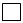 
Алғашқы деректерді
жариялауға келіспейміз
Не согласны на
опубликование первичных
данных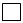 Приложение 10 к приказу
Председателя Комитета по статистике
Министерства Национальной экономики
Республики Казахстан
от 6 октября 2015 года № 151Приложение 11 к приказу
Председателя Комитета по статистике
Министерства Национальной экономики
Республики Казахстан по статистике
от 6 октября 2015 года № 151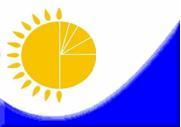 
Мемлекеттік статистика органдары
құпиялылығына кепілдік береді
Конфиденциальность гарантируется
органами государственной статистики
Мемлекеттік статистика органдары
құпиялылығына кепілдік береді
Конфиденциальность гарантируется
органами государственной статистики
Мемлекеттік статистика органдары
құпиялылығына кепілдік береді
Конфиденциальность гарантируется
органами государственной статистики
Мемлекеттік статистика органдары
құпиялылығына кепілдік береді
Конфиденциальность гарантируется
органами государственной статистики
Жалпымемлекеттік статистикалық
байқаудың статистикалық нысаны
Статистическая форма
общегосударственного статистического
наблюдения
Жалпымемлекеттік статистикалық
байқаудың статистикалық нысаны
Статистическая форма
общегосударственного статистического
наблюдения
Жалпымемлекеттік статистикалық
байқаудың статистикалық нысаны
Статистическая форма
общегосударственного статистического
наблюдения
Жалпымемлекеттік статистикалық
байқаудың статистикалық нысаны
Статистическая форма
общегосударственного статистического
наблюдения
Қазақстан Республикасы
Ұлттық экономика министрлігі
Статистика комитеті төрағасының
2015 жылғы 6 қазандағы № 151
бұйрығына 11-қосымша 
Қазақстан Республикасы
Ұлттық экономика министрлігі
Статистика комитеті төрағасының
2015 жылғы 6 қазандағы № 151
бұйрығына 11-қосымша 
Аумақтық
статистика
органына
тапсырылады
Представляется
территориальному
органу статистики
Аумақтық
статистика
органына
тапсырылады
Представляется
территориальному
органу статистики
Аумақтық
статистика
органына
тапсырылады
Представляется
территориальному
органу статистики
Статистикалық
нысанды
www.stat.gov.kz
сайтынан алуға
болады
Статистическую
форму можно
получить на сайте
www.stat.gov.kz
Статистикалық
нысанды
www.stat.gov.kz
сайтынан алуға
болады
Статистическую
форму можно
получить на сайте
www.stat.gov.kz
Статистикалық
нысанды
www.stat.gov.kz
сайтынан алуға
болады
Статистическую
форму можно
получить на сайте
www.stat.gov.kz
Мемлекеттік статистиканың тиісті органдарына дәйексіз деректерді ұсыну және алғашқы статистикалық деректерді тапсырмау "Әкімшілік құқық бұзушылық туралы" Қазақстан Республикасы Кодексінің 497-бабында көзделген әкімшілік құқық бұзушылықтар болып табылады.
Представление недостоверных и непредставление первичных статистических данных в соответствующие органы государственной статистики являются административными правонарушениями, предусмотренными статьей 497 Кодекса Республики Казахстан "Об административных правонарушениях".
Мемлекеттік статистиканың тиісті органдарына дәйексіз деректерді ұсыну және алғашқы статистикалық деректерді тапсырмау "Әкімшілік құқық бұзушылық туралы" Қазақстан Республикасы Кодексінің 497-бабында көзделген әкімшілік құқық бұзушылықтар болып табылады.
Представление недостоверных и непредставление первичных статистических данных в соответствующие органы государственной статистики являются административными правонарушениями, предусмотренными статьей 497 Кодекса Республики Казахстан "Об административных правонарушениях".
Мемлекеттік статистиканың тиісті органдарына дәйексіз деректерді ұсыну және алғашқы статистикалық деректерді тапсырмау "Әкімшілік құқық бұзушылық туралы" Қазақстан Республикасы Кодексінің 497-бабында көзделген әкімшілік құқық бұзушылықтар болып табылады.
Представление недостоверных и непредставление первичных статистических данных в соответствующие органы государственной статистики являются административными правонарушениями, предусмотренными статьей 497 Кодекса Республики Казахстан "Об административных правонарушениях".
Мемлекеттік статистиканың тиісті органдарына дәйексіз деректерді ұсыну және алғашқы статистикалық деректерді тапсырмау "Әкімшілік құқық бұзушылық туралы" Қазақстан Республикасы Кодексінің 497-бабында көзделген әкімшілік құқық бұзушылықтар болып табылады.
Представление недостоверных и непредставление первичных статистических данных в соответствующие органы государственной статистики являются административными правонарушениями, предусмотренными статьей 497 Кодекса Республики Казахстан "Об административных правонарушениях".
Мемлекеттік статистиканың тиісті органдарына дәйексіз деректерді ұсыну және алғашқы статистикалық деректерді тапсырмау "Әкімшілік құқық бұзушылық туралы" Қазақстан Республикасы Кодексінің 497-бабында көзделген әкімшілік құқық бұзушылықтар болып табылады.
Представление недостоверных и непредставление первичных статистических данных в соответствующие органы государственной статистики являются административными правонарушениями, предусмотренными статьей 497 Кодекса Республики Казахстан "Об административных правонарушениях".
Мемлекеттік статистиканың тиісті органдарына дәйексіз деректерді ұсыну және алғашқы статистикалық деректерді тапсырмау "Әкімшілік құқық бұзушылық туралы" Қазақстан Республикасы Кодексінің 497-бабында көзделген әкімшілік құқық бұзушылықтар болып табылады.
Представление недостоверных и непредставление первичных статистических данных в соответствующие органы государственной статистики являются административными правонарушениями, предусмотренными статьей 497 Кодекса Республики Казахстан "Об административных правонарушениях".
Мемлекеттік статистиканың тиісті органдарына дәйексіз деректерді ұсыну және алғашқы статистикалық деректерді тапсырмау "Әкімшілік құқық бұзушылық туралы" Қазақстан Республикасы Кодексінің 497-бабында көзделген әкімшілік құқық бұзушылықтар болып табылады.
Представление недостоверных и непредставление первичных статистических данных в соответствующие органы государственной статистики являются административными правонарушениями, предусмотренными статьей 497 Кодекса Республики Казахстан "Об административных правонарушениях".
Статистикалық
нысан коды
1771104
Код
статистической
формы 1771104
Статистикалық
нысан коды
1771104
Код
статистической
формы 1771104
Үй шаруашылықтарында пайдаланылатын
жер алқаптарының болуы туралы мәліметтер
Сведения о наличии земельных угодий в домашних хозяйствах
Үй шаруашылықтарында пайдаланылатын
жер алқаптарының болуы туралы мәліметтер
Сведения о наличии земельных угодий в домашних хозяйствах
Үй шаруашылықтарында пайдаланылатын
жер алқаптарының болуы туралы мәліметтер
Сведения о наличии земельных угодий в домашних хозяйствах
Үй шаруашылықтарында пайдаланылатын
жер алқаптарының болуы туралы мәліметтер
Сведения о наличии земельных угодий в домашних хозяйствах
Үй шаруашылықтарында пайдаланылатын
жер алқаптарының болуы туралы мәліметтер
Сведения о наличии земельных угодий в домашних хозяйствах
7-р (халық)
7-р (население)
7-р (халық)
7-р (население)
Жылдық
Годовая
Жылдық
Годовая
Есепті кезең
Отчетный период
Есепті кезең
Отчетный период
жыл
год
Кенттердің, ауылдардың, ауылдық округтердің әкімдері есепті жылғы
1 шілдедегі жағдай бойынша тапсырады
Представляют акимы поселков, сел, сельских округов по состоянию на 1 июля
отчетного года
Кенттердің, ауылдардың, ауылдық округтердің әкімдері есепті жылғы
1 шілдедегі жағдай бойынша тапсырады
Представляют акимы поселков, сел, сельских округов по состоянию на 1 июля
отчетного года
Кенттердің, ауылдардың, ауылдық округтердің әкімдері есепті жылғы
1 шілдедегі жағдай бойынша тапсырады
Представляют акимы поселков, сел, сельских округов по состоянию на 1 июля
отчетного года
Кенттердің, ауылдардың, ауылдық округтердің әкімдері есепті жылғы
1 шілдедегі жағдай бойынша тапсырады
Представляют акимы поселков, сел, сельских округов по состоянию на 1 июля
отчетного года
Кенттердің, ауылдардың, ауылдық округтердің әкімдері есепті жылғы
1 шілдедегі жағдай бойынша тапсырады
Представляют акимы поселков, сел, сельских округов по состоянию на 1 июля
отчетного года
Кенттердің, ауылдардың, ауылдық округтердің әкімдері есепті жылғы
1 шілдедегі жағдай бойынша тапсырады
Представляют акимы поселков, сел, сельских округов по состоянию на 1 июля
отчетного года
Кенттердің, ауылдардың, ауылдық округтердің әкімдері есепті жылғы
1 шілдедегі жағдай бойынша тапсырады
Представляют акимы поселков, сел, сельских округов по состоянию на 1 июля
отчетного года
Тапсыру мерзімі – 20 шілдеге дейін
Срок представления – до 20 июля
Тапсыру мерзімі – 20 шілдеге дейін
Срок представления – до 20 июля
Тапсыру мерзімі – 20 шілдеге дейін
Срок представления – до 20 июля
Тапсыру мерзімі – 20 шілдеге дейін
Срок представления – до 20 июля
Тапсыру мерзімі – 20 шілдеге дейін
Срок представления – до 20 июля
Тапсыру мерзімі – 20 шілдеге дейін
Срок представления – до 20 июля
Тапсыру мерзімі – 20 шілдеге дейін
Срок представления – до 20 июля
БСН коды
код БИН
БСН коды
код БИН
Жол коды
Код строки
Елді мекеннің коды (кенттер, ауылдар, ауылдық округтер үшін ӘАОЖ коды)1
Код населенного пункта (для поселка, села, сельского округа код КАТО)1
Елді мекеннің (кенттер, ауылдар, ауылдық округтер) атауы
Наименование населенного пункта (поселка, села, сельского округа)
Кенттердегі, ауылдардағы, ауылдық округтердегі бар үй шаруашылықтарының саны
Количество домашних хозяйств в поселках, селах, сельских округах
1 қаңтарға жеке меншікке жататын, барлық жер, шаршы м.2
Всего земли, находящейся в личной собственности на 1 января, в кв. м2.
соның ішінде:
в том числе:
соның ішінде:
в том числе:
соның ішінде:
в том числе:
соның ішінде:
в том числе:
соның ішінде:
в том числе:
соның ішінде:
в том числе:
соның ішінде:
в том числе:
соның ішінде:
в том числе:
1 шілдеге басқа да жер иелерінен қолданысқа алынған барлық жер, шаршы м.
Всего земли, взятой в пользование у других землевладельцев на 1 июля, в кв. м.
соның ішінде:
в том числе:
соның ішінде:
в том числе:
соның ішінде:
в том числе:
Жол коды
Код строки
Елді мекеннің коды (кенттер, ауылдар, ауылдық округтер үшін ӘАОЖ коды)1
Код населенного пункта (для поселка, села, сельского округа код КАТО)1
Елді мекеннің (кенттер, ауылдар, ауылдық округтер) атауы
Наименование населенного пункта (поселка, села, сельского округа)
Кенттердегі, ауылдардағы, ауылдық округтердегі бар үй шаруашылықтарының саны
Количество домашних хозяйств в поселках, селах, сельских округах
1 қаңтарға жеке меншікке жататын, барлық жер, шаршы м.2
Всего земли, находящейся в личной собственности на 1 января, в кв. м2.
құрылыс үшін
под постройками
ауыл шаруашылығының пайдаланы-атын жер алқаптары үшін 
под сельскохозяйственными угодьями
соның ішінде:
в том числе:
соның ішінде:
в том числе:
соның ішінде:
в том числе:
соның ішінде:
в том числе:
соның ішінде:
в том числе:
соның ішінде:
в том числе:
1 шілдеге басқа да жер иелерінен қолданысқа алынған барлық жер, шаршы м.
Всего земли, взятой в пользование у других землевладельцев на 1 июля, в кв. м.
егістік жерлер
 пашни
жайылымдар
пастбища
пішендік жерлер
 сенокосы
Жол коды
Код строки
Елді мекеннің коды (кенттер, ауылдар, ауылдық округтер үшін ӘАОЖ коды)1
Код населенного пункта (для поселка, села, сельского округа код КАТО)1
Елді мекеннің (кенттер, ауылдар, ауылдық округтер) атауы
Наименование населенного пункта (поселка, села, сельского округа)
Кенттердегі, ауылдардағы, ауылдық округтердегі бар үй шаруашылықтарының саны
Количество домашних хозяйств в поселках, селах, сельских округах
1 қаңтарға жеке меншікке жататын, барлық жер, шаршы м.2
Всего земли, находящейся в личной собственности на 1 января, в кв. м2.
құрылыс үшін
под постройками
ауыл шаруашылығының пайдаланы-атын жер алқаптары үшін 
под сельскохозяйственными угодьями
егістік жерлер
 пашни
көпжылдық екпе ағаштар
многолетние насаждения
тыңайған жерлер 
залежь
жайылымдар
 пастбища
пішендік жерлер 
сенокосы
өзге де жерлер
прочие земли
1 шілдеге басқа да жер иелерінен қолданысқа алынған барлық жер, шаршы м.
Всего земли, взятой в пользование у других землевладельцев на 1 июля, в кв. м.
егістік жерлер
 пашни
жайылымдар
пастбища
пішендік жерлер
 сенокосы
А
Б
В
Г
1
2
3
4
5
6
7
8
9
10
11
12
13
1
2
3
4
5
6
7
8
9
10
11
12
13
14
15
16
17
18
19
20
Жол коды
Код строки
1 шілдеге ауылшаруа-шылық дақылдарының егістік алаңы, барлығы, га (0,1-ге дейінгі дәлдікпен)
Посевные площади сельскохозяйственных культур всего на 1 июля, га (с точностью до 0,1)
1 шілдеге ауылшаруа-шылық дақылдарының егістік алаңы, барлығы, га (0,1-ге дейінгі дәлдікпен)
Посевные площади сельскохозяйственных культур всего на 1 июля, га (с точностью до 0,1)
дәнді (күрішті қоспағанда) және бұршақты дақылдар 
зерновые (за исключением риса) и бобовые культуры
дәнді (күрішті қоспағанда) және бұршақты дақылдар 
зерновые (за исключением риса) и бобовые культуры
дәнді (күрішті қоспағанда) және бұршақты дақылдар 
зерновые (за исключением риса) и бобовые культуры
одан
из нее:
одан
из нее:
одан
из нее:
одан
из нее:
одан
из нее:
одан
из нее:
одан
из нее:
одан
из нее:
одан
из нее:
одан
из нее:
одан
из нее:
одан
из нее:
одан
из нее:
одан
из нее:
одан
из нее:
одан
из нее:
одан
из нее:
одан
из нее:
одан
из нее:
одан
из нее:
одан
из нее:
одан
из нее:
одан
из нее:
одан
из нее:
Жол коды
Код строки
1 шілдеге ауылшаруа-шылық дақылдарының егістік алаңы, барлығы, га (0,1-ге дейінгі дәлдікпен)
Посевные площади сельскохозяйственных культур всего на 1 июля, га (с точностью до 0,1)
1 шілдеге ауылшаруа-шылық дақылдарының егістік алаңы, барлығы, га (0,1-ге дейінгі дәлдікпен)
Посевные площади сельскохозяйственных культур всего на 1 июля, га (с точностью до 0,1)
дәнді (күрішті қоспағанда) және бұршақты дақылдар 
зерновые (за исключением риса) и бобовые культуры
дәнді (күрішті қоспағанда) және бұршақты дақылдар 
зерновые (за исключением риса) и бобовые культуры
дәнді (күрішті қоспағанда) және бұршақты дақылдар 
зерновые (за исключением риса) и бобовые культуры
соның ішінде:
в том числе:
соның ішінде:
в том числе:
соның ішінде:
в том числе:
соның ішінде:
в том числе:
соның ішінде:
в том числе:
соның ішінде:
в том числе:
соның ішінде:
в том числе:
соның ішінде:
в том числе:
соның ішінде:
в том числе:
соның ішінде:
в том числе:
соның ішінде:
в том числе:
соның ішінде:
в том числе:
соның ішінде:
в том числе:
соның ішінде:
в том числе:
соның ішінде:
в том числе:
соның ішінде:
в том числе:
соның ішінде:
в том числе:
соның ішінде:
в том числе:
соның ішінде:
в том числе:
соның ішінде:
в том числе:
соның ішінде:
в том числе:
соның ішінде:
в том числе:
соның ішінде:
в том числе:
соның ішінде:
в том числе:
Жол коды
Код строки
1 шілдеге ауылшаруа-шылық дақылдарының егістік алаңы, барлығы, га (0,1-ге дейінгі дәлдікпен)
Посевные площади сельскохозяйственных культур всего на 1 июля, га (с точностью до 0,1)
1 шілдеге ауылшаруа-шылық дақылдарының егістік алаңы, барлығы, га (0,1-ге дейінгі дәлдікпен)
Посевные площади сельскохозяйственных культур всего на 1 июля, га (с точностью до 0,1)
дәнді (күрішті қоспағанда) және бұршақты дақылдар 
зерновые (за исключением риса) и бобовые культуры
дәнді (күрішті қоспағанда) және бұршақты дақылдар 
зерновые (за исключением риса) и бобовые культуры
дәнді (күрішті қоспағанда) және бұршақты дақылдар 
зерновые (за исключением риса) и бобовые культуры
бидай 
пшеница
бидай 
пшеница
жүгері (маис)
кукуруза (маис)
жүгері (маис)
кукуруза (маис)
арпа
ячмень
қара бидай 
рожь
қара бидай 
рожь
сұлы
овес
қонақ жүгері
сорго (джугара)
қонақ жүгері
сорго (джугара)
тары 
просо
қарақұмық
(гречиха)
қарақұмық
(гречиха)
тритикале (бидай-қара бидай буданы)
 тритикале (пшенично-ржаной гибрид)
тритикале (бидай-қара бидай буданы)
 тритикале (пшенично-ржаной гибрид)
масақтылар қоспасы
смесь колосовых
масақтылар қоспасы
смесь колосовых
жасыл ірібұршақ көкөністер (жаңа піскен)
овощи бобовые зеленые (свежие)
жасыл ірібұршақ көкөністер (жаңа піскен)
овощи бобовые зеленые (свежие)
кептірілген бұршақты көкөністер
овощи бобовые сушеные
кептірілген бұршақты көкөністер
овощи бобовые сушеные
кептірілген бұршақты көкөністер
овощи бобовые сушеные
А
14
14
15
15
15
16
16
17
17
18
19
19
20
21
21
22
23
23
24
24
25
25
26
26
27
27
27
29
29
1
2
3
4
5
6
7
8
9
10
11
12
13
14
15
16
17
18
19
20
Жол коды
Код строки
Майлы дақылдар
Культуры масличные
соның ішінде:
в том числе:
соның ішінде:
в том числе:
соның ішінде:
в том числе:
соның ішінде:
в том числе:
соның ішінде:
в том числе:
соның ішінде:
в том числе:
соның ішінде:
в том числе:
соның ішінде:
в том числе:
Ақталмаған күріш
Рис, необрушенный
Ақталмаған күріш
Рис, необрушенный
Көкөністер және бақша дақылдары, тамыр жемістілер және түйнек жемістілер
Овощи и бахчевые, корнеплоды и клубнеплоды
Көкөністер және бақша дақылдары, тамыр жемістілер және түйнек жемістілер
Овощи и бахчевые, корнеплоды и клубнеплоды
Көкөністер және бақша дақылдары, тамыр жемістілер және түйнек жемістілер
Овощи и бахчевые, корнеплоды и клубнеплоды
соның ішінде:
в том числе:
соның ішінде:
в том числе:
соның ішінде:
в том числе:
соның ішінде:
в том числе:
соның ішінде:
в том числе:
соның ішінде:
в том числе:
соның ішінде:
в том числе:
соның ішінде:
в том числе:
соның ішінде:
в том числе:
соның ішінде:
в том числе:
соның ішінде:
в том числе:
соның ішінде:
в том числе:
соның ішінде:
в том числе:
соның ішінде:
в том числе:
соның ішінде:
в том числе:
Жол коды
Код строки
Майлы дақылдар
Культуры масличные
шашақ ты зығырдың тұқымдары
семена льна-кудряша
қыша тұқымдары
семена горчицы
рапс тұқымдары
семена рапса
күнбағыстың тұқымдары
семена подсолнечника
мақсары тұқымдары
семена сафлора
соя бұршақтары
бобы соевые
жер жаңғағы
 орехи земляные
Ақталмаған күріш
Рис, необрушенный
Ақталмаған күріш
Рис, необрушенный
Көкөністер және бақша дақылдары, тамыр жемістілер және түйнек жемістілер
Овощи и бахчевые, корнеплоды и клубнеплоды
Көкөністер және бақша дақылдары, тамыр жемістілер және түйнек жемістілер
Овощи и бахчевые, корнеплоды и клубнеплоды
Көкөністер және бақша дақылдары, тамыр жемістілер және түйнек жемістілер
Овощи и бахчевые, корнеплоды и клубнеплоды
қырыққабат
капуста
бұрыштар
перцы
бұрыштар
перцы
ашық топырақтың қиярлары 
огурцы открытого грунта
ашық топырақтың қиярлары 
огурцы открытого грунта
баялдылар
 баклажаны
ашық топырақтың қызанақтары 
помидоры открытого грунта
асқабақ
тыква
асқабақ
тыква
кәділер
кабачки
кәділер
кабачки
асханалық сәбіз
морковь столовая
сарымсақ
чеснок
сарымсақ
чеснок
басты пияз
лук репчатый
А
30
31
32
33
34
35
36
37
38
39
39
40
40
40
41
42
42
43
43
44
45
46
46
47
47
48
49
49
50
1
2
3
4
5
6
7
8
9
10
11
12
13
14
15
16
17
18
19
20
Жол коды
Код строки
соның ішінде:
в том числе:
соның ішінде:
в том числе:
соның ішінде:
в том числе:
соның ішінде:
в том числе:
соның ішінде:
в том числе:
соның ішінде:
в том числе:
соның ішінде:
в том числе:
соның ішінде:
в том числе:
Темекі
Табак
Тұқымнан тазаланған немесе тазаланбаған мақта
Хлопок, очищенный или не очищенный от семян
Азықтық дақылдар
 Культуры кормовые
соның ішінде:
в том числе:
соның ішінде:
в том числе:
соның ішінде:
в том числе:
соның ішінде:
в том числе:
соның ішінде:
в том числе:
соның ішінде:
в том числе:
соның ішінде:
в том числе:
соның ішінде:
в том числе:
Жол коды
Код строки
шомыр, шалғам
 редис, редька
асханалық қызылша
свекла столовая
бақша дақылдар
бахчевые культуры
картоп
 картофель
қант қызыл шасы 
свекла сахарная
саңырауқұлақтар
грибы
Темекі
Табак
Тұқымнан тазаланған немесе тазаланбаған мақта
Хлопок, очищенный или не очищенный от семян
Азықтық дақылдар
 Культуры кормовые
азықтық тамыр жемісті дақылдар 
культуры кормовые корнеплодные
азықтық бақша дақылдары 
культуры кормовые бахчевые
азықтық дәнді дақылдар 
культуры кормовые зерновые
азықтық дәнді бұршақ дақылдары
культуры кормовые зернобобовые
сүрлемге арналған азық дақылдары (жүгерісіз)
культуры кормовые на силос (без кукурузы)
азықтық  жүгері
кукуруза на корм
пішен
сено
А
51
52
53
54
55
56
57
58
59
60
61
62
63
64
65
66
67
68
69
1
2
3
4
5
6
7
8
9
10
11
12
13
14
15
16
17
18
19
20
Жол коды
Код строки
Кесілген гүлдер және түйнектер; гүлдердің тұқымдары
 Цветы и цветочные бутоны, срезанные; семена цветов
Көп жылғы дақылдар
Культуры многолетние
соның ішінде:
в том числе:
соның ішінде:
в том числе:
соның ішінде:
в том числе:
соның ішінде:
в том числе:
соның ішінде:
в том числе:
соның ішінде:
в том числе:
соның ішінде:
в том числе:
соның ішінде:
в том числе:
соның ішінде:
в том числе:
соның ішінде:
в том числе:
соның ішінде:
в том числе:
соның ішінде:
в том числе:
соның ішінде:
в том числе:
соның ішінде:
в том числе:
соның ішінде:
в том числе:
Жол коды
Код строки
Кесілген гүлдер және түйнектер; гүлдердің тұқымдары
 Цветы и цветочные бутоны, срезанные; семена цветов
Көп жылғы дақылдар
Культуры многолетние
жүзім
виноград
алмалар 
яблоки
алмұрттар
груши
өрік
 абрикосы
шие
вишня
шабдалы
персики
қара өрік
сливы
өзге де жемістер және жидектер ягоды и плоды прочие
соның ішінде:
в том числе:
соның ішінде:
в том числе:
соның ішінде:
в том числе:
соның ішінде:
в том числе:
соның ішінде:
в том числе:
жаңғақтар
орехи
Жол коды
Код строки
Кесілген гүлдер және түйнектер; гүлдердің тұқымдары
 Цветы и цветочные бутоны, срезанные; семена цветов
Көп жылғы дақылдар
Культуры многолетние
жүзім
виноград
алмалар 
яблоки
алмұрттар
груши
өрік
 абрикосы
шие
вишня
шабдалы
персики
қара өрік
сливы
өзге де жемістер және жидектер ягоды и плоды прочие
таңқурай
малина
қой бүлдірген (құлпынай) земляника (клубника)
қарақат
смородина
жаңғақтар
орехи
А
70
71
72
73
74
75
76
77
78
79
80
81
82
83
84
85
86
1
2
3
4
5
6
7
8
9
10
11
12
13
14
15
16
17
18
19
20
Алғашқы деректерді
жариялауға келісеміз
Согласны на опубликование
первичных данных 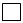 
Алғашқы деректерді
жариялауға келіспейміз
Не согласны на
опубликование первичных
данных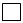 Приложение 12 к приказу
Председателя Комитета по статистике
Министерства Национальной экономики
Республики Казахстан
от 6 октября 2015 года № 151